Независимая оценка за 2022г.ОБЩЕСТВО С ОГРАНИЧЕННОЙ ОТВЕТСТВЕННОСТЬЮ «ЦЕНТР ГУМАНИТАРНЫХ, СОЦИАЛЬНО-ЭКОНОМИЧЕСКИХ 
И ПОЛИТИЧЕСКИХ ИССЛЕДОВАНИЙ – 1»(ООО «ГЭПИЦентр-1»)АНАЛИТИЧЕСКИЙ ОТЧЕТпо итогам оказания услуг по сбору и обобщению информации 
в рамках проведения независимой оценки качества условий оказания услуг организаций социального обслуживания населения Липецкой области Липецк 2022СПИСОК ИСПОЛНИТЕЛЕЙРЕФЕРАТОтчет 91 стр., 1 кн., 22 табл., 1 рис., 5 источн., 1 прил.ЛИПЕЦКАЯ ОБЛАСТЬ, НЕЗАВИСИМАЯ ОЦЕНКА КАЧЕСТВА, ОРГАНИЗАЦИИ СОЦИАЛЬНОГО ОБСЛУЖИВАНИЯ, СОЦИАЛЬНАЯ СФЕРАОбъектом исследования являлись 20 организаций социального обслуживания Липецкой области, подлежащих независимой оценке качества в 2022 году, а также граждане, являющиеся получателями социальных услуг в этих организациях.Цели данного исследования состояли в повышении качества деятельности организаций социального обслуживания Липецкой области и улучшении информированности получателей социальных услуг о качестве условий оказания услуг организациями социального обслуживания региона.В ходе исследования осуществлен сбор и анализ открытых данных о работе 20 организаций социального обслуживания Липецкой области. Определен уровень удовлетворенности получателей услуг открытостью и доступностью информации об организациях, комфортностью условий предоставления услуг, их доступностью для инвалидов, получена оценка доброжелательности, вежливости работников организаций и уровня удовлетворенности условиями оказания услуг в целом.На основании анализа полученных данных определена оценка качества условий оказания услуг организациями социального обслуживания Липецкой области; сформированы выводы и предложения по совершенствованию деятельности сферы социального обслуживания Липецкой области в целом.СОДЕРЖАНИЕНОРМАТИВНЫЕ ССЫЛКИНастоящий отчет подготовлен в соответствии с ГОСТ 7.32-2017. Межгосударственный стандарт. Система стандартов по информации, библиотечному и издательскому делу. Отчет о научно-исследовательской работе. Структура и правила оформления (введен в действие в качестве национального стандарта Российской Федерации с 1 июля 2018 г. взамен ГОСТ 7.32-2001)ТЕРМИНЫ И ОПРЕДЕЛЕНИЯВ настоящем отчете применяют следующие термины с соответствующими определениями:ПЕРЕЧЕНЬ СОКРАЩЕНИЙ И ОБОЗНАЧЕНИЙВ настоящем отчете применяют следующие сокращения и обозначения:г. – годОГБУ - областное государственное бюджетное учреждениеОБУ - областное бюджетное учреждениеГЭПИЦентр-1 – Центр гуманитарных, социально-экономических и политических исследований – 1др. – другоеНОК – независимая оценка качестваРФ – Российская Федерациясм. – смотритабл. – таблицаНПА – нормативные правовые актыП 1.1 – соответствие информации о деятельности организации, размещенной на общедоступных информационных ресурсах, ее содержанию и порядку (форме), установленным законодательными и иными нормативными правовыми актами РФП 1.1.1 – объем информации, размещение которой на сайте установлено НПА, материалов/ единиц информацииП 1.1.2 – объем информации, размещение которой на стенде установлено НПА, материалов/ единиц информацииП 1.2 – наличие на официальном сайте организации информация о дистанционных способах обратной связи и взаимодействия с получателями услуг и их функционированиеП 1.3 – доля получателей услуг, удовлетворенных открытостью, полнотой и доступностью информации о деятельности организацииП 1.3.1 – число получателей услуг, удовлетворенных информацией на стендах в помещенииП 1.3.2 – число получателей услуг, удовлетворенных информацией на официальном сайте П 2.1 – обеспечение в организации комфортных условий для предоставления услуг П 2.2 – время ожидания предоставления услуги (среднее время ожидания и своевременность предоставления услуги)П 2.3 – доля получателей услуг, удовлетворенных комфортностью предоставления услугП 3.1 – оборудование помещений организации социальной сферы и прилегающей к ней территории с учетом доступности для инвалидовП 3.2 – обеспечение в организации социальной сферы условий доступности, позволяющих инвалидам получать услуги наравне с другимиП 3.3 – доля получателей услуг, удовлетворенных доступностью услуг для инвалидовП 4.1 – доля получателей услуг, удовлетворенных доброжелательностью, вежливостью работников организации социальной сферы, обеспечивающих первичный контакт и информирование получателя услуги при непосредственном обращении в организацию П 4.2 – доля получателей услуг, удовлетворенных доброжелательностью, вежливостью работников организации социальной сферы, обеспечивающих непосредственное оказание услуги при обращении в организацию П 4.3 – доля получателей услуг, удовлетворенных доброжелательностью, вежливостью работников организации социальной сферы при использовании дистанционных форм взаимодействияП 5.1 – доля получателей услуг, которые готовы рекомендовать организацию социальной сферы родственникам и знакомым (могли бы ее рекомендовать, если бы была возможность выбора организации социальной сферы)П 5.2 – доля получателей услуг, удовлетворенных организационными условиями предоставления услуг (удовлетворенность графиком работы организации/ структурного подразделения/ отдельных специалистов, периодичностью прихода социального работника на дом и прочее)П 5.3 – доля получателей услуг, удовлетворенных в целом условиями оказания услуг в организации социальной сферыВВЕДЕНИЕВ соответствии с договором от 19 августа 2022 г. № НОК-2022 по заказу Управления социальной политики Липецкой области в августе-октябре 2022 г. ООО «ГЭПИЦентр-1» провело сбор и обобщение информации в рамках проведения независимой оценки качества условий оказания социальных услуг организациями социального обслуживания Липецкой области в 2022 году.Описание проблемной ситуации и постановка проблемы исследованияПовышение эффективности экономики выдвигает требования к условиям воспроизводства и капитализации главного достояния страны – человека. Ключевым фактором устойчивого развития регионов и страны в целом становится не увеличение общественного богатства как такового, а возрастание в его структуре доли человеческого капитала и его качества. Важным элементом с позиций максимально эффективного воспроизводства и капитализации человеческого капитала должно стать обеспечение населения производством услуг социальной сферы не только в необходимом для социально ориентированной экономики объеме, но и с соответствующим качеством. Осуществление государством активной социальной политики обусловливает необходимость совершенствования системы управления этими услугами на основе достоверной оценки их качества.В Российской Федерации актуальность и необходимость изучения качества условий оказания социальных услуг получила законодательное закрепление. Независимая оценка качества условий оказания услуг организациями социального обслуживания является одной из форм общественного контроля и проводится в целях определения результативности деятельности организаций социального обслуживания, принятия своевременных мер по повышению эффективности их деятельности, обеспечения получателей социальных услуг дополнительной информацией о качестве работы организаций социального обслуживания. Сбор и обобщение информации о качестве условий оказания услуг организациями социального обслуживания в субъектах Российской Федерации регламентированы Правилами сбора и обобщения информации о качестве условий оказания услуг организациями в сфере социального обслуживания, охраны здоровья, образования, социального обслуживания и федеральными учреждениями медико-социальной экспертизы, утвержденными постановлением Правительства Российской Федерации от 31 мая 2018 г. № 638, на основании показателей, утвержденных Приказом Министерства труда и социальной защиты Российской Федерации от 23 мая 2018 г. № 317н. Расчет показателей, характеризующих общие критерии оценки качества условий оказания услуг организациями социального обслуживания, осуществляется на основании единого порядка расчета показателей, утвержденного Приказом Министерства труда и социальной защиты Российской Федерации от 31 мая 2018 г. № 344н. Выявление и обобщение мнения граждан о качестве условий оказания услуг организациями социального обслуживания проводится в соответствии с методикой, утвержденной Приказом Министерства труда и социальной защиты Российской Федерации от 30 октября 2018 г. № 675н.Таким образом, обоснованность и необходимость получения информации о качестве условий оказания услуг организациями социального обслуживания Липецкой области, а также поддержания обратной связи с получателями социальных услуг региона для определения уровня удовлетворенности качеством этих услуг подтверждает актуальность настоящего социологического исследования. Объективная потребность в независимой оценке эффективности деятельности организаций социального обслуживания, а также качества условий предоставляемых ими услуг обусловили общую проблему данного эмпирического исследования. Цель и задачи исследованияЦелями настоящего исследования являлись:повышение качества деятельности организаций социального обслуживания Липецкой области;улучшение информированности получателей социальных услуг о качестве условий оказания услуг организациями социального обслуживания Липецкой области.Для достижения поставленных целей решению подлежали следующие исследовательские задачи:получение информации об организации, о качестве предоставления социальных услуг и удовлетворенности получателей качеством условий оказания социальных услуг организациями социального обслуживания Липецкой области;интерпретация, оценка и обобщение полученной информации, расчет показателей, характеризующих общие критерии оценки качества условий оказания услуг организациями социального обслуживания;формирование предложений по улучшению качества условий оказания услуг организациями социального обслуживания.Объект и предмет исследованияОбъектом исследования являлись:- 20 организаций социального обслуживания Липецкой области, подлежащих независимой оценке качества в 2022 году (подробнее см. табл. 1);- граждане, являющиеся получателями социальных услуг в указанных организациях социального обслуживания.Предметом исследования выступили значения показателей, характеризующих общие критерии оценки качества условий оказания услуг организациями социального обслуживания, утвержденных Приказом Министерства труда и социальной защиты Российской Федерации от 31 мая 2018 г. № 344н, по параметрам, определенным задачами данного социологического исследования.Описание методов сбора первичной информации1) B качестве основного метода выявления мнения получателей услуг применялся их опрос, который был осуществлен в следующих формах:- анкетирование получателей услуг - письменная форма опроса, при которой респондент самостоятельно работает с бланком анкеты, включая онлайн опрос по анкете, размещенной в информационно-телекоммуникационной сети «Интернет»;-  интервьюирование получателей услуг - личное формализованное интервью с респондентом в организации с использованием анкеты, в ходе которого интервьюер зачитывает вопросы и варианты ответов, при необходимости дает к ним пояснения и сам фиксирует выбранные респондентом ответы в бланке анкеты по строго определенным правилам.2) B качестве основных методов сбора открытой информации о деятельности  организаций социального обслуживания были применены:- метод наблюдения - сбор информации о деятельности организаций, размещенной на общедоступных информационных ресурсах (на официальном сайте для размещения информации о государственных и муниципальных учреждениях (www.bus.gov.ru), на официальном сайте Министерства труда, занятости и социальной защиты Липецкой области, на сайтах и информационных стендах организаций социального обслуживания);- контент-анализ официальных сайтов организаций социального обслуживания на предмет наличия или отсутствия материалов/ единиц информации в соответствии с требованиями нормативных правовых актов к содержанию общедоступных информационных ресурсов таких организаций.Указанные выше методы относятся к разряду «количественных» методик сбора первичных данных; анализ полученных с их помощью данных сводится к регистрации сложившейся фиксированной ситуации и подтверждению статистической значимости показателей. При проведении сбора первичной информации интервьюеры/ наблюдатели следовали определенным правилам ведения опроса и наблюдений. Обязательными требованиями в данном исследовании являются:- соответствие респондентов и объектов оценки критериям их отбора;- соответствие процедур сбора первичных данных и заполнения бланков инструментария требованиям инструкций;- исполнение норм Федерального закона от 27 июля 2006 г. № 152-ФЗ «О персональных данных».1 Содержание работ по сбору и анализу информацииИсследование в рамках проведения независимой оценки качества условий оказания социальных услуг организациями социального обслуживания Липецкой области в 2022 году включало в себя следующие работы по сбору и обобщению информации.Анализ официального сайта организации социального обслуживания по показателям, характеризующим открытость и доступность информации об организацияхДистанционно осуществлено оценивание содержания и технологических характеристик официальных сайтов организаций социального обслуживания региона. Анализ содержания сайтов организаций проводился через сплошной просмотр содержимого страниц web-ресурса каждой организации с выявлением и фиксацией признаков наличия соответствующих текстов, ссылок и коммуникационных сервисов, качества их содержания, удобства доступа к текстам для посетителей, в том числе инвалидов по зрению. Оценка содержания информационных стендов по показателям, характеризующим открытость и доступность информации об организацияхОсуществлено очное обследование стендов организаций социального обслуживания, содержащих информацию для получателей услуг, путем просмотра содержимого каждого из них. Зафиксированы наличие соответствующих текстов, документов, качество их содержания, удобство доступа к информации для посетителей организации социального обслуживания. Натурные наблюдения для выявления реальной ситуации, существующей в организации социального обслуживанияОсуществлено выявление:- уровня обеспечения комфортных условий предоставления услуг;- наличия и функционирования дистанционных способов обратной связи и взаимодействия с получателями услуг;- уровня обеспечения доступности для инвалидов помещений указанных организаций, прилегающих территорий и предоставляемых услуг. Выявление мнений граждан о качестве условий оказания услуг организациями в сфере социального обслуживанияОсуществлено выявление мнений граждан о качестве условий оказания услуг организациями социального обслуживания Липецкой области в целях определения удовлетворенности граждан, являющихся получателями услуг, условиями оказания услуг этими организациями.Таблица – 1 Перечень организаций, в отношении которых проводится независимая оценка2 Численность выборочной совокупности (единиц наблюдения)Численность единиц наблюдения настоящего эмпирического исследования определена Заказчиком и составила 20 организаций социального обслуживания населения региона.Объем выборочной совокупности респондентов (численность получателей услуг, подлежащих опросу) для выявления мнения граждан формируется в соответствии с Методикой выявления и обобщения мнения граждан о качестве условий оказания услуг организациями в сфере культуры, охраны здоровья, образования, социального обслуживания и федеральными учреждениями медико-социальной экспертизы, утвержденной приказом Минтруда России от 30 октября 2018 г. №  675н, для каждой организации социального обслуживания в зависимости от общей численности получателей услуг в данной организации в течение 2021 года. Рекомендуемый объем выборочной совокупности респондентов согласно Методике составляет 40% от объема генеральной совокупности, но не более 600 респондентов в одной организации. Таким образом, в соответствии с Методикой в 20 организациях  обследованию подлежали 970 респондента. Фактически опросом было охвачено 1043 респондента. Распределение фактической выборки в разрезе организаций социального обслуживания Липецкой области приведено в табл. 2.Таблица – 2 Распределение генеральной и выборочной совокупностей респондентов в разрезе организаций социального обслуживания населения Липецкой области, в абс. значении, чел.3 Порядок расчета значений показателей оценки качества условий оказания услуг организациями социального обслуживанияДля оценки качества условий оказания услуг организациями социальной сферы для каждой сферы установлены пять критериев оценки качества (см. табл. 3). Расчет показателей, характеризующих общие критерии оценки качества условий оказания услуг организациями социального обслуживания, осуществляется на основании Единого порядка расчета показателей независимой оценки качества, утвержденного приказом Минтруда России от 31 мая 2018 г. 
№ 344н (см. табл. 4). Установленный нормативными правовыми актами объем информации (количество материалов/единиц информации) о деятельности организации социального обслуживания, которая должна быть размещена на общедоступных информационных ресурсах, представлен в табл. 5.Таблица – 3 Критерии и показатели оценки качества условий оказания услуг организациями социальной сферыТаблица – 4 Расчет показателей, характеризующих общие критерии оценки качества условий оказания услуг организациями социального обслуживанияПоказатели, характеризующие открытость и доступность информации об организацииПоказатели, характеризующие комфортность условий предоставления услуг, в т.ч. время ожидания предоставления услугПоказатели, характеризующие доступность услуг для инвалидов Показатели, характеризующие доброжелательность, вежливость работников организаций Показатели, характеризующие удовлетворенность условиями оказания услуг Показатель оценки качества по организации социальной сферы, в отношении которой проведена независимая оценка качества:Sn =∑Kmn/5,  									(6)где:Sn  –  показатель оценки качества n-ой организации;Кmn – значения критериев оценки в n-ой организацииТаблица – 5 Установленный нормативными правовыми актами объем информации (количество материалов/единиц информации) о деятельности организации социального обслуживания, которая должна быть размещена на общедоступных информационных ресурсахУсловные обозначения:+ информация (единица информации) учитывается в расчете нормативного количества материалов/единиц информации.Х - информация (единица информации) не учитывается в расчете нормативного количества материалов/единиц информации.* - При отсутствии в организации социального обслуживания лицензируемых видов деятельности и/или предписаний  органов, осуществляющих государственный контроль в сфере социального обслуживания, размещение соответствующей информации не требуется.** - В скобках указано минимально возможное количество материалов/единиц информации Инорм, уменьшенное на число отсутствующих в организации социального обслуживания отдельных элементов деятельности (в таблице данные элементы указаны со знаком «звездочка» - *).4 Результаты независимой оценки качества в 2022 годуДля оценки качества условий оказания услуг организациями социальной сферы для каждой сферы установлены пять критериев оценки качества.4.1 Открытость и доступность информации об организациях социального обслуживания В настоящем разделе приведены значения показателей и результаты обобщения информации, размещенной на официальных сайтах и на информационных стендах организаций социального обслуживания Липецкой области, подлежащих оценке в 2022 году, а также значения показателей уровня удовлетворенности граждан качеством, полнотой и доступностью информации об этих организациях социального обслуживания по результатам опроса получателей услуг. В табл. 6 представлены сведения о наличии (объеме) информации об организациях социального обслуживания, размещенной на информационных стендах в помещениях организаций, по результатам наблюдений.В табл. 7 представлены сведения о наличии (объеме) информации об организациях социального обслуживания, размещенной на их официальных сайтах.Таблица – 6 Наличие (объем) информации об организациях социального обслуживания, размещенной на информационных стендах в помещенияхТаблица – 7 Наличие (объем) информации об организациях социального обслуживания, размещенной на их официальных сайтахВ табл. 8 представлены сведения о наличии на официальных сайтах организаций социального обслуживания функционирующих дистанционных способов взаимодействия с получателями услуг: 1) абонентского номера телефона;2) адреса электронной почты;3) электронных сервисов (для подачи электронного обращения (жалобы, предложения), получения консультации по оказываемым услугам и пр.);4) раздела официального сайта «Часто задаваемые вопросы»;5) технической возможности выражения получателем услуг мнения о качестве условий оказания услуг организацией социальной сферы (наличие анкеты для опроса граждан или гиперссылки на нее);6) иного дистанционного способа взаимодействия.Таблица – 8 Наличие на официальном сайте организации функционирующих дистанционных способов взаимодействия с получателями услугВ табл. 9 представлены сведения о численности получателей услуг, удовлетворенных качеством, полнотой и доступностью информации об организациях социального обслуживания, размещенной на информационных стендах и на официальных сайтах в сети «Интернет», полученных в результате опроса.Таблица – 9 Число получателей услуг, удовлетворенных качеством, полнотой и доступностью информации об организациях социального обслуживания, размещенной на информационных стендах и на официальных сайтах в сети «Интернет», в абс. значенииТабл. 10 содержит сведения о количественных показателях независимой оценки качества условий оказания услуг по критерию «Открытость и доступность информации об организации» и расчет значения оценки в баллах по каждой из 20 организаций социального обслуживания Липецкой области.Таблица – 10 Критерий «Открытость и доступность информации об организации»4.2 Комфортность условий предоставления услуг, в том числе время ожидания предоставления услугВ настоящем разделе приведены значения показателей и результаты обобщения информации о комфортности условий предоставления услуг организациями социального обслуживания Липецкой области, подлежащих оценке в 2022 году, по наблюдениям в организациях и по результатам опроса получателей услуг. В табл. 11 представлены сведения о наличии в организациях социального обслуживания комфортных условий для предоставления услуг по результатам наблюдений.Таблица – 11 Наличие в организациях социального обслуживания комфортных условий для предоставления услугВ табл. 12 представлены сведения о численности получателей услуг, которые заявили, что услуги в оцениваемых организациях социального обслуживания региона им были предоставлены своевременно.Таблица – 12 Число получателей услуг организаций социального обслуживания, получивших услугу своевременно, в абс. значенииВ соответствии с Методикой, для расчета показателя 2.3 Критерия 2 «Комфортность условий предоставления услуг» респондентам был задан обобщающий вопрос об удовлетворенности комфортностью условий оказания услуг в целом. В табл. 12 представлены сведения о численности получателей услуг, удовлетворенных комфортностью условий предоставления услуг организациями социального обслуживания.Таблица – 12 Число получателей услуг организаций социального обслуживания, получивших услугу своевременно, в абс. значенииТаблица – 13 Критерий «Комфортность условий предоставления услуг»4.3 Доступность услуг для инвалидов В настоящем разделе приведены значения показателей и результаты обобщения информации о доступности услуг, которые предоставляют организации социального обслуживания Липецкой области, для инвалидов и лиц с ограниченными возможностями здоровья, полученные по наблюдениям в организациях и по результатам опроса получателей услуг, относящихся к данной категории граждан. В табл. 14 представлены сведения по результатам наблюдений о наличии в организациях социального обслуживания условий доступности услуг для инвалидов по таким составляющим как:1)  входные группы, оборудованные пандусами (подъемными платформами);2) выделенные стоянки для автотранспортных средств инвалидов;3) адаптированные лифты, поручни, расширенные дверные проемы;4) сменные кресла-коляски;5) специально оборудованные санитарно-гигиенические помещения в организации социального обслуживания.В табл. 15 представлена информация о следующих условиях доступности, позволяющих инвалидам получать услуги организаций социального обслуживания наравне с другими, выявленных в ходе наблюдения:1) дублирование для инвалидов по слуху и зрению звуковой и зрительной информации;2) дублирование надписей, знаков и иной текстовой и графической информации знаками, выполненными рельефно-точечным шрифтом Брайля;3) возможность предоставления инвалидам по слуху (слуху и зрению) услуг сурдопереводчика (тифлосурдопереводчика);4) наличие альтернативной версии официального сайта организации социальной сферы в сети «Интернет» для инвалидов по зрению;5)  помощь, оказываемая работниками организации социальной сферы, прошедшими необходимое обучение (инструктирование) по сопровождению инвалидов в помещениях организации социальной сферы и на прилегающей территории;6) наличие возможности предоставления услуги в дистанционном режиме или на дому.Таблица – 14 Условия доступности услуг организаций социального обслуживания для инвалидовТаблица – 16 Условия доступности услуг организаций социального обслуживания для инвалидовВ табл. 16 представлены сведения о численности получателей услуг, относящихся к инвалидам, и граждан, представляющих лица этой категории, удовлетворенных соответствующими условиями в организациях социального обслуживания Липецкой области, полученной в результате опроса. Таблица – 16 Число получателей услуг организаций социального обслуживания - инвалидов и членов их семей, удовлетворенных доступностью этих услуг, в абс. значении Табл. 17 содержит сведения о количественных показателях независимой оценки качества условий оказания услуг по критерию «Доступность услуг для инвалидов» и расчет значения оценки в баллах по каждой из 20 организаций социального обслуживания Липецкой области.Таблица – 17 Критерий «Доступность услуг для инвалидов»4.4 Доброжелательность, вежливость работников организаций В настоящем разделе в табл. 18 приведены значения показателей критерия «Доброжелательность, вежливость работников организаций» и результаты обобщения информации об уровне удовлетворенности получателей услуг в организациях социального обслуживания Липецкой области:- при первичном контакте;- при обращении в организацию, непосредственно при получении услуги;- при дистанционных способах взаимодействия. Число респондентов, которые удовлетворены доброжелательностью, вежливостью работников организаций при дистанционном обращении, рассчитано как простая средняя арифметическая величина, исходя из 4 значений (показатели удовлетворенности отношением работников при обращении по телефону, по электронной почте, посредством электронных сервисов и онлайн консультаций).Таблица – 18 Число получателей услуг, удовлетворенных доброжелательностью, вежливостью работников организаций социального обслуживания, в абс. значенииТабл. 19 содержит сведения о количественных показателях независимой оценки качества условий оказания услуг по критерию «Доброжелательность, вежливость работников организаций» и расчет значения оценки в баллах по каждой из 20 организаций социального обслуживания Липецкой области.Таблица – 20 Критерий «Доброжелательность, вежливость работников организаций»4.5 Удовлетворенность условиями оказания услуг В настоящем разделе в табл. 20 приведены значения показателей и результаты обобщения информации о готовности получателей услуг рекомендовать конкретную организацию социального обслуживания Липецкой области другим лицам, а также об уровне их удовлетворенности:- графиком работы организации;- условиями оказания услуг в целом.Таблица – 21 Число получателей услуг, удовлетворенных условиями их оказания, в абс. значении Табл. 21 содержит сведения о количественных показателях независимой оценки качества условий оказания услуг по критерию «Удовлетворенность условиями оказания услуг» и расчет значения оценки в баллах по каждой из 20 организаций социального обслуживания Липецкой области.Таблица – 21 Критерий «Удовлетворенность условиями оказания услуг»5 Значения показателей, характеризующих общие критерии оценки качества условий оказания услуг организациями социального обслуживанияПо итогам проведения сбора и обобщения данных опроса получателей услуг и информации, размещенной на официальных сайтах организаций социального обслуживания Липецкой области, получена оценка качества условий оказания услуг этими организациями. Итоговые значения по каждой из организаций социального обслуживания представлены на рис. 1: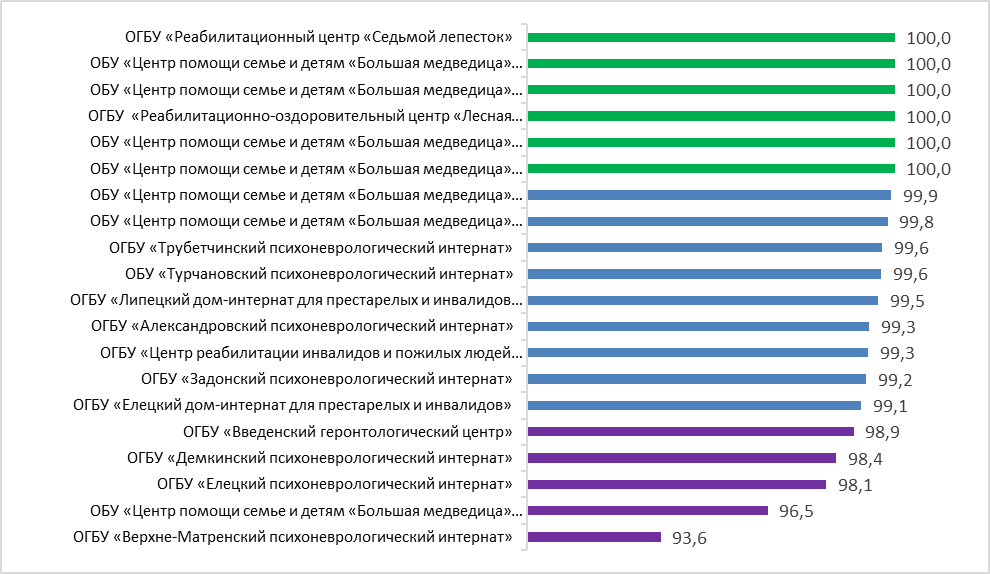 Рисунок – 1 Рейтинг организаций социального обслуживания Липецкой области Интегральное значение по совокупности общих критериев в части показателей, характеризующих общие критерии оценки по региону в целом, составляет 99,0 балла; по каждому из критериев среднее значение по региону составляет: 1. по критерию «Открытость и доступность информации об организации» - 98,5 балла;2. по критерию «Комфортность условий предоставления услуг, в том числе время ожидания предоставления слуг» - 99,4 балла;3. по критерию «Доступность услуг для инвалидов» - 98,8 балла;4. по критерию «Доброжелательность, вежливость работников организаций» - 99,1 балла; 5. по критерию «Удовлетворенность условиями оказания услуг» - 99,3 балла.Лидерами общего рейтинга среди обследованных организаций социального обслуживания стали 6 организаций социального обслуживания, набравшие 100,0 баллов:ОБУ «Центр помощи семье и детям «Большая медведица» филиал №6 Задонский социально-реабилитационный центр для несовершеннолетнихОБУ «Центр помощи семье и детям «Большая медведица» филиал №1 Кризисный центр помощи семье и детямОГБУ «Реабилитационно-оздоровительный центр «Лесная сказка»ОБУ «Центр помощи семье и детям «Большая медведица» филиал №3 Данковский социально-реабилитационный центр для несовершеннолетнихОБУ «Центр помощи семье и детям «Большая медведица» филиал №5 Елецкий социально-реабилитационный центр для несовершеннолетнихОГБУ «Реабилитационный центр «Седьмой лепесток»На втором месте - ОБУ «Центр помощи семье и детям «Большая медведица» филиал №4 Долгоруковский социально-реабилитационный центр для несовершеннолетних, получивший в сумме по 5 критериям 99,9 балла. На третьем месте - ОБУ «Центр помощи семье и детям «Большая медведица» филиал №2 Воловский социально-реабилитационный центр для несовершеннолетних, получивший 99,8 балла. Одиннадцать организаций социального обслуживания получили оценки в диапазоне от 99,6 до 96,5 балла:ОГБУ «Трубетчинский психоневрологический интернат»ОБУ «Турчановский психоневрологический интернат»ОГБУ «Липецкий дом-интернат для престарелых и инвалидов общего типа»ОГБУ «Александровский психоневрологический интернат»ОГБУ «Центр реабилитации инвалидов и пожилых людей «Сосновый бор»ОГБУ «Задонский психоневрологический интернат»ОГБУ «Елецкий дом-интернат для престарелых и инвалидов»ОГБУ «Введенский геронтологический центр»ОГБУ «Демкинский психоневрологический интернат»ОГБУ «Елецкий психоневрологический интернат»ОБУ «Центр помощи семье и детям «Большая медведица» филиал №7 Краснинский социально-реабилитационный центр для несовершеннолетнихЗамыкает сводный рейтинг организаций социального обслуживания ОГБУ «Верхне-Матренский психоневрологический интернат», получивший 93,6 балла.Значения показателей, характеризующих общие критерии оценки качества условий оказания услуг организациями социального обслуживания Липецкой области, представлены в табл. 22. Таблица – 22 Значения показателей, характеризующих общие критерии оценки качества условий оказания услуг организациями социального обслуживания, в баллах6 Основные недостатки в работе организаций социального обслуживания, выявленные в ходе сбора и обобщения информации о качестве условий оказания услугПо результатам проведенной независимой оценки был выделен перечень недостатков в условиях оказания услуг организациями социального обслуживания.По критерию «Открытость и доступность информации об организации» были выделены следующие недостатки по показателям:- 1.1.1 на официальном сайте организации социальной сферы отсутствует (представлена не в полном объеме) информация:Об учредителе (учредителях) организации: ОГБУ «Трубетчинский психоневрологический интернат».О порядке и условиях предоставления социальных услуг: ОГБУ «Елецкий дом-интернат для престарелых и инвалидов»; ОГБУ «Демкинский психоневрологический интернат».О численности получателей социальных услуг: ОГБУ «Александровский психоневрологический интернат».О количестве свободных мест для приема получателей социальных услуг: ОГБУ «Александровский психоневрологический интернат»; ОГБУ «Демкинский психоневрологический интернат».Об объеме предоставляемых социальных услуг: ОГБУ «Елецкий дом-интернат для престарелых и инвалидов»; ОГБУ «Александровский психоневрологический интернат»; ОГБУ «Демкинский психоневрологический интернат»; ОГБУ «Задонский психоневрологический интернат».О наличии предписаний органов, осуществляющих государственный контроль: ОГБУ «Введенский геронтологический центр»; ОГБУ «Липецкий дом-интернат для престарелых и инвалидов общего типа»; ОГБУ «Центр реабилитации инвалидов и пожилых людей «Сосновый бор»; ОГБУ «Александровский психоневрологический интернат»; ОГБУ «Елецкий психоневрологический интернат»; ОГБУ «Задонский психоневрологический интернат»; ОГБУ «Трубетчинский психоневрологический интернат».Информация о проведении независимой оценки качества: ОГБУ «Центр реабилитации инвалидов и пожилых людей «Сосновый бор».- 1.1.2. на информационных стендах в помещениях организации отсутствует (представлена не в полном объеме) информация:О материально-техническом обеспечении предоставления социальных услуг: ОБУ «Центр помощи семье и детям «Большая медведица» филиал №7 Краснинский социально-реабилитационный центр для несовершеннолетних.О численности получателей социальных услуг: ОБУ «Центр помощи семье и детям «Большая медведица» филиал №2 Воловский социально-реабилитационный центр для несовершеннолетних; ОБУ «Центр помощи семье и детям «Большая медведица» филиал №7 Краснинский социально-реабилитационный центр для несовершеннолетних.О количестве свободных мест для приема получателей социальных услуг: ОБУ «Центр помощи семье и детям «Большая медведица» филиал №7 Краснинский социально-реабилитационный центр для несовершеннолетних.Об объеме предоставляемых социальных услуг: ОБУ «Центр помощи семье и детям «Большая медведица» филиал №7 Краснинский социально-реабилитационный центр для несовершеннолетних.По показателям, характеризующим доступность услуг для инвалидов, по результатам независимой оценки качества условий оказания социальных услуг организациями социального обслуживания Липецкой области в 2022 году наихудшие значения были получены по такой составляющей оценки как доступность услуг для инвалидов.- 3.1 «Оборудование территории, прилегающей к организации, и ее помещений с учетом доступности для инвалидов»: Наличие сменных кресел-колясок: ОБУ «Центр помощи семье и детям «Большая медведица» филиал №7 Краснинский социально-реабилитационный центр для несовершеннолетних.Наличие специально оборудованных для инвалидов санитарно-гигиенических помещений: ОГБУ «Верхне-Матренский психоневрологический интернат»; ОБУ «Центр помощи семье и детям «Большая медведица» филиал №7 Краснинский социально-реабилитационный центр для несовершеннолетних.- 3.2 «Обеспечение в организации условий доступности, позволяющих инвалидам получать услуги наравне с другими»:Возможность предоставления инвалидам по слуху (слуху и зрению) услуг сурдопереводчика (тифлосурдопереводчика): ОГБУ «Липецкий дом-интернат для престарелых и инвалидов общего типа»ОГБУ «Трубетчинский психоневрологический интернат»ОГБУ «Верхне-Матренский психоневрологический интернат»ОБУ «Центр помощи семье и детям «Большая медведица» филиал №6 Задонский социально-реабилитационный центр для несовершеннолетнихОБУ «Центр помощи семье и детям «Большая медведица» филиал №3 Данковский социально-реабилитационный центр для несовершеннолетнихОБУ «Центр помощи семье и детям «Большая медведица» филиал №5 Елецкий социально-реабилитационный центр для несовершеннолетнихОБУ «Центр помощи семье и детям «Большая медведица» филиал №2 Воловский социально-реабилитационный центр для несовершеннолетнихОБУ «Центр помощи семье и детям «Большая медведица» филиал №7 Краснинский социально-реабилитационный центр для несовершеннолетнихОБУ «Центр помощи семье и детям «Большая медведица» филиал №4 Долгоруковский социально-реабилитационный центр для несовершеннолетних7 Выводы и предложения по совершенствованию деятельности организаций социального обслуживанияПо итогам проведения независимой оценки качества условий оказания услуг организациями социального обслуживания Липецкой области, сформированы следующие предложения по устранению выявленных недостатков в работе организаций и предложения по совершенствованию деятельности этих учреждений.Учреждениям, получившим низкие оценки по показателям, характеризующим доступность услуг для инвалидов, предпринять меры по повышению доступности прилегающей территории, помещений организаций и предоставляемых услуг для лиц с ограниченными возможностями здоровья. При проведении анкетирования получателей услуг в рамках мероприятий, по независимой оценке качества условий оказания услуг стимулировать участие в анкетировании получателей услуг из числа лиц с ограниченными возможностями здоровья в целях получения полной и всесторонней оценки по критерию «Доступность услуг для инвалидов».Всем организациям, в ходе анализа информационных стендов и официальных сайтов которых были выявлены несоответствия, обеспечить соответствие размещенной информации требованиям НПА, контролировать своевременное (в течение 10 дней) обновление информации о деятельности организации в открытых источниках.Провести дополнительный инструктаж сотрудников, осуществляющих контакт с получателями услуг посредством дистанционных форм взаимодействия в части соблюдения этических норм, доброжелательности и вежливости.ЗАКЛЮЧЕНИЕРезультаты проведенного в 2022 году исследования, включающего в себя сбор, обобщение и анализ информации о качестве условий оказания услуг 20 организациями социального обслуживания Липецкой области, дают основание сделать следующие выводы.Максимальное значение показателей (100,0 балла из 100,0 возможных баллов), характеризующих общие критерии оценки качества условий оказания услуг организациями в сфере социального обслуживания, получили 6 из 20 организаций:ОБУ «Центр помощи семье и детям «Большая медведица» филиал №6 Задонский социально-реабилитационный центр для несовершеннолетнихОБУ «Центр помощи семье и детям «Большая медведица» филиал №1 Кризисный центр помощи семье и детямОГБУ «Реабилитационно-оздоровительный центр «Лесная сказка»ОБУ «Центр помощи семье и детям «Большая медведица» филиал №3 Данковский социально-реабилитационный центр для несовершеннолетнихОБУ «Центр помощи семье и детям «Большая медведица» филиал №5 Елецкий социально-реабилитационный центр для несовершеннолетнихОГБУ «Реабилитационный центр «Седьмой лепесток»Показатель оценки качества в среднем по отрасли социального обслуживания в регионе составляет 99,0 балла. Средние значения показателей (по всем 20 организациям социального обслуживания) по каждому общему критерию независимой оценки составляют:«Открытость и доступность информации об организации» - 98,5 балла (из 100,00 возможных);«Комфортность условий предоставления услуг, в том числе время ожидания предоставления услуг» - 99,4 балла;«Доступность услуг для инвалидов» - 98,8 балла;«Доброжелательность, вежливость работников организаций социального обслуживания» - 99,1 балла;«Удовлетворенность условиями оказания услуг» - 99,3 балла.В целом, по результатам независимой оценки организации социального обслуживания региона получили сравнительно высокие оценки: все обследованные учреждения получили итоговые оценки выше 93,5 баллов, чем продемонстрировали высокий уровень качества условий оказания услуг. Среднее значение показателей по пяти общим критериям составляет 99,0 балла, что отвечает существующим стандартам предоставления социальных услуг и по совокупности общих критериев приближается к максимальным значениям.СПИСОК ИСПОЛЬЗОВАННЫХ ИСТОЧНИКОВ1.	Федеральный закон от 28 декабря 2013 года № 442-ФЗ «Об основах социального обслуживания граждан в Российской Федерации»2.	Приказ Министерства труда и социальной защиты Российской Федерации от 23 мая 2018 г. № 317н «Об утверждении показателей, характеризующих общие критерии оценки качества условий оказания услуг организациями социального обслуживания и федеральными учреждениями медико-социальной экспертизы» 3.	Постановление Правительства Российской Федерации от 31 мая 2018 г. № 638 «Об утверждении Правил сбора и обобщения информации о качестве условий оказания услуг организациями в сфере социального обслуживания, охраны здоровья, образования, социального обслуживания и федеральными учреждениями медико-социальной экспертизы»4.	Приказ Министерства труда и социальной защиты Российской Федерации от 31 мая 2018 г. № 344н «Об утверждении Единого порядка расчета показателей, характеризующих общие критерии оценки качества условий оказания услуг организациями в сфере социального обслуживания, охраны здоровья, образования, социального обслуживания и федеральными учреждениями медико-социальной экспертизы»5.	Приказ Министерства труда и социальной защиты Российской Федерации от 30 октября 2018 г. № 675н «Об утверждении Методики выявления и обобщения мнения граждан о качестве условий оказания услуг организациями в сфере социального обслуживания, охраны здоровья, образования, социального обслуживания и федеральными учреждениями медико-социальной экспертизы»Наименование организацииОткрытость и доступность информации об организацииКомфортность условий предоставления услугДоступность услуг для инвалидовДоброжелательность, вежливость работников организацииУдовлетворенность условиями оказания услугИтоговая оценка по организацииОБЛАСТНОЕ ГОСУДАРСТВЕННОЕ БЮДЖЕТНОЕ УЧРЕЖДЕНИЕ "ВВЕДЕНСКИЙ ГЕРОНТОЛОГИЧЕСКИЙ ЦЕНТР"98,8098,5099,4098,0098,5098,64Руководитель________________подпись, датаЕ.С. Кадочникова (введение, раздел 8, заключение)Исполнители:Руководитель отдела проектов___________________подпись, датаИ.И. Терехова(разделы 1-2, 3, 5, 6) Специалист-социолог ___________________подпись, датаО.А. Важинский (раздел 4)Специалист-социолог ___________________подпись, датаД.А. Подоляко (раздел 7)Нормоконтроль___________________подпись, датаТ.И. ГунинаНОРМАТИВНЫЕ ССЫЛКИ …………………………………………………ТЕРМИНЫ И ОПРЕДЕЛЕНИЯ ………………..……………….……………ПЕРЕЧЕНЬ СОКРАЩЕНИЙ И ОБОЗНАЧЕНИЙ …………….……………ВВЕДЕНИЕ ……………………………………………………….…………..1 Содержание работ по сбору и анализу информации ……………………..2 Численность выборочной совокупности (единиц наблюдения) ….……..3 Порядок расчета значений показателей оценки качества условий оказания услуг организациями социального обслуживания ………………4 Результаты независимой оценки качества в 2022 году …..……….………4.1 Открытость и доступность информации об организациях социального обслуживания  ………………………………………….4.2 Комфортность условий предоставления услуг, в том числе время ожидания предоставления услуг …..……….………………..4.3 Доступность услуг для инвалидов …..……….…………………..4.4 Доброжелательность, вежливость работников организаций …..4.5 Удовлетворенность условиями оказания услуг …..……….…….5 Значения показателей, характеризующих общие критерии оценки качества условий оказания услуг организациями социального обслуживания .……….….….………….…………….…………….…………6 Основные недостатки в работе организаций социального обслуживания, выявленные в ходе сбора и обобщения информации о качестве условий оказания услуг.……….….….………….…………….…………….…………7 Выводы и предложения по совершенствованию деятельности сферы социального обслуживания .……….….….………….…………….…………ЗАКЛЮЧЕНИЕ ……………………………………………………….………СПИСОК ИСПОЛЬЗОВАННЫХ ИСТОЧНИКОВ …………………………5 стр.6 стр.7 стр.9 стр.12 стр.15 стр.18 стр.35 стр.34 стр.53 стр.61 стр.70 стр.77 стр.82 стр. 87 стр.89 стр.90 стр.91 стр.ТерминОпределениеАнкета – социологический документ, содержащий структурно-организованный набор вопросов, каждый из которых связан с задачами проводимого исследованияВыборка– часть объектов исследования, отражающая характеристики всей исследуемой совокупности, отобранная с помощью специальных приемов для получения информации обо всей совокупности в целомИнструмен-тарий– набор специальных документов, с помощью которых реализуются основные методы социологического исследования (опрос, наблюдение, анализ документов и др.) и осуществляется сбор эмпирических данных об изучаемом объектеРеспондент– лицо, предоставляющее сведения в ходе социологического исследования на добровольной основе и соответствующее половозрастным, территориальным и иным условиям отбора участников опроса, изложенным в концепции исследованияСоциоло-гическое исследование– система логически последовательных методологических, методических и организационно-технических процедур, связанных между собой единой целью: получение достоверных объективных данных об изучаемом социальном явленииУдовлет-воренность социальная– обобщенная в сознании индивида совокупность его восприятий и оценок условий своей социальной жизни, качества жизни Независимая оценка качест-ва условий оказания услуг организациями социального обслуживания– оценочная процедура, которая является одной из форм общественного контроля и проводится в целях предоставления получателям социальных услуг информации о качестве условий оказания услуг организациями социального обслуживания, а также в целях повышения качества их деятельности№ п/пОрганизация социального обслуживания40 % от количества получателейОфициальный сайт организации социального обслуживанияУчреждения общего типаУчреждения общего типаУчреждения общего типаУчреждения общего типа1ОГБУ «Введенский геронтологический центр»77http://vgc48.ru/2ОГБУ «Елецкий дом-интернат для престарелых и инвалидов»334http://edi-elets.ru3ОГБУ «Липецкий дом-интернат для престарелых и инвалидов общего типа»216http://www.ldipi-48.wix.com/ldipi48http://ldipi.ru4ОГБУ «Центр реабилитации инвалидов и пожилых людей «Сосновый бор»20http://sb-lip.ruУчреждения психоневрологического типаУчреждения психоневрологического типаУчреждения психоневрологического типаУчреждения психоневрологического типа5.ОГБУ «Александровский психоневрологический интернат»1http://elaldin.ru/6.ОГБУ «Демкинский психоневрологический интернат»25http://demkinopni.ru/7.ОГБУ «Елецкий психоневрологический интернат»10http://epni.ru/8.ОГБУ «Задонский психоневрологический интернат»137http://zpi.org.ru9.ОГБУ «Трубетчинский психоневрологический интернат»6http://trubetchinopi.ru10ОБУ «Турчановский психоневрологический интернат»5http://turchanovodi.ru/11ОГБУ «Верхне-Матренский психоневрологический интернат»16http://matrenka48.ru/Учреждения социальной поддержки семьи, материнства и детстваУчреждения социальной поддержки семьи, материнства и детстваУчреждения социальной поддержки семьи, материнства и детстваУчреждения социальной поддержки семьи, материнства и детства12ОБУ «Центр помощи семье и детям «Большая медведица» филиал №6 Задонский социально-реабилитационный центр для несовершеннолетних20http://надежда48.рфhttp://цсзн-волово.рф/13ОБУ «Центр помощи семье и детям «Большая медведица» филиал №1 Кризисный центр помощи семье и детям7http://грязи48.рф/http://krizis48.ru/http://грязи48.рф/14ОГБУ «Реабилитационно-оздоровительный центр«Лесная сказка»25http://lesnajaskaska.ru/http://www.ldipi-48.wix.com/ldipi4815ОБУ «Центр помощи семье и детям «Большая медведица» филиал №3 Данковский социально-реабилитационный центр для несовершеннолетних 11http://garmoniya48.ru/16ОБУ «Центр помощи семье и детям «Большая медведица» филиал №5 Елецкий социально-реабилитационный центр длянесовершеннолетних 8http://centr-kovcheg.ru/http://di-v-matrenka2013.jimdo.com/17ОБУ «Центр помощи семье и детям «Большая медведица» филиал №2 Воловский социально-реабилитационный центр для несовершеннолетних9http://istok.volovo48.ru/http://www.lamskoidi.ru/18ОБУ «Центр помощи семье и детям «Большая медведица» филиал №7 Краснинский социально-реабилитационный центр длянесовершеннолетних14http://очаг-красное.рф/http://elaldin.ru/19 ОБУ «Центр помощи семье и детям «Большая медведица» филиал №4 Долгоруковский социально-реабилитационный центр для несовершеннолетних 27http://doverie48.ru/  http://demkinopni.ru/20ОГБУ «Реабилитационный центр «Седьмой лепесток»2http://рц7л.pф№ п/пОрганизация социального обслуживания40 % от количества получателейФактический объем выборкиУчреждения общего типаУчреждения общего типаУчреждения общего типаУчреждения общего типа1ОГБУ «Введенский геронтологический центр»77802ОГБУ «Елецкий дом-интернат для престарелых и инвалидов»3343363ОГБУ «Липецкий дом-интернат для престарелых и инвалидов общего типа»2162274ОГБУ «Центр реабилитации инвалидов и пожилых людей «Сосновый бор»2020Учреждения психоневрологического типаУчреждения психоневрологического типаУчреждения психоневрологического типаУчреждения психоневрологического типа5.ОГБУ «Александровский психоневрологический интернат»136.ОГБУ «Демкинский психоневрологический интернат»25277.ОГБУ «Елецкий психоневрологический интернат»10138.ОГБУ «Задонский психоневрологический интернат»1371459.ОГБУ «Трубетчинский психоневрологический интернат»61510ОБУ «Турчановский психоневрологический интернат»51211ОГБУ «Верхне-Матренский психоневрологический интернат»1621Учреждения социальной поддержки семьи, материнства и детстваУчреждения социальной поддержки семьи, материнства и детстваУчреждения социальной поддержки семьи, материнства и детстваУчреждения социальной поддержки семьи, материнства и детства12ОБУ «Центр помощи семье и детям «Большая медведица» филиал №6 Задонский социально-реабилитационный центр для несовершеннолетних202313ОБУ «Центр помощи семье и детям «Большая медведица» филиал №1 Кризисный центр помощи семье и детям7914ОГБУ «Реабилитационно-оздоровительный центр«Лесная сказка»252515ОБУ «Центр помощи семье и детям «Большая медведица» филиал №3 Данковский социально-реабилитационный центр для несовершеннолетних 111216ОБУ «Центр помощи семье и детям «Большая медведица» филиал №5 Елецкий социально-реабилитационный центр длянесовершеннолетних 8917ОБУ «Центр помощи семье и детям «Большая медведица» филиал №2 Воловский социально-реабилитационный центр для несовершеннолетних91118ОБУ «Центр помощи семье и детям «Большая медведица» филиал №7 Краснинский социально-реабилитационный центр длянесовершеннолетних141919 ОБУ «Центр помощи семье и детям «Большая медведица» филиал №4 Долгоруковский социально-реабилитационный центр для несовершеннолетних 273220ОГБУ «Реабилитационный центр «Седьмой лепесток»24КритерииПоказателиИсточники информации и способы ее сбора1.Открытость и доступность информации об организации 1.1. Соответствие информации о деятельности организации, размещенной на общедоступных информационных ресурсах, ее содержанию и порядку (форме), установленным законодательными и иными нормативными правовыми актами РФАнализ информационных стендов в помещении организации и официальных сайтов организации1.Открытость и доступность информации об организации 1.2. Наличие на официальном сайте организации информация о дистанционных способах обратной связи и взаимодействия с получателями услуг и их функционированиеАнализ официальных сайтов организации1.Открытость и доступность информации об организации 1.3. Доля получателей услуг, удовлетворенных открытостью, полнотой и доступностью информации о деятельности организацииОпрос потребителей услуг для выявления их мнения о качестве услуг2. Комфортность условий предоставления услуг, в том числе время ожидания предоставления услуг 2.1. Обеспечение в организации комфортных условий для предоставления услуг Изучение условий в помещении организации2. Комфортность условий предоставления услуг, в том числе время ожидания предоставления услуг 2.2. Время ожидания предоставления услуги (среднее время ожидания и своевременность предоставления услуги)Опрос потребителей услуг для выявления их мнения о качестве услуг2. Комфортность условий предоставления услуг, в том числе время ожидания предоставления услуг 2.3. Доля получателей услуг, удовлетворенных комфортностью предоставления услугОпрос потребителей услуг для выявления их мнения о качестве услуг3. Доступность услуг для инвалидов 3.1. Оборудование помещений организации социальной сферы и прилегающей к ней территории с учетом доступности для инвалидовИзучение условий доступности организаций для инвалидов3. Доступность услуг для инвалидов 3.2. Обеспечение в организации социальной сферы условий доступности, позволяющих инвалидам получать услуги наравне с другимиИзучение условий доступности услуг для инвалидов3. Доступность услуг для инвалидов 3.3. Доля получателей услуг, удовлетворенных доступностью услуг для инвалидовОпрос потребителей услуг для выявления их мнения о качестве услуг4. Доброжелательность, вежливость работников организаций 4.1. Доля получателей услуг, удовлетворенных доброжелательностью, вежливостью работников организации социальной сферы, обеспечивающих первичный контакт и информирование получателя услуги при непосредственном обращении в организацию Опрос потребителей услуг для выявления их мнения о качестве услуг4. Доброжелательность, вежливость работников организаций 4.2. Доля получателей услуг, удовлетворенных доброжелательностью, вежливостью работников организации социальной сферы, обеспечивающих непосредственное оказание услуги при обращении в организацию Опрос потребителей услуг для выявления их мнения о качестве услуг4. Доброжелательность, вежливость работников организаций 4.3. Доля получателей услуг, удовлетворенных доброжелательностью, вежливостью работников организации социальной сферы при использовании дистанционных форм взаимодействияОпрос потребителей услуг для выявления их мнения о качестве услуг5.Удовлетворенность условиями оказания услуг 5.1. Доля получателей услуг, которые готовы рекомендовать организацию социальной сферы родственникам и знакомым (могли бы ее рекомендовать, если бы была возможность выбора организации социальной сферы)Опрос потребителей услуг для выявления их мнения о качестве услуг5.Удовлетворенность условиями оказания услуг 5.2. Доля получателей услуг, удовлетворенных организационными условиями предоставления услуг (удовлетворенность графиком работы организации/ структурного подразделения/ отдельных специалистов, периодичностью прихода социального работника на дом и прочее)Опрос потребителей услуг для выявления их мнения о качестве услуг5.Удовлетворенность условиями оказания услуг 5.3. Доля получателей услуг, удовлетворенных в целом условиями оказания услуг в организации социальной сферыОпрос потребителей услуг для выявления их мнения о качестве услуг№Показатели оценки качестваПоказатели оценки качестваЗначи-мость пока-зателейЗначи-мость пока-зателейПараметры показателя оценки качества, подлежащие оценкеИндикаторы параметров показателей оценки качестваЗначение параметров в баллахМакси-мальное значение показателей1.1.Соответствие информации о деятельности организации социальной сферы, размещенной на общедоступных информационных ресурсах, ее содержанию и порядку (форме), установленным нормативными правовыми актами: - на информационных стендах в помещении организации социальной сферы; - на официальном сайте организации социальной сферы в сети «Интернет» (далее - официальных сайтов организаций социальной сферы)  (Пинф)Соответствие информации о деятельности организации социальной сферы, размещенной на общедоступных информационных ресурсах, ее содержанию и порядку (форме), установленным нормативными правовыми актами: - на информационных стендах в помещении организации социальной сферы; - на официальном сайте организации социальной сферы в сети «Интернет» (далее - официальных сайтов организаций социальной сферы)  (Пинф)0,30,31.1.1. Соответствие информации о деятельности организации социальной сферы, размещенной на информационных стендах в помещении организации социальной сферы, ее содержанию и порядку (форме), установленным нормативными правовыми актами- отсутствует информация о деятельности организации социальной сферы 0 баллов100 балловДля расчета  формула (1.1)1.1.Соответствие информации о деятельности организации социальной сферы, размещенной на общедоступных информационных ресурсах, ее содержанию и порядку (форме), установленным нормативными правовыми актами: - на информационных стендах в помещении организации социальной сферы; - на официальном сайте организации социальной сферы в сети «Интернет» (далее - официальных сайтов организаций социальной сферы)  (Пинф)Соответствие информации о деятельности организации социальной сферы, размещенной на общедоступных информационных ресурсах, ее содержанию и порядку (форме), установленным нормативными правовыми актами: - на информационных стендах в помещении организации социальной сферы; - на официальном сайте организации социальной сферы в сети «Интернет» (далее - официальных сайтов организаций социальной сферы)  (Пинф)0,30,31.1.1. Соответствие информации о деятельности организации социальной сферы, размещенной на информационных стендах в помещении организации социальной сферы, ее содержанию и порядку (форме), установленным нормативными правовыми актами- объем информации (количество материалов/единиц информации), размещенной на информационных стендах в помещении организации по отношению к количеству материалов, размещение которых установлено нормативными правовыми актами (Истенд)1-100 баллов100 балловДля расчета  формула (1.1)1.1.Соответствие информации о деятельности организации социальной сферы, размещенной на общедоступных информационных ресурсах, ее содержанию и порядку (форме), установленным нормативными правовыми актами: - на информационных стендах в помещении организации социальной сферы; - на официальном сайте организации социальной сферы в сети «Интернет» (далее - официальных сайтов организаций социальной сферы)  (Пинф)Соответствие информации о деятельности организации социальной сферы, размещенной на общедоступных информационных ресурсах, ее содержанию и порядку (форме), установленным нормативными правовыми актами: - на информационных стендах в помещении организации социальной сферы; - на официальном сайте организации социальной сферы в сети «Интернет» (далее - официальных сайтов организаций социальной сферы)  (Пинф)0,30,31.1.2. Соответствие информации о деятельности организации социальной сферы, размещенной на официальном сайте организации социальной сферы, ее содержанию и порядку (форме), установленным нормативными правовыми актами- отсутствует информация о деятельности организации социальной сферы на ее официальном сайте0 баллов100 балловДля расчета  формула (1.1)1.1.Соответствие информации о деятельности организации социальной сферы, размещенной на общедоступных информационных ресурсах, ее содержанию и порядку (форме), установленным нормативными правовыми актами: - на информационных стендах в помещении организации социальной сферы; - на официальном сайте организации социальной сферы в сети «Интернет» (далее - официальных сайтов организаций социальной сферы)  (Пинф)Соответствие информации о деятельности организации социальной сферы, размещенной на общедоступных информационных ресурсах, ее содержанию и порядку (форме), установленным нормативными правовыми актами: - на информационных стендах в помещении организации социальной сферы; - на официальном сайте организации социальной сферы в сети «Интернет» (далее - официальных сайтов организаций социальной сферы)  (Пинф)0,30,31.1.2. Соответствие информации о деятельности организации социальной сферы, размещенной на официальном сайте организации социальной сферы, ее содержанию и порядку (форме), установленным нормативными правовыми актами- объем информации (количество материалов/единиц информации), размещенной на официальном сайте организации по отношению к количеству материалов, размещение которых установлено нормативными правовыми актами (Исайт)1-100 баллов100 балловДля расчета  формула (1.1)гдеИстенд – объем информации (количество материалов/единиц информации), размещенной на информационных стендах в помещении организации;Исайт – объем информации (количество материалов/единиц информации), размещенной на официальном сайте организации социальной сферы в сети «Интернет» (далее – официальный сайт организации);Инорм – объем информации (количество материалов/единиц информации), размещение которой установлено нормативными правовыми актами, в случае, если требования к объему информации на стенде и сайте организации социальной сферы совпадают (в сфере социального обслуживания);Инорм-стенд – объем информации (количество материалов/единиц информации), размещение которой на стенде в помещении организации социальной сферы установлено нормативными правовыми актами;Инорм-сайт – объем информации (количество материалов/единиц информации), размещение которой на официальном сайте организации социальной сферы в сети «Интернет» установлено нормативными правовыми актами.Объем информации в соответствии с нормативными правовыми актами*:нормативное количество информации на стенде - 17 единиц информации** нормативное количество информации на сайте - 19 единиц информации*** Значение количества материалов/единиц информации, размещаемых на информационных стендах в помещениях организации согласовано с федеральным органом исполнительной власти в соответствующей сфере деятельности.** При отсутствии в организации отдельных элементов (лицензируемых видов деятельности, структурных подразделений, общежитий, интернатов, платных услуг и пр.) размещение соответствующей информации для данной организации не требуется, и нормативное количество материалов/единиц информации (Инорм ) уменьшается на соответствующее количество единиц.гдеИстенд – объем информации (количество материалов/единиц информации), размещенной на информационных стендах в помещении организации;Исайт – объем информации (количество материалов/единиц информации), размещенной на официальном сайте организации социальной сферы в сети «Интернет» (далее – официальный сайт организации);Инорм – объем информации (количество материалов/единиц информации), размещение которой установлено нормативными правовыми актами, в случае, если требования к объему информации на стенде и сайте организации социальной сферы совпадают (в сфере социального обслуживания);Инорм-стенд – объем информации (количество материалов/единиц информации), размещение которой на стенде в помещении организации социальной сферы установлено нормативными правовыми актами;Инорм-сайт – объем информации (количество материалов/единиц информации), размещение которой на официальном сайте организации социальной сферы в сети «Интернет» установлено нормативными правовыми актами.Объем информации в соответствии с нормативными правовыми актами*:нормативное количество информации на стенде - 17 единиц информации** нормативное количество информации на сайте - 19 единиц информации*** Значение количества материалов/единиц информации, размещаемых на информационных стендах в помещениях организации согласовано с федеральным органом исполнительной власти в соответствующей сфере деятельности.** При отсутствии в организации отдельных элементов (лицензируемых видов деятельности, структурных подразделений, общежитий, интернатов, платных услуг и пр.) размещение соответствующей информации для данной организации не требуется, и нормативное количество материалов/единиц информации (Инорм ) уменьшается на соответствующее количество единиц.гдеИстенд – объем информации (количество материалов/единиц информации), размещенной на информационных стендах в помещении организации;Исайт – объем информации (количество материалов/единиц информации), размещенной на официальном сайте организации социальной сферы в сети «Интернет» (далее – официальный сайт организации);Инорм – объем информации (количество материалов/единиц информации), размещение которой установлено нормативными правовыми актами, в случае, если требования к объему информации на стенде и сайте организации социальной сферы совпадают (в сфере социального обслуживания);Инорм-стенд – объем информации (количество материалов/единиц информации), размещение которой на стенде в помещении организации социальной сферы установлено нормативными правовыми актами;Инорм-сайт – объем информации (количество материалов/единиц информации), размещение которой на официальном сайте организации социальной сферы в сети «Интернет» установлено нормативными правовыми актами.Объем информации в соответствии с нормативными правовыми актами*:нормативное количество информации на стенде - 17 единиц информации** нормативное количество информации на сайте - 19 единиц информации*** Значение количества материалов/единиц информации, размещаемых на информационных стендах в помещениях организации согласовано с федеральным органом исполнительной власти в соответствующей сфере деятельности.** При отсутствии в организации отдельных элементов (лицензируемых видов деятельности, структурных подразделений, общежитий, интернатов, платных услуг и пр.) размещение соответствующей информации для данной организации не требуется, и нормативное количество материалов/единиц информации (Инорм ) уменьшается на соответствующее количество единиц.гдеИстенд – объем информации (количество материалов/единиц информации), размещенной на информационных стендах в помещении организации;Исайт – объем информации (количество материалов/единиц информации), размещенной на официальном сайте организации социальной сферы в сети «Интернет» (далее – официальный сайт организации);Инорм – объем информации (количество материалов/единиц информации), размещение которой установлено нормативными правовыми актами, в случае, если требования к объему информации на стенде и сайте организации социальной сферы совпадают (в сфере социального обслуживания);Инорм-стенд – объем информации (количество материалов/единиц информации), размещение которой на стенде в помещении организации социальной сферы установлено нормативными правовыми актами;Инорм-сайт – объем информации (количество материалов/единиц информации), размещение которой на официальном сайте организации социальной сферы в сети «Интернет» установлено нормативными правовыми актами.Объем информации в соответствии с нормативными правовыми актами*:нормативное количество информации на стенде - 17 единиц информации** нормативное количество информации на сайте - 19 единиц информации*** Значение количества материалов/единиц информации, размещаемых на информационных стендах в помещениях организации согласовано с федеральным органом исполнительной власти в соответствующей сфере деятельности.** При отсутствии в организации отдельных элементов (лицензируемых видов деятельности, структурных подразделений, общежитий, интернатов, платных услуг и пр.) размещение соответствующей информации для данной организации не требуется, и нормативное количество материалов/единиц информации (Инорм ) уменьшается на соответствующее количество единиц.гдеИстенд – объем информации (количество материалов/единиц информации), размещенной на информационных стендах в помещении организации;Исайт – объем информации (количество материалов/единиц информации), размещенной на официальном сайте организации социальной сферы в сети «Интернет» (далее – официальный сайт организации);Инорм – объем информации (количество материалов/единиц информации), размещение которой установлено нормативными правовыми актами, в случае, если требования к объему информации на стенде и сайте организации социальной сферы совпадают (в сфере социального обслуживания);Инорм-стенд – объем информации (количество материалов/единиц информации), размещение которой на стенде в помещении организации социальной сферы установлено нормативными правовыми актами;Инорм-сайт – объем информации (количество материалов/единиц информации), размещение которой на официальном сайте организации социальной сферы в сети «Интернет» установлено нормативными правовыми актами.Объем информации в соответствии с нормативными правовыми актами*:нормативное количество информации на стенде - 17 единиц информации** нормативное количество информации на сайте - 19 единиц информации*** Значение количества материалов/единиц информации, размещаемых на информационных стендах в помещениях организации согласовано с федеральным органом исполнительной власти в соответствующей сфере деятельности.** При отсутствии в организации отдельных элементов (лицензируемых видов деятельности, структурных подразделений, общежитий, интернатов, платных услуг и пр.) размещение соответствующей информации для данной организации не требуется, и нормативное количество материалов/единиц информации (Инорм ) уменьшается на соответствующее количество единиц.гдеИстенд – объем информации (количество материалов/единиц информации), размещенной на информационных стендах в помещении организации;Исайт – объем информации (количество материалов/единиц информации), размещенной на официальном сайте организации социальной сферы в сети «Интернет» (далее – официальный сайт организации);Инорм – объем информации (количество материалов/единиц информации), размещение которой установлено нормативными правовыми актами, в случае, если требования к объему информации на стенде и сайте организации социальной сферы совпадают (в сфере социального обслуживания);Инорм-стенд – объем информации (количество материалов/единиц информации), размещение которой на стенде в помещении организации социальной сферы установлено нормативными правовыми актами;Инорм-сайт – объем информации (количество материалов/единиц информации), размещение которой на официальном сайте организации социальной сферы в сети «Интернет» установлено нормативными правовыми актами.Объем информации в соответствии с нормативными правовыми актами*:нормативное количество информации на стенде - 17 единиц информации** нормативное количество информации на сайте - 19 единиц информации*** Значение количества материалов/единиц информации, размещаемых на информационных стендах в помещениях организации согласовано с федеральным органом исполнительной власти в соответствующей сфере деятельности.** При отсутствии в организации отдельных элементов (лицензируемых видов деятельности, структурных подразделений, общежитий, интернатов, платных услуг и пр.) размещение соответствующей информации для данной организации не требуется, и нормативное количество материалов/единиц информации (Инорм ) уменьшается на соответствующее количество единиц.гдеИстенд – объем информации (количество материалов/единиц информации), размещенной на информационных стендах в помещении организации;Исайт – объем информации (количество материалов/единиц информации), размещенной на официальном сайте организации социальной сферы в сети «Интернет» (далее – официальный сайт организации);Инорм – объем информации (количество материалов/единиц информации), размещение которой установлено нормативными правовыми актами, в случае, если требования к объему информации на стенде и сайте организации социальной сферы совпадают (в сфере социального обслуживания);Инорм-стенд – объем информации (количество материалов/единиц информации), размещение которой на стенде в помещении организации социальной сферы установлено нормативными правовыми актами;Инорм-сайт – объем информации (количество материалов/единиц информации), размещение которой на официальном сайте организации социальной сферы в сети «Интернет» установлено нормативными правовыми актами.Объем информации в соответствии с нормативными правовыми актами*:нормативное количество информации на стенде - 17 единиц информации** нормативное количество информации на сайте - 19 единиц информации*** Значение количества материалов/единиц информации, размещаемых на информационных стендах в помещениях организации согласовано с федеральным органом исполнительной власти в соответствующей сфере деятельности.** При отсутствии в организации отдельных элементов (лицензируемых видов деятельности, структурных подразделений, общежитий, интернатов, платных услуг и пр.) размещение соответствующей информации для данной организации не требуется, и нормативное количество материалов/единиц информации (Инорм ) уменьшается на соответствующее количество единиц.гдеИстенд – объем информации (количество материалов/единиц информации), размещенной на информационных стендах в помещении организации;Исайт – объем информации (количество материалов/единиц информации), размещенной на официальном сайте организации социальной сферы в сети «Интернет» (далее – официальный сайт организации);Инорм – объем информации (количество материалов/единиц информации), размещение которой установлено нормативными правовыми актами, в случае, если требования к объему информации на стенде и сайте организации социальной сферы совпадают (в сфере социального обслуживания);Инорм-стенд – объем информации (количество материалов/единиц информации), размещение которой на стенде в помещении организации социальной сферы установлено нормативными правовыми актами;Инорм-сайт – объем информации (количество материалов/единиц информации), размещение которой на официальном сайте организации социальной сферы в сети «Интернет» установлено нормативными правовыми актами.Объем информации в соответствии с нормативными правовыми актами*:нормативное количество информации на стенде - 17 единиц информации** нормативное количество информации на сайте - 19 единиц информации*** Значение количества материалов/единиц информации, размещаемых на информационных стендах в помещениях организации согласовано с федеральным органом исполнительной власти в соответствующей сфере деятельности.** При отсутствии в организации отдельных элементов (лицензируемых видов деятельности, структурных подразделений, общежитий, интернатов, платных услуг и пр.) размещение соответствующей информации для данной организации не требуется, и нормативное количество материалов/единиц информации (Инорм ) уменьшается на соответствующее количество единиц.гдеИстенд – объем информации (количество материалов/единиц информации), размещенной на информационных стендах в помещении организации;Исайт – объем информации (количество материалов/единиц информации), размещенной на официальном сайте организации социальной сферы в сети «Интернет» (далее – официальный сайт организации);Инорм – объем информации (количество материалов/единиц информации), размещение которой установлено нормативными правовыми актами, в случае, если требования к объему информации на стенде и сайте организации социальной сферы совпадают (в сфере социального обслуживания);Инорм-стенд – объем информации (количество материалов/единиц информации), размещение которой на стенде в помещении организации социальной сферы установлено нормативными правовыми актами;Инорм-сайт – объем информации (количество материалов/единиц информации), размещение которой на официальном сайте организации социальной сферы в сети «Интернет» установлено нормативными правовыми актами.Объем информации в соответствии с нормативными правовыми актами*:нормативное количество информации на стенде - 17 единиц информации** нормативное количество информации на сайте - 19 единиц информации*** Значение количества материалов/единиц информации, размещаемых на информационных стендах в помещениях организации согласовано с федеральным органом исполнительной власти в соответствующей сфере деятельности.** При отсутствии в организации отдельных элементов (лицензируемых видов деятельности, структурных подразделений, общежитий, интернатов, платных услуг и пр.) размещение соответствующей информации для данной организации не требуется, и нормативное количество материалов/единиц информации (Инорм ) уменьшается на соответствующее количество единиц.№Показатели оценки качестваЗначи-мость пока-зателейЗначи-мость пока-зателейПараметры показателя оценки качества, подлежащие оценкеПараметры показателя оценки качества, подлежащие оценкеИндикаторы параметров показателей оценки качестваЗначение параметров в баллахМакси-мальное значение показателей 1.2.Наличие на официальном сайте организации социальной сферы информации о дистанционных способах обратной связи и взаимо-действия с получателями услуг и их функционирование:- абонентского номера телефона;- адреса электронной почты;- электронных сервисов (для подачи электронного обращения (жалобы, предложения), получения консультации по оказываемым услугам и иных.);- раздела официального сайта «Часто задаваемые вопросы»;- технической возможности выражения получателем услуг мнения о качестве условий оказания услуг организацией социальной сферы (наличие анкеты для опроса граждан или гиперссылки на нее) (Пдист)0,30,31.2.1. Наличие на официальном сайте организации информации о дистанционных способах взаимодействия с получателями услуг и их функционирование:1) абонентского номера телефона;2) адрес электронной почты;3) электронных сервисов (для подачи электронного обращения (жалобы, предложения), получения консультации по оказываемым услугам и иных);-4) раздела официального сайта «Часто задаваемые вопросы»;-5) технической возможности выражения получателем услуг мнения о качестве условий оказания услуг организацией социальной сферы (наличие анкеты для опроса граждан или гиперссылки на нее);6) иного дистанционного способа взаимодействия.1.2.1. Наличие на официальном сайте организации информации о дистанционных способах взаимодействия с получателями услуг и их функционирование:1) абонентского номера телефона;2) адрес электронной почты;3) электронных сервисов (для подачи электронного обращения (жалобы, предложения), получения консультации по оказываемым услугам и иных);-4) раздела официального сайта «Часто задаваемые вопросы»;-5) технической возможности выражения получателем услуг мнения о качестве условий оказания услуг организацией социальной сферы (наличие анкеты для опроса граждан или гиперссылки на нее);6) иного дистанционного способа взаимодействия.- отсутствуют или не функционируют дистанционные способы взаимодействия0 баллов100 балловДля расчета  формула (1.2)1.2.Наличие на официальном сайте организации социальной сферы информации о дистанционных способах обратной связи и взаимо-действия с получателями услуг и их функционирование:- абонентского номера телефона;- адреса электронной почты;- электронных сервисов (для подачи электронного обращения (жалобы, предложения), получения консультации по оказываемым услугам и иных.);- раздела официального сайта «Часто задаваемые вопросы»;- технической возможности выражения получателем услуг мнения о качестве условий оказания услуг организацией социальной сферы (наличие анкеты для опроса граждан или гиперссылки на нее) (Пдист)0,30,31.2.1. Наличие на официальном сайте организации информации о дистанционных способах взаимодействия с получателями услуг и их функционирование:1) абонентского номера телефона;2) адрес электронной почты;3) электронных сервисов (для подачи электронного обращения (жалобы, предложения), получения консультации по оказываемым услугам и иных);-4) раздела официального сайта «Часто задаваемые вопросы»;-5) технической возможности выражения получателем услуг мнения о качестве условий оказания услуг организацией социальной сферы (наличие анкеты для опроса граждан или гиперссылки на нее);6) иного дистанционного способа взаимодействия.1.2.1. Наличие на официальном сайте организации информации о дистанционных способах взаимодействия с получателями услуг и их функционирование:1) абонентского номера телефона;2) адрес электронной почты;3) электронных сервисов (для подачи электронного обращения (жалобы, предложения), получения консультации по оказываемым услугам и иных);-4) раздела официального сайта «Часто задаваемые вопросы»;-5) технической возможности выражения получателем услуг мнения о качестве условий оказания услуг организацией социальной сферы (наличие анкеты для опроса граждан или гиперссылки на нее);6) иного дистанционного способа взаимодействия.-  количество  функционирующих дистанционных способов взаимодействия (от одного до трех способов включительно)  (Сдист)по 30 баллов за каждый способ   (Тдист)100 балловДля расчета  формула (1.2)1.2.Наличие на официальном сайте организации социальной сферы информации о дистанционных способах обратной связи и взаимо-действия с получателями услуг и их функционирование:- абонентского номера телефона;- адреса электронной почты;- электронных сервисов (для подачи электронного обращения (жалобы, предложения), получения консультации по оказываемым услугам и иных.);- раздела официального сайта «Часто задаваемые вопросы»;- технической возможности выражения получателем услуг мнения о качестве условий оказания услуг организацией социальной сферы (наличие анкеты для опроса граждан или гиперссылки на нее) (Пдист)0,30,31.2.1. Наличие на официальном сайте организации информации о дистанционных способах взаимодействия с получателями услуг и их функционирование:1) абонентского номера телефона;2) адрес электронной почты;3) электронных сервисов (для подачи электронного обращения (жалобы, предложения), получения консультации по оказываемым услугам и иных);-4) раздела официального сайта «Часто задаваемые вопросы»;-5) технической возможности выражения получателем услуг мнения о качестве условий оказания услуг организацией социальной сферы (наличие анкеты для опроса граждан или гиперссылки на нее);6) иного дистанционного способа взаимодействия.1.2.1. Наличие на официальном сайте организации информации о дистанционных способах взаимодействия с получателями услуг и их функционирование:1) абонентского номера телефона;2) адрес электронной почты;3) электронных сервисов (для подачи электронного обращения (жалобы, предложения), получения консультации по оказываемым услугам и иных);-4) раздела официального сайта «Часто задаваемые вопросы»;-5) технической возможности выражения получателем услуг мнения о качестве условий оказания услуг организацией социальной сферы (наличие анкеты для опроса граждан или гиперссылки на нее);6) иного дистанционного способа взаимодействия.- в наличии и функционируют более трех  дистанционных способов взаимодействия100 баллов100 балловДля расчета  формула (1.2)Пдист  = Тдист × Сдист,			(1.2)гдеТдист – количество баллов за каждый дистанционный способ взаимодействия с получателями услуг  (по 30 баллов за каждый способ); Сдист – количество функционирующих дистанционных способов взаимодействия с получателями услуг, информация о которых размещена на официальном сайте организации социальной сферы.При наличии и функционировании более трех дистанционных способов взаимодействия с получателями услуг показатель оценки качества принимает значение 100 баллов.Пдист  = Тдист × Сдист,			(1.2)гдеТдист – количество баллов за каждый дистанционный способ взаимодействия с получателями услуг  (по 30 баллов за каждый способ); Сдист – количество функционирующих дистанционных способов взаимодействия с получателями услуг, информация о которых размещена на официальном сайте организации социальной сферы.При наличии и функционировании более трех дистанционных способов взаимодействия с получателями услуг показатель оценки качества принимает значение 100 баллов.Пдист  = Тдист × Сдист,			(1.2)гдеТдист – количество баллов за каждый дистанционный способ взаимодействия с получателями услуг  (по 30 баллов за каждый способ); Сдист – количество функционирующих дистанционных способов взаимодействия с получателями услуг, информация о которых размещена на официальном сайте организации социальной сферы.При наличии и функционировании более трех дистанционных способов взаимодействия с получателями услуг показатель оценки качества принимает значение 100 баллов.Пдист  = Тдист × Сдист,			(1.2)гдеТдист – количество баллов за каждый дистанционный способ взаимодействия с получателями услуг  (по 30 баллов за каждый способ); Сдист – количество функционирующих дистанционных способов взаимодействия с получателями услуг, информация о которых размещена на официальном сайте организации социальной сферы.При наличии и функционировании более трех дистанционных способов взаимодействия с получателями услуг показатель оценки качества принимает значение 100 баллов.Пдист  = Тдист × Сдист,			(1.2)гдеТдист – количество баллов за каждый дистанционный способ взаимодействия с получателями услуг  (по 30 баллов за каждый способ); Сдист – количество функционирующих дистанционных способов взаимодействия с получателями услуг, информация о которых размещена на официальном сайте организации социальной сферы.При наличии и функционировании более трех дистанционных способов взаимодействия с получателями услуг показатель оценки качества принимает значение 100 баллов.Пдист  = Тдист × Сдист,			(1.2)гдеТдист – количество баллов за каждый дистанционный способ взаимодействия с получателями услуг  (по 30 баллов за каждый способ); Сдист – количество функционирующих дистанционных способов взаимодействия с получателями услуг, информация о которых размещена на официальном сайте организации социальной сферы.При наличии и функционировании более трех дистанционных способов взаимодействия с получателями услуг показатель оценки качества принимает значение 100 баллов.Пдист  = Тдист × Сдист,			(1.2)гдеТдист – количество баллов за каждый дистанционный способ взаимодействия с получателями услуг  (по 30 баллов за каждый способ); Сдист – количество функционирующих дистанционных способов взаимодействия с получателями услуг, информация о которых размещена на официальном сайте организации социальной сферы.При наличии и функционировании более трех дистанционных способов взаимодействия с получателями услуг показатель оценки качества принимает значение 100 баллов.Пдист  = Тдист × Сдист,			(1.2)гдеТдист – количество баллов за каждый дистанционный способ взаимодействия с получателями услуг  (по 30 баллов за каждый способ); Сдист – количество функционирующих дистанционных способов взаимодействия с получателями услуг, информация о которых размещена на официальном сайте организации социальной сферы.При наличии и функционировании более трех дистанционных способов взаимодействия с получателями услуг показатель оценки качества принимает значение 100 баллов.Пдист  = Тдист × Сдист,			(1.2)гдеТдист – количество баллов за каждый дистанционный способ взаимодействия с получателями услуг  (по 30 баллов за каждый способ); Сдист – количество функционирующих дистанционных способов взаимодействия с получателями услуг, информация о которых размещена на официальном сайте организации социальной сферы.При наличии и функционировании более трех дистанционных способов взаимодействия с получателями услуг показатель оценки качества принимает значение 100 баллов.№Показатели оценки качестваЗначи-мость пока-зателейЗначи-мость пока-зателейПараметры показателя оценки качества, подлежащие оценкеПараметры показателя оценки качества, подлежащие оценкеИндикаторы параметров показателей оценки качестваЗначение параметров в баллахМакси-мальное значение показателейв баллах1.3.Доля получателей услуг, удовлетворенных открытостью, полнотой и доступностью информации о деятельности организации социальной сферы, размещенной на информационных стендах в помещении организации социальной сферы, на официальном сайте организации социальной сферы в сети «Интернет»  (Поткруд) (в % от общего числа опрошенных получателей услуг (Чобщ)). 0,40,41.3.1.Удовлетворенность качеством, полнотой и доступностью информации о деятельности организации социальной сферы, размещенной на информационных стендах в помещении организации социальной сферы1.3.1.Удовлетворенность качеством, полнотой и доступностью информации о деятельности организации социальной сферы, размещенной на информационных стендах в помещении организации социальной сферычисло получателей услуг, удовлетворенных качеством, полнотой и доступностью информации о деятельности организации социальной сферы, размещенной на информационных стендах в помещении организации социальной сферы по отношению к числу опрошенных  получателей услуг, ответивших на соответствующий вопрос анкеты (Устенд)0-100 баллов100 балловДля расчета  формула (1.3)1.3.Доля получателей услуг, удовлетворенных открытостью, полнотой и доступностью информации о деятельности организации социальной сферы, размещенной на информационных стендах в помещении организации социальной сферы, на официальном сайте организации социальной сферы в сети «Интернет»  (Поткруд) (в % от общего числа опрошенных получателей услуг (Чобщ)). 0,40,41.3.2. Удовлетворенность качеством, полнотой и доступностью информации о деятельности организации социальной сферы, размещенной на официальном сайте организации социальной сферы в сети «Интернет»1.3.2. Удовлетворенность качеством, полнотой и доступностью информации о деятельности организации социальной сферы, размещенной на официальном сайте организации социальной сферы в сети «Интернет»число получателей услуг, удовлетворенных качеством, полнотой и доступностью информации о деятельности организации социальной сферы, размещенной на официальном сайте организации социальной сферы по отношению к  числу опрошенных  получателей услуг, ответивших на соответствующий вопрос анкеты (Усайт)0-100 баллов100 балловДля расчета  формула (1.3)В случае, если количество опрошенных граждан, ответивших на вопрос об удовлетворенности открытостью, полнотой и доступностью информации, размещенной на стендах и на сайте различается, расчет производится по формуле:где:Устенд - число получателей услуг, удовлетворенных открытостью, полнотой и доступностью информации, размещенной на информационных стендах в помещении организации социальной сферы;Усайт - число получателей услуг, удовлетворенных открытостью, полнотой и доступностью информации, размещенной на официальном сайте организации;Чобщ - общее число опрошенных получателей услуг;Чобщ-стенд - число опрошенных граждан, ответивших на вопрос об удовлетворенности открытостью, полнотой и доступностью информации, размещенной на информационных стендах;Чобщ-сайт - число опрошенных граждан, ответивших на вопрос об удовлетворенности открытостью, полнотой и доступностью информации, размещенной на официальном сайте.В случае, если количество опрошенных граждан, ответивших на вопрос об удовлетворенности открытостью, полнотой и доступностью информации, размещенной на стендах и на сайте различается, расчет производится по формуле:где:Устенд - число получателей услуг, удовлетворенных открытостью, полнотой и доступностью информации, размещенной на информационных стендах в помещении организации социальной сферы;Усайт - число получателей услуг, удовлетворенных открытостью, полнотой и доступностью информации, размещенной на официальном сайте организации;Чобщ - общее число опрошенных получателей услуг;Чобщ-стенд - число опрошенных граждан, ответивших на вопрос об удовлетворенности открытостью, полнотой и доступностью информации, размещенной на информационных стендах;Чобщ-сайт - число опрошенных граждан, ответивших на вопрос об удовлетворенности открытостью, полнотой и доступностью информации, размещенной на официальном сайте.В случае, если количество опрошенных граждан, ответивших на вопрос об удовлетворенности открытостью, полнотой и доступностью информации, размещенной на стендах и на сайте различается, расчет производится по формуле:где:Устенд - число получателей услуг, удовлетворенных открытостью, полнотой и доступностью информации, размещенной на информационных стендах в помещении организации социальной сферы;Усайт - число получателей услуг, удовлетворенных открытостью, полнотой и доступностью информации, размещенной на официальном сайте организации;Чобщ - общее число опрошенных получателей услуг;Чобщ-стенд - число опрошенных граждан, ответивших на вопрос об удовлетворенности открытостью, полнотой и доступностью информации, размещенной на информационных стендах;Чобщ-сайт - число опрошенных граждан, ответивших на вопрос об удовлетворенности открытостью, полнотой и доступностью информации, размещенной на официальном сайте.В случае, если количество опрошенных граждан, ответивших на вопрос об удовлетворенности открытостью, полнотой и доступностью информации, размещенной на стендах и на сайте различается, расчет производится по формуле:где:Устенд - число получателей услуг, удовлетворенных открытостью, полнотой и доступностью информации, размещенной на информационных стендах в помещении организации социальной сферы;Усайт - число получателей услуг, удовлетворенных открытостью, полнотой и доступностью информации, размещенной на официальном сайте организации;Чобщ - общее число опрошенных получателей услуг;Чобщ-стенд - число опрошенных граждан, ответивших на вопрос об удовлетворенности открытостью, полнотой и доступностью информации, размещенной на информационных стендах;Чобщ-сайт - число опрошенных граждан, ответивших на вопрос об удовлетворенности открытостью, полнотой и доступностью информации, размещенной на официальном сайте.В случае, если количество опрошенных граждан, ответивших на вопрос об удовлетворенности открытостью, полнотой и доступностью информации, размещенной на стендах и на сайте различается, расчет производится по формуле:где:Устенд - число получателей услуг, удовлетворенных открытостью, полнотой и доступностью информации, размещенной на информационных стендах в помещении организации социальной сферы;Усайт - число получателей услуг, удовлетворенных открытостью, полнотой и доступностью информации, размещенной на официальном сайте организации;Чобщ - общее число опрошенных получателей услуг;Чобщ-стенд - число опрошенных граждан, ответивших на вопрос об удовлетворенности открытостью, полнотой и доступностью информации, размещенной на информационных стендах;Чобщ-сайт - число опрошенных граждан, ответивших на вопрос об удовлетворенности открытостью, полнотой и доступностью информации, размещенной на официальном сайте.В случае, если количество опрошенных граждан, ответивших на вопрос об удовлетворенности открытостью, полнотой и доступностью информации, размещенной на стендах и на сайте различается, расчет производится по формуле:где:Устенд - число получателей услуг, удовлетворенных открытостью, полнотой и доступностью информации, размещенной на информационных стендах в помещении организации социальной сферы;Усайт - число получателей услуг, удовлетворенных открытостью, полнотой и доступностью информации, размещенной на официальном сайте организации;Чобщ - общее число опрошенных получателей услуг;Чобщ-стенд - число опрошенных граждан, ответивших на вопрос об удовлетворенности открытостью, полнотой и доступностью информации, размещенной на информационных стендах;Чобщ-сайт - число опрошенных граждан, ответивших на вопрос об удовлетворенности открытостью, полнотой и доступностью информации, размещенной на официальном сайте.В случае, если количество опрошенных граждан, ответивших на вопрос об удовлетворенности открытостью, полнотой и доступностью информации, размещенной на стендах и на сайте различается, расчет производится по формуле:где:Устенд - число получателей услуг, удовлетворенных открытостью, полнотой и доступностью информации, размещенной на информационных стендах в помещении организации социальной сферы;Усайт - число получателей услуг, удовлетворенных открытостью, полнотой и доступностью информации, размещенной на официальном сайте организации;Чобщ - общее число опрошенных получателей услуг;Чобщ-стенд - число опрошенных граждан, ответивших на вопрос об удовлетворенности открытостью, полнотой и доступностью информации, размещенной на информационных стендах;Чобщ-сайт - число опрошенных граждан, ответивших на вопрос об удовлетворенности открытостью, полнотой и доступностью информации, размещенной на официальном сайте.В случае, если количество опрошенных граждан, ответивших на вопрос об удовлетворенности открытостью, полнотой и доступностью информации, размещенной на стендах и на сайте различается, расчет производится по формуле:где:Устенд - число получателей услуг, удовлетворенных открытостью, полнотой и доступностью информации, размещенной на информационных стендах в помещении организации социальной сферы;Усайт - число получателей услуг, удовлетворенных открытостью, полнотой и доступностью информации, размещенной на официальном сайте организации;Чобщ - общее число опрошенных получателей услуг;Чобщ-стенд - число опрошенных граждан, ответивших на вопрос об удовлетворенности открытостью, полнотой и доступностью информации, размещенной на информационных стендах;Чобщ-сайт - число опрошенных граждан, ответивших на вопрос об удовлетворенности открытостью, полнотой и доступностью информации, размещенной на официальном сайте.В случае, если количество опрошенных граждан, ответивших на вопрос об удовлетворенности открытостью, полнотой и доступностью информации, размещенной на стендах и на сайте различается, расчет производится по формуле:где:Устенд - число получателей услуг, удовлетворенных открытостью, полнотой и доступностью информации, размещенной на информационных стендах в помещении организации социальной сферы;Усайт - число получателей услуг, удовлетворенных открытостью, полнотой и доступностью информации, размещенной на официальном сайте организации;Чобщ - общее число опрошенных получателей услуг;Чобщ-стенд - число опрошенных граждан, ответивших на вопрос об удовлетворенности открытостью, полнотой и доступностью информации, размещенной на информационных стендах;Чобщ-сайт - число опрошенных граждан, ответивших на вопрос об удовлетворенности открытостью, полнотой и доступностью информации, размещенной на официальном сайте.Итого по критерию 1 «Открытость и доступность информации об организации социальной сферы» (К1)Итого по критерию 1 «Открытость и доступность информации об организации социальной сферы» (К1)К1 = (0,3×Пинф + 0,3×Пдист + 0,4× Поткруд) Рассчитывается с учетом значимость каждого показателя, характеризующего данный критерийК1 = (0,3×Пинф + 0,3×Пдист + 0,4× Поткруд) Рассчитывается с учетом значимость каждого показателя, характеризующего данный критерийК1 = (0,3×Пинф + 0,3×Пдист + 0,4× Поткруд) Рассчитывается с учетом значимость каждого показателя, характеризующего данный критерийК1 = (0,3×Пинф + 0,3×Пдист + 0,4× Поткруд) Рассчитывается с учетом значимость каждого показателя, характеризующего данный критерий100 баллов№Показатели оценки качестваЗначи-мость пока-зателейЗначи-мость пока-зателейПараметры показателя оценки качества, подлежащие оценкеПараметры показателя оценки качества, подлежащие оценкеИндикаторы параметров показателей оценки качестваИндикаторы параметров показателей оценки качестваЗначение параметров в баллахЗначение параметров в баллахМакси-мальное значение показателей2.1.Обеспечение в организации социальной сферы комфортных условий для предоставления услуг (перечень параметров комфортных условий устанавливается в ведомственном нормативном акте уполномоченного федерального органа исполнительной власти об утверждении показателей независимой оценки качества)  (Пкомф.усл)0,30,32.1.1. Наличие комфортных условий для предоставления услуг, например:1) наличие комфортной зоны отдыха (ожидания) оборудованной соответствующей мебелью;2) наличие и понятность навигации внутри организации социальной сферы; 3) наличие и доступность питьевой воды;4) наличие и доступность санитар-но-гигиенических помещений;5) санитарное состояние помещений организации социальной сферы;6) транспортная доступность (возможность доехать до организации социальной сферы на общественном транспорте, наличие парковки);7) доступность записи на получение услуги (по телефону, на официальном сайте организации социальной сферы в сети «Интернет», посредством Единого портала государственных и муниципальных услуг, при личном посещении в регистратуре или у специалиста организации социальной сферы); 8)  иные параметры комфортных условий, установленные ведомственным нормативным актом уполномоченного федерального органа исполнительной власти2.1.1. Наличие комфортных условий для предоставления услуг, например:1) наличие комфортной зоны отдыха (ожидания) оборудованной соответствующей мебелью;2) наличие и понятность навигации внутри организации социальной сферы; 3) наличие и доступность питьевой воды;4) наличие и доступность санитар-но-гигиенических помещений;5) санитарное состояние помещений организации социальной сферы;6) транспортная доступность (возможность доехать до организации социальной сферы на общественном транспорте, наличие парковки);7) доступность записи на получение услуги (по телефону, на официальном сайте организации социальной сферы в сети «Интернет», посредством Единого портала государственных и муниципальных услуг, при личном посещении в регистратуре или у специалиста организации социальной сферы); 8)  иные параметры комфортных условий, установленные ведомственным нормативным актом уполномоченного федерального органа исполнительной власти- отсутствуют комфортные условия- отсутствуют комфортные условия0 баллов0 баллов100 балловДля расчета  формула (2.1)2.1.Обеспечение в организации социальной сферы комфортных условий для предоставления услуг (перечень параметров комфортных условий устанавливается в ведомственном нормативном акте уполномоченного федерального органа исполнительной власти об утверждении показателей независимой оценки качества)  (Пкомф.усл)0,30,32.1.1. Наличие комфортных условий для предоставления услуг, например:1) наличие комфортной зоны отдыха (ожидания) оборудованной соответствующей мебелью;2) наличие и понятность навигации внутри организации социальной сферы; 3) наличие и доступность питьевой воды;4) наличие и доступность санитар-но-гигиенических помещений;5) санитарное состояние помещений организации социальной сферы;6) транспортная доступность (возможность доехать до организации социальной сферы на общественном транспорте, наличие парковки);7) доступность записи на получение услуги (по телефону, на официальном сайте организации социальной сферы в сети «Интернет», посредством Единого портала государственных и муниципальных услуг, при личном посещении в регистратуре или у специалиста организации социальной сферы); 8)  иные параметры комфортных условий, установленные ведомственным нормативным актом уполномоченного федерального органа исполнительной власти2.1.1. Наличие комфортных условий для предоставления услуг, например:1) наличие комфортной зоны отдыха (ожидания) оборудованной соответствующей мебелью;2) наличие и понятность навигации внутри организации социальной сферы; 3) наличие и доступность питьевой воды;4) наличие и доступность санитар-но-гигиенических помещений;5) санитарное состояние помещений организации социальной сферы;6) транспортная доступность (возможность доехать до организации социальной сферы на общественном транспорте, наличие парковки);7) доступность записи на получение услуги (по телефону, на официальном сайте организации социальной сферы в сети «Интернет», посредством Единого портала государственных и муниципальных услуг, при личном посещении в регистратуре или у специалиста организации социальной сферы); 8)  иные параметры комфортных условий, установленные ведомственным нормативным актом уполномоченного федерального органа исполнительной власти- количество комфортных условий для предоставления услуг (от одного до четырех включительно) (Скомф,)- количество комфортных условий для предоставления услуг (от одного до четырех включительно) (Скомф,)по 20 баллов за каждое условие  (Ткомф)  по 20 баллов за каждое условие  (Ткомф)  100 балловДля расчета  формула (2.1)2.1.Обеспечение в организации социальной сферы комфортных условий для предоставления услуг (перечень параметров комфортных условий устанавливается в ведомственном нормативном акте уполномоченного федерального органа исполнительной власти об утверждении показателей независимой оценки качества)  (Пкомф.усл)0,30,32.1.1. Наличие комфортных условий для предоставления услуг, например:1) наличие комфортной зоны отдыха (ожидания) оборудованной соответствующей мебелью;2) наличие и понятность навигации внутри организации социальной сферы; 3) наличие и доступность питьевой воды;4) наличие и доступность санитар-но-гигиенических помещений;5) санитарное состояние помещений организации социальной сферы;6) транспортная доступность (возможность доехать до организации социальной сферы на общественном транспорте, наличие парковки);7) доступность записи на получение услуги (по телефону, на официальном сайте организации социальной сферы в сети «Интернет», посредством Единого портала государственных и муниципальных услуг, при личном посещении в регистратуре или у специалиста организации социальной сферы); 8)  иные параметры комфортных условий, установленные ведомственным нормативным актом уполномоченного федерального органа исполнительной власти2.1.1. Наличие комфортных условий для предоставления услуг, например:1) наличие комфортной зоны отдыха (ожидания) оборудованной соответствующей мебелью;2) наличие и понятность навигации внутри организации социальной сферы; 3) наличие и доступность питьевой воды;4) наличие и доступность санитар-но-гигиенических помещений;5) санитарное состояние помещений организации социальной сферы;6) транспортная доступность (возможность доехать до организации социальной сферы на общественном транспорте, наличие парковки);7) доступность записи на получение услуги (по телефону, на официальном сайте организации социальной сферы в сети «Интернет», посредством Единого портала государственных и муниципальных услуг, при личном посещении в регистратуре или у специалиста организации социальной сферы); 8)  иные параметры комфортных условий, установленные ведомственным нормативным актом уполномоченного федерального органа исполнительной власти- наличие пяти  и более комфортных условий для предоставления услуг- наличие пяти  и более комфортных условий для предоставления услуг100 баллов100 баллов100 балловДля расчета  формула (2.1)Пкомф.усл = Ткомф×Скомф,					(2.1)где:Ткомф– количество баллов за каждое комфортное условие предоставления услуг (по 20 баллов за каждое комфортное условие)Скомф – количество комфортных условий предоставления услуг.При наличии пяти и более комфортных условий предоставления услуг показатель оценки качества (Пкомф.усл) принимает значение 100 балловПкомф.усл = Ткомф×Скомф,					(2.1)где:Ткомф– количество баллов за каждое комфортное условие предоставления услуг (по 20 баллов за каждое комфортное условие)Скомф – количество комфортных условий предоставления услуг.При наличии пяти и более комфортных условий предоставления услуг показатель оценки качества (Пкомф.усл) принимает значение 100 балловПкомф.усл = Ткомф×Скомф,					(2.1)где:Ткомф– количество баллов за каждое комфортное условие предоставления услуг (по 20 баллов за каждое комфортное условие)Скомф – количество комфортных условий предоставления услуг.При наличии пяти и более комфортных условий предоставления услуг показатель оценки качества (Пкомф.усл) принимает значение 100 балловПкомф.усл = Ткомф×Скомф,					(2.1)где:Ткомф– количество баллов за каждое комфортное условие предоставления услуг (по 20 баллов за каждое комфортное условие)Скомф – количество комфортных условий предоставления услуг.При наличии пяти и более комфортных условий предоставления услуг показатель оценки качества (Пкомф.усл) принимает значение 100 балловПкомф.усл = Ткомф×Скомф,					(2.1)где:Ткомф– количество баллов за каждое комфортное условие предоставления услуг (по 20 баллов за каждое комфортное условие)Скомф – количество комфортных условий предоставления услуг.При наличии пяти и более комфортных условий предоставления услуг показатель оценки качества (Пкомф.усл) принимает значение 100 балловПкомф.усл = Ткомф×Скомф,					(2.1)где:Ткомф– количество баллов за каждое комфортное условие предоставления услуг (по 20 баллов за каждое комфортное условие)Скомф – количество комфортных условий предоставления услуг.При наличии пяти и более комфортных условий предоставления услуг показатель оценки качества (Пкомф.усл) принимает значение 100 балловПкомф.усл = Ткомф×Скомф,					(2.1)где:Ткомф– количество баллов за каждое комфортное условие предоставления услуг (по 20 баллов за каждое комфортное условие)Скомф – количество комфортных условий предоставления услуг.При наличии пяти и более комфортных условий предоставления услуг показатель оценки качества (Пкомф.усл) принимает значение 100 балловПкомф.усл = Ткомф×Скомф,					(2.1)где:Ткомф– количество баллов за каждое комфортное условие предоставления услуг (по 20 баллов за каждое комфортное условие)Скомф – количество комфортных условий предоставления услуг.При наличии пяти и более комфортных условий предоставления услуг показатель оценки качества (Пкомф.усл) принимает значение 100 балловПкомф.усл = Ткомф×Скомф,					(2.1)где:Ткомф– количество баллов за каждое комфортное условие предоставления услуг (по 20 баллов за каждое комфортное условие)Скомф – количество комфортных условий предоставления услуг.При наличии пяти и более комфортных условий предоставления услуг показатель оценки качества (Пкомф.усл) принимает значение 100 балловПкомф.усл = Ткомф×Скомф,					(2.1)где:Ткомф– количество баллов за каждое комфортное условие предоставления услуг (по 20 баллов за каждое комфортное условие)Скомф – количество комфортных условий предоставления услуг.При наличии пяти и более комфортных условий предоставления услуг показатель оценки качества (Пкомф.усл) принимает значение 100 балловПкомф.усл = Ткомф×Скомф,					(2.1)где:Ткомф– количество баллов за каждое комфортное условие предоставления услуг (по 20 баллов за каждое комфортное условие)Скомф – количество комфортных условий предоставления услуг.При наличии пяти и более комфортных условий предоставления услуг показатель оценки качества (Пкомф.усл) принимает значение 100 баллов2.2.Время ожидания предоставления услуги. (Пожид)0,40,42.2.1. Среднее время ожидания предоставления услуги  (Сожид)2.2.1. Среднее время ожидания предоставления услуги  (Сожид)- превышает установленный срок ожидания - превышает установленный срок ожидания 0 баллов0 баллов100 балловДля расчета  формула (2.2)2.2.Время ожидания предоставления услуги. (Пожид)0,40,42.2.1. Среднее время ожидания предоставления услуги  (Сожид)2.2.1. Среднее время ожидания предоставления услуги  (Сожид)- равен установленному сроку ожидания- равен установленному сроку ожидания10 баллов10 баллов100 балловДля расчета  формула (2.2)2.2.Время ожидания предоставления услуги. (Пожид)0,40,42.2.1. Среднее время ожидания предоставления услуги  (Сожид)2.2.1. Среднее время ожидания предоставления услуги  (Сожид)- меньше установленного срока ожидания  на 1 день (на 1 час)- меньше установленного срока ожидания  на 1 день (на 1 час)20 баллов20 баллов100 балловДля расчета  формула (2.2)2.2.Время ожидания предоставления услуги. (Пожид)0,40,42.2.1. Среднее время ожидания предоставления услуги  (Сожид)2.2.1. Среднее время ожидания предоставления услуги  (Сожид)- меньше установленного срока ожидания  на 2 дня (на  2 часа)- меньше установленного срока ожидания  на 2 дня (на  2 часа)40 баллов40 баллов100 балловДля расчета  формула (2.2)2.2.Время ожидания предоставления услуги. (Пожид)0,40,42.2.1. Среднее время ожидания предоставления услуги  (Сожид)2.2.1. Среднее время ожидания предоставления услуги  (Сожид)- меньше установленного срока ожидания  на 3 дня (на 3 часа)- меньше установленного срока ожидания  на 3 дня (на 3 часа)60 баллов60 баллов100 балловДля расчета  формула (2.2)2.2.Время ожидания предоставления услуги. (Пожид)0,40,42.2.1. Среднее время ожидания предоставления услуги  (Сожид)2.2.1. Среднее время ожидания предоставления услуги  (Сожид)- меньше установленного срока ожидания  не менее, чем на ½ срока - меньше установленного срока ожидания  не менее, чем на ½ срока 100 баллов100 баллов100 балловДля расчета  формула (2.2)2.2.Время ожидания предоставления услуги. (Пожид)0,40,42.2.2. Своевременность предоставления услуги (в соответствии с записью на прием к специалисту организации социальной сферы (консультацию), датой госпитализации (диагностического исследования), графиком прихода социального работника на дом и пр.) (Ссвоевр)2.2.2. Своевременность предоставления услуги (в соответствии с записью на прием к специалисту организации социальной сферы (консультацию), датой госпитализации (диагностического исследования), графиком прихода социального работника на дом и пр.) (Ссвоевр)число получателей услуг, которым услуга была предоставлена своевременно (Усвоевр), по отношению к числу опрошенных  получателей услуг, ответивших на соответствующий вопрос анкеты (Чобщ)число получателей услуг, которым услуга была предоставлена своевременно (Усвоевр), по отношению к числу опрошенных  получателей услуг, ответивших на соответствующий вопрос анкеты (Чобщ)0-100 баллов0-100 балловПоказатель  «Время ожидания предоставления услуги» рассчитывается на основе значения параметра 2.2.2 Своевременность предоставления услуги (в соответствии с записью на прием к специалисту организации социальной сферы (консультацию), датой госпитализации (диагностического исследования), графиком прихода социального работника на дом и пр.) (Ссвоевр) и рассчитывается по формуле (2.2со) гдеУсвоевр - число получателей услуг, которым услуга предоставлена своевременно;Чобщ -  общее число опрошенных получателей услугПоказатель  «Время ожидания предоставления услуги» рассчитывается на основе значения параметра 2.2.2 Своевременность предоставления услуги (в соответствии с записью на прием к специалисту организации социальной сферы (консультацию), датой госпитализации (диагностического исследования), графиком прихода социального работника на дом и пр.) (Ссвоевр) и рассчитывается по формуле (2.2со) гдеУсвоевр - число получателей услуг, которым услуга предоставлена своевременно;Чобщ -  общее число опрошенных получателей услугПоказатель  «Время ожидания предоставления услуги» рассчитывается на основе значения параметра 2.2.2 Своевременность предоставления услуги (в соответствии с записью на прием к специалисту организации социальной сферы (консультацию), датой госпитализации (диагностического исследования), графиком прихода социального работника на дом и пр.) (Ссвоевр) и рассчитывается по формуле (2.2со) гдеУсвоевр - число получателей услуг, которым услуга предоставлена своевременно;Чобщ -  общее число опрошенных получателей услугПоказатель  «Время ожидания предоставления услуги» рассчитывается на основе значения параметра 2.2.2 Своевременность предоставления услуги (в соответствии с записью на прием к специалисту организации социальной сферы (консультацию), датой госпитализации (диагностического исследования), графиком прихода социального работника на дом и пр.) (Ссвоевр) и рассчитывается по формуле (2.2со) гдеУсвоевр - число получателей услуг, которым услуга предоставлена своевременно;Чобщ -  общее число опрошенных получателей услугПоказатель  «Время ожидания предоставления услуги» рассчитывается на основе значения параметра 2.2.2 Своевременность предоставления услуги (в соответствии с записью на прием к специалисту организации социальной сферы (консультацию), датой госпитализации (диагностического исследования), графиком прихода социального работника на дом и пр.) (Ссвоевр) и рассчитывается по формуле (2.2со) гдеУсвоевр - число получателей услуг, которым услуга предоставлена своевременно;Чобщ -  общее число опрошенных получателей услугПоказатель  «Время ожидания предоставления услуги» рассчитывается на основе значения параметра 2.2.2 Своевременность предоставления услуги (в соответствии с записью на прием к специалисту организации социальной сферы (консультацию), датой госпитализации (диагностического исследования), графиком прихода социального работника на дом и пр.) (Ссвоевр) и рассчитывается по формуле (2.2со) гдеУсвоевр - число получателей услуг, которым услуга предоставлена своевременно;Чобщ -  общее число опрошенных получателей услугПоказатель  «Время ожидания предоставления услуги» рассчитывается на основе значения параметра 2.2.2 Своевременность предоставления услуги (в соответствии с записью на прием к специалисту организации социальной сферы (консультацию), датой госпитализации (диагностического исследования), графиком прихода социального работника на дом и пр.) (Ссвоевр) и рассчитывается по формуле (2.2со) гдеУсвоевр - число получателей услуг, которым услуга предоставлена своевременно;Чобщ -  общее число опрошенных получателей услугПоказатель  «Время ожидания предоставления услуги» рассчитывается на основе значения параметра 2.2.2 Своевременность предоставления услуги (в соответствии с записью на прием к специалисту организации социальной сферы (консультацию), датой госпитализации (диагностического исследования), графиком прихода социального работника на дом и пр.) (Ссвоевр) и рассчитывается по формуле (2.2со) гдеУсвоевр - число получателей услуг, которым услуга предоставлена своевременно;Чобщ -  общее число опрошенных получателей услугПоказатель  «Время ожидания предоставления услуги» рассчитывается на основе значения параметра 2.2.2 Своевременность предоставления услуги (в соответствии с записью на прием к специалисту организации социальной сферы (консультацию), датой госпитализации (диагностического исследования), графиком прихода социального работника на дом и пр.) (Ссвоевр) и рассчитывается по формуле (2.2со) гдеУсвоевр - число получателей услуг, которым услуга предоставлена своевременно;Чобщ -  общее число опрошенных получателей услугПоказатель  «Время ожидания предоставления услуги» рассчитывается на основе значения параметра 2.2.2 Своевременность предоставления услуги (в соответствии с записью на прием к специалисту организации социальной сферы (консультацию), датой госпитализации (диагностического исследования), графиком прихода социального работника на дом и пр.) (Ссвоевр) и рассчитывается по формуле (2.2со) гдеУсвоевр - число получателей услуг, которым услуга предоставлена своевременно;Чобщ -  общее число опрошенных получателей услугПоказатель  «Время ожидания предоставления услуги» рассчитывается на основе значения параметра 2.2.2 Своевременность предоставления услуги (в соответствии с записью на прием к специалисту организации социальной сферы (консультацию), датой госпитализации (диагностического исследования), графиком прихода социального работника на дом и пр.) (Ссвоевр) и рассчитывается по формуле (2.2со) гдеУсвоевр - число получателей услуг, которым услуга предоставлена своевременно;Чобщ -  общее число опрошенных получателей услуг№Показатели оценки качестваЗначи-мость пока-зателейПараметры показателя оценки качества, подлежащие оценкеПараметры показателя оценки качества, подлежащие оценкеИндикаторы параметров показателей оценки качестваИндикаторы параметров показателей оценки качестваЗначение параметров в баллахЗначение параметров в баллахМакси-мальное значение показателейв баллахМакси-мальное значение показателейв баллах2.3.Доля получателей услуг, удовлетворенных комфортностью предоставления услуг организацией социальной сферы (в % от общего числа опрошенных получателей услуг) (Пкомфуд)0,32.3.1. Удовлетворенность комфортностью предоставления услуг организацией социальной сферы2.3.1. Удовлетворенность комфортностью предоставления услуг организацией социальной сферычисло получателей услуг, удовлетворенных комфортностью предоставления услуг организацией социальной сферы (Укомф), по отношению к  числу опрошенных  получателей услуг, ответивших на данный вопрос  (Чобщ)число получателей услуг, удовлетворенных комфортностью предоставления услуг организацией социальной сферы (Укомф), по отношению к  числу опрошенных  получателей услуг, ответивших на данный вопрос  (Чобщ)0-100 баллов0-100 баллов100 балловДля расчета  формула (2.3)100 балловДля расчета  формула (2.3)гдеУкомф - число получателей услуг, удовлетворенных комфортностью предоставления услуг организацией социальной сферы;Чобщ - общее число опрошенных получателей услуг.гдеУкомф - число получателей услуг, удовлетворенных комфортностью предоставления услуг организацией социальной сферы;Чобщ - общее число опрошенных получателей услуг.гдеУкомф - число получателей услуг, удовлетворенных комфортностью предоставления услуг организацией социальной сферы;Чобщ - общее число опрошенных получателей услуг.гдеУкомф - число получателей услуг, удовлетворенных комфортностью предоставления услуг организацией социальной сферы;Чобщ - общее число опрошенных получателей услуг.гдеУкомф - число получателей услуг, удовлетворенных комфортностью предоставления услуг организацией социальной сферы;Чобщ - общее число опрошенных получателей услуг.гдеУкомф - число получателей услуг, удовлетворенных комфортностью предоставления услуг организацией социальной сферы;Чобщ - общее число опрошенных получателей услуг.гдеУкомф - число получателей услуг, удовлетворенных комфортностью предоставления услуг организацией социальной сферы;Чобщ - общее число опрошенных получателей услуг.гдеУкомф - число получателей услуг, удовлетворенных комфортностью предоставления услуг организацией социальной сферы;Чобщ - общее число опрошенных получателей услуг.гдеУкомф - число получателей услуг, удовлетворенных комфортностью предоставления услуг организацией социальной сферы;Чобщ - общее число опрошенных получателей услуг.гдеУкомф - число получателей услуг, удовлетворенных комфортностью предоставления услуг организацией социальной сферы;Чобщ - общее число опрошенных получателей услуг.гдеУкомф - число получателей услуг, удовлетворенных комфортностью предоставления услуг организацией социальной сферы;Чобщ - общее число опрошенных получателей услуг.Итого по критерию 2 «Комфортность условий предоставления услуг, в том числе время ожидания предоставления услуг» (К2)Итого по критерию 2 «Комфортность условий предоставления услуг, в том числе время ожидания предоставления услуг» (К2)К2=(0,3×Пкомф.усл + 0,4×Пожид + 0,3×Пкомфуд)К2=(0,3×Пкомф.усл + 0,4×Пожид + 0,3×Пкомфуд)К2=(0,3×Пкомф.усл + 0,4×Пожид + 0,3×Пкомфуд)К2=(0,3×Пкомф.усл + 0,4×Пожид + 0,3×Пкомфуд)К2=(0,3×Пкомф.усл + 0,4×Пожид + 0,3×Пкомфуд)К2=(0,3×Пкомф.усл + 0,4×Пожид + 0,3×Пкомфуд)100 баллов100 баллов№Показатели оценки качестваЗначи-мость пока-зателейЗначи-мость пока-зателейПараметры показателя оценки качества, подлежащие оценкеИндикаторы параметров показателей оценки качестваИндикаторы параметров показателей оценки качестваЗначение параметров в баллахЗначение параметров в баллахМакси-мальное значение показателей 3.1Оборудование помещений организации социальной сферы и прилегающей к ней террито-рии с учетом доступности для инвалидов:- оборудованных входных групп пандусами (подъемными платформами);- наличие выделенных стоянок для автотранспортных средств инвалидов;- наличие адаптированных лифтов, поручней, расширенных дверных проемов;- наличие сменных кресел-колясок;- наличие специально оборудо-ванных санитарно-гигиени-ческих помещений в организа-ции социальной сферы.  (Поргдост)0,30,33.1.1. Наличие в помещениях организации социальной сферы и на прилегающей к ней территории:1)  оборудованных входных групп пандусами (подъемными платформами);2) выделенных стоянок для автотранспортных средств инвалидов;3) адаптированных лифтов, поручней, расширенных дверных проемов;4) сменных кресел-колясок;5) специально оборудованных санитарно-гигиенических помещений в организации социальной сферы.- отсутствуют условия доступности для инвалидов- отсутствуют условия доступности для инвалидов0 баллов0 баллов100 балловДля расчета  формула (3.1)Единого порядка3.1Оборудование помещений организации социальной сферы и прилегающей к ней террито-рии с учетом доступности для инвалидов:- оборудованных входных групп пандусами (подъемными платформами);- наличие выделенных стоянок для автотранспортных средств инвалидов;- наличие адаптированных лифтов, поручней, расширенных дверных проемов;- наличие сменных кресел-колясок;- наличие специально оборудо-ванных санитарно-гигиени-ческих помещений в организа-ции социальной сферы.  (Поргдост)0,30,33.1.1. Наличие в помещениях организации социальной сферы и на прилегающей к ней территории:1)  оборудованных входных групп пандусами (подъемными платформами);2) выделенных стоянок для автотранспортных средств инвалидов;3) адаптированных лифтов, поручней, расширенных дверных проемов;4) сменных кресел-колясок;5) специально оборудованных санитарно-гигиенических помещений в организации социальной сферы.- количество условий доступности организации для инвалидов (от одного до четырех) (Соргдост)- количество условий доступности организации для инвалидов (от одного до четырех) (Соргдост)по 20 баллов за каждое условие(Торгдост)по 20 баллов за каждое условие(Торгдост)100 балловДля расчета  формула (3.1)Единого порядка3.1Оборудование помещений организации социальной сферы и прилегающей к ней террито-рии с учетом доступности для инвалидов:- оборудованных входных групп пандусами (подъемными платформами);- наличие выделенных стоянок для автотранспортных средств инвалидов;- наличие адаптированных лифтов, поручней, расширенных дверных проемов;- наличие сменных кресел-колясок;- наличие специально оборудо-ванных санитарно-гигиени-ческих помещений в организа-ции социальной сферы.  (Поргдост)0,30,33.1.1. Наличие в помещениях организации социальной сферы и на прилегающей к ней территории:1)  оборудованных входных групп пандусами (подъемными платформами);2) выделенных стоянок для автотранспортных средств инвалидов;3) адаптированных лифтов, поручней, расширенных дверных проемов;4) сменных кресел-колясок;5) специально оборудованных санитарно-гигиенических помещений в организации социальной сферы.- наличие пяти и более условий доступности для инвалидов- наличие пяти и более условий доступности для инвалидов100 баллов100 баллов100 балловДля расчета  формула (3.1)Единого порядкаПоргдост = Торгдост × Соргдост ,			(3.1)где:Торгдост – количество баллов за каждое условие доступности организации для инвалидов (по 20 баллов за каждое условие);Соргдост  – количество условий доступности организации для инвалидов. При наличии пяти и более условий доступности услуг для инвалидов показатель оценки качества (Поргдост) принимает значение 100 балловПоргдост = Торгдост × Соргдост ,			(3.1)где:Торгдост – количество баллов за каждое условие доступности организации для инвалидов (по 20 баллов за каждое условие);Соргдост  – количество условий доступности организации для инвалидов. При наличии пяти и более условий доступности услуг для инвалидов показатель оценки качества (Поргдост) принимает значение 100 балловПоргдост = Торгдост × Соргдост ,			(3.1)где:Торгдост – количество баллов за каждое условие доступности организации для инвалидов (по 20 баллов за каждое условие);Соргдост  – количество условий доступности организации для инвалидов. При наличии пяти и более условий доступности услуг для инвалидов показатель оценки качества (Поргдост) принимает значение 100 балловПоргдост = Торгдост × Соргдост ,			(3.1)где:Торгдост – количество баллов за каждое условие доступности организации для инвалидов (по 20 баллов за каждое условие);Соргдост  – количество условий доступности организации для инвалидов. При наличии пяти и более условий доступности услуг для инвалидов показатель оценки качества (Поргдост) принимает значение 100 балловПоргдост = Торгдост × Соргдост ,			(3.1)где:Торгдост – количество баллов за каждое условие доступности организации для инвалидов (по 20 баллов за каждое условие);Соргдост  – количество условий доступности организации для инвалидов. При наличии пяти и более условий доступности услуг для инвалидов показатель оценки качества (Поргдост) принимает значение 100 балловПоргдост = Торгдост × Соргдост ,			(3.1)где:Торгдост – количество баллов за каждое условие доступности организации для инвалидов (по 20 баллов за каждое условие);Соргдост  – количество условий доступности организации для инвалидов. При наличии пяти и более условий доступности услуг для инвалидов показатель оценки качества (Поргдост) принимает значение 100 балловПоргдост = Торгдост × Соргдост ,			(3.1)где:Торгдост – количество баллов за каждое условие доступности организации для инвалидов (по 20 баллов за каждое условие);Соргдост  – количество условий доступности организации для инвалидов. При наличии пяти и более условий доступности услуг для инвалидов показатель оценки качества (Поргдост) принимает значение 100 балловПоргдост = Торгдост × Соргдост ,			(3.1)где:Торгдост – количество баллов за каждое условие доступности организации для инвалидов (по 20 баллов за каждое условие);Соргдост  – количество условий доступности организации для инвалидов. При наличии пяти и более условий доступности услуг для инвалидов показатель оценки качества (Поргдост) принимает значение 100 балловПоргдост = Торгдост × Соргдост ,			(3.1)где:Торгдост – количество баллов за каждое условие доступности организации для инвалидов (по 20 баллов за каждое условие);Соргдост  – количество условий доступности организации для инвалидов. При наличии пяти и более условий доступности услуг для инвалидов показатель оценки качества (Поргдост) принимает значение 100 балловПоргдост = Торгдост × Соргдост ,			(3.1)где:Торгдост – количество баллов за каждое условие доступности организации для инвалидов (по 20 баллов за каждое условие);Соргдост  – количество условий доступности организации для инвалидов. При наличии пяти и более условий доступности услуг для инвалидов показатель оценки качества (Поргдост) принимает значение 100 баллов3.2Обеспечение в организации социальной сферы условий доступности, позволяющих инвалидам получать услуги наравне с другими:- дублирование для инвалидов по слуху и зрению звуковой и зрительной информации;- дублирование надписей, знаков и иной текстовой и графической информации знаками, выполненными рельефно-точечным шрифтом Брайля;- возможность предоставления инвалидам по слуху (слуху и зрению) услуг сурдопереводчика (тифлосурдопереводчика);- наличие альтернативной версии официального сайта организации социальной сферы в сети «Интернет» для инвалидов по зрению;- помощь, оказываемая работниками организации социальной сферы, прошедшими необходимое обучение (инструктирование) по сопровождению инвалидов в помещениях организации социальной сферы и на прилегающей территории;- наличие возможности предоставления услуги в дистанционном режиме или на дому. (Пуслугдост)Обеспечение в организации социальной сферы условий доступности, позволяющих инвалидам получать услуги наравне с другими:- дублирование для инвалидов по слуху и зрению звуковой и зрительной информации;- дублирование надписей, знаков и иной текстовой и графической информации знаками, выполненными рельефно-точечным шрифтом Брайля;- возможность предоставления инвалидам по слуху (слуху и зрению) услуг сурдопереводчика (тифлосурдопереводчика);- наличие альтернативной версии официального сайта организации социальной сферы в сети «Интернет» для инвалидов по зрению;- помощь, оказываемая работниками организации социальной сферы, прошедшими необходимое обучение (инструктирование) по сопровождению инвалидов в помещениях организации социальной сферы и на прилегающей территории;- наличие возможности предоставления услуги в дистанционном режиме или на дому. (Пуслугдост)0,43.2.1. Наличие в организации социальной сферы условий доступности, позволяющих инвалидам получать услуги наравне с другими:1) дублирование для инвалидов по слуху и зрению звуковой и зрительной информации;2) дублирование надписей, знаков и иной текстовой и графической информации знаками, выполненными рельефно-точечным шрифтом Брайля;3) возможность предоставления инвалидам по слуху (слуху и зрению) услуг сурдопереводчика (тифлосурдопереводчика);4) наличие альтернативной версии официального сайта организации социальной сферы в сети «Интернет» для инвалидов по зрению;5)  помощь, оказываемая работниками организации социальной сферы, прошедшими необходимое обучение (инструктирование) по сопровождению инвалидов в помещениях организации социальной сферы и на прилегающей территории;6) наличие возможности предоставления услуги в дистанционном режиме или на дому.- отсутствуют условия доступности, позволяющие инвалидам получать услуги наравне с другими0 баллов0 баллов100 балловДля расчета  формула (3.2)Единого порядка100 балловДля расчета  формула (3.2)Единого порядка3.2Обеспечение в организации социальной сферы условий доступности, позволяющих инвалидам получать услуги наравне с другими:- дублирование для инвалидов по слуху и зрению звуковой и зрительной информации;- дублирование надписей, знаков и иной текстовой и графической информации знаками, выполненными рельефно-точечным шрифтом Брайля;- возможность предоставления инвалидам по слуху (слуху и зрению) услуг сурдопереводчика (тифлосурдопереводчика);- наличие альтернативной версии официального сайта организации социальной сферы в сети «Интернет» для инвалидов по зрению;- помощь, оказываемая работниками организации социальной сферы, прошедшими необходимое обучение (инструктирование) по сопровождению инвалидов в помещениях организации социальной сферы и на прилегающей территории;- наличие возможности предоставления услуги в дистанционном режиме или на дому. (Пуслугдост)Обеспечение в организации социальной сферы условий доступности, позволяющих инвалидам получать услуги наравне с другими:- дублирование для инвалидов по слуху и зрению звуковой и зрительной информации;- дублирование надписей, знаков и иной текстовой и графической информации знаками, выполненными рельефно-точечным шрифтом Брайля;- возможность предоставления инвалидам по слуху (слуху и зрению) услуг сурдопереводчика (тифлосурдопереводчика);- наличие альтернативной версии официального сайта организации социальной сферы в сети «Интернет» для инвалидов по зрению;- помощь, оказываемая работниками организации социальной сферы, прошедшими необходимое обучение (инструктирование) по сопровождению инвалидов в помещениях организации социальной сферы и на прилегающей территории;- наличие возможности предоставления услуги в дистанционном режиме или на дому. (Пуслугдост)0,43.2.1. Наличие в организации социальной сферы условий доступности, позволяющих инвалидам получать услуги наравне с другими:1) дублирование для инвалидов по слуху и зрению звуковой и зрительной информации;2) дублирование надписей, знаков и иной текстовой и графической информации знаками, выполненными рельефно-точечным шрифтом Брайля;3) возможность предоставления инвалидам по слуху (слуху и зрению) услуг сурдопереводчика (тифлосурдопереводчика);4) наличие альтернативной версии официального сайта организации социальной сферы в сети «Интернет» для инвалидов по зрению;5)  помощь, оказываемая работниками организации социальной сферы, прошедшими необходимое обучение (инструктирование) по сопровождению инвалидов в помещениях организации социальной сферы и на прилегающей территории;6) наличие возможности предоставления услуги в дистанционном режиме или на дому.-  количество условий доступности, позволяющих инвалидам получать услуги наравне с другими (от одного до четырех)  (Суслугдост)по 20 баллов за каждое условие(Туслугдост)по 20 баллов за каждое условие(Туслугдост)100 балловДля расчета  формула (3.2)Единого порядка100 балловДля расчета  формула (3.2)Единого порядка3.2Обеспечение в организации социальной сферы условий доступности, позволяющих инвалидам получать услуги наравне с другими:- дублирование для инвалидов по слуху и зрению звуковой и зрительной информации;- дублирование надписей, знаков и иной текстовой и графической информации знаками, выполненными рельефно-точечным шрифтом Брайля;- возможность предоставления инвалидам по слуху (слуху и зрению) услуг сурдопереводчика (тифлосурдопереводчика);- наличие альтернативной версии официального сайта организации социальной сферы в сети «Интернет» для инвалидов по зрению;- помощь, оказываемая работниками организации социальной сферы, прошедшими необходимое обучение (инструктирование) по сопровождению инвалидов в помещениях организации социальной сферы и на прилегающей территории;- наличие возможности предоставления услуги в дистанционном режиме или на дому. (Пуслугдост)Обеспечение в организации социальной сферы условий доступности, позволяющих инвалидам получать услуги наравне с другими:- дублирование для инвалидов по слуху и зрению звуковой и зрительной информации;- дублирование надписей, знаков и иной текстовой и графической информации знаками, выполненными рельефно-точечным шрифтом Брайля;- возможность предоставления инвалидам по слуху (слуху и зрению) услуг сурдопереводчика (тифлосурдопереводчика);- наличие альтернативной версии официального сайта организации социальной сферы в сети «Интернет» для инвалидов по зрению;- помощь, оказываемая работниками организации социальной сферы, прошедшими необходимое обучение (инструктирование) по сопровождению инвалидов в помещениях организации социальной сферы и на прилегающей территории;- наличие возможности предоставления услуги в дистанционном режиме или на дому. (Пуслугдост)0,43.2.1. Наличие в организации социальной сферы условий доступности, позволяющих инвалидам получать услуги наравне с другими:1) дублирование для инвалидов по слуху и зрению звуковой и зрительной информации;2) дублирование надписей, знаков и иной текстовой и графической информации знаками, выполненными рельефно-точечным шрифтом Брайля;3) возможность предоставления инвалидам по слуху (слуху и зрению) услуг сурдопереводчика (тифлосурдопереводчика);4) наличие альтернативной версии официального сайта организации социальной сферы в сети «Интернет» для инвалидов по зрению;5)  помощь, оказываемая работниками организации социальной сферы, прошедшими необходимое обучение (инструктирование) по сопровождению инвалидов в помещениях организации социальной сферы и на прилегающей территории;6) наличие возможности предоставления услуги в дистанционном режиме или на дому.- наличие пяти и более условий  доступности100 баллов100 баллов100 балловДля расчета  формула (3.2)Единого порядка100 балловДля расчета  формула (3.2)Единого порядкаПуслугдост = Туслугдост × Суслугдост,				(3.2)где:Туслугдост – количество баллов за каждое условие доступности, позволяющее инвалидам получать услуги наравне с другими (по 20 баллов за каждое условие);Суслугдост – количество условий доступности, позволяющих инвалидам получать услуги наравне с другими.При наличии пяти и более условий доступности, позволяющих инвалидам получать услуги наравне с другими, показатель оценки качества (Пуслугдост) принимает значение 100 балловПуслугдост = Туслугдост × Суслугдост,				(3.2)где:Туслугдост – количество баллов за каждое условие доступности, позволяющее инвалидам получать услуги наравне с другими (по 20 баллов за каждое условие);Суслугдост – количество условий доступности, позволяющих инвалидам получать услуги наравне с другими.При наличии пяти и более условий доступности, позволяющих инвалидам получать услуги наравне с другими, показатель оценки качества (Пуслугдост) принимает значение 100 балловПуслугдост = Туслугдост × Суслугдост,				(3.2)где:Туслугдост – количество баллов за каждое условие доступности, позволяющее инвалидам получать услуги наравне с другими (по 20 баллов за каждое условие);Суслугдост – количество условий доступности, позволяющих инвалидам получать услуги наравне с другими.При наличии пяти и более условий доступности, позволяющих инвалидам получать услуги наравне с другими, показатель оценки качества (Пуслугдост) принимает значение 100 балловПуслугдост = Туслугдост × Суслугдост,				(3.2)где:Туслугдост – количество баллов за каждое условие доступности, позволяющее инвалидам получать услуги наравне с другими (по 20 баллов за каждое условие);Суслугдост – количество условий доступности, позволяющих инвалидам получать услуги наравне с другими.При наличии пяти и более условий доступности, позволяющих инвалидам получать услуги наравне с другими, показатель оценки качества (Пуслугдост) принимает значение 100 балловПуслугдост = Туслугдост × Суслугдост,				(3.2)где:Туслугдост – количество баллов за каждое условие доступности, позволяющее инвалидам получать услуги наравне с другими (по 20 баллов за каждое условие);Суслугдост – количество условий доступности, позволяющих инвалидам получать услуги наравне с другими.При наличии пяти и более условий доступности, позволяющих инвалидам получать услуги наравне с другими, показатель оценки качества (Пуслугдост) принимает значение 100 балловПуслугдост = Туслугдост × Суслугдост,				(3.2)где:Туслугдост – количество баллов за каждое условие доступности, позволяющее инвалидам получать услуги наравне с другими (по 20 баллов за каждое условие);Суслугдост – количество условий доступности, позволяющих инвалидам получать услуги наравне с другими.При наличии пяти и более условий доступности, позволяющих инвалидам получать услуги наравне с другими, показатель оценки качества (Пуслугдост) принимает значение 100 балловПуслугдост = Туслугдост × Суслугдост,				(3.2)где:Туслугдост – количество баллов за каждое условие доступности, позволяющее инвалидам получать услуги наравне с другими (по 20 баллов за каждое условие);Суслугдост – количество условий доступности, позволяющих инвалидам получать услуги наравне с другими.При наличии пяти и более условий доступности, позволяющих инвалидам получать услуги наравне с другими, показатель оценки качества (Пуслугдост) принимает значение 100 балловПуслугдост = Туслугдост × Суслугдост,				(3.2)где:Туслугдост – количество баллов за каждое условие доступности, позволяющее инвалидам получать услуги наравне с другими (по 20 баллов за каждое условие);Суслугдост – количество условий доступности, позволяющих инвалидам получать услуги наравне с другими.При наличии пяти и более условий доступности, позволяющих инвалидам получать услуги наравне с другими, показатель оценки качества (Пуслугдост) принимает значение 100 балловПуслугдост = Туслугдост × Суслугдост,				(3.2)где:Туслугдост – количество баллов за каждое условие доступности, позволяющее инвалидам получать услуги наравне с другими (по 20 баллов за каждое условие);Суслугдост – количество условий доступности, позволяющих инвалидам получать услуги наравне с другими.При наличии пяти и более условий доступности, позволяющих инвалидам получать услуги наравне с другими, показатель оценки качества (Пуслугдост) принимает значение 100 балловПуслугдост = Туслугдост × Суслугдост,				(3.2)где:Туслугдост – количество баллов за каждое условие доступности, позволяющее инвалидам получать услуги наравне с другими (по 20 баллов за каждое условие);Суслугдост – количество условий доступности, позволяющих инвалидам получать услуги наравне с другими.При наличии пяти и более условий доступности, позволяющих инвалидам получать услуги наравне с другими, показатель оценки качества (Пуслугдост) принимает значение 100 баллов3.3Доля получателей услуг, удовлетворенных доступностью услуг для инвалидов (в % от общего числа опрошенных получателей услуг – инвалидов). (Пдостуд)0,30,33.3.1.Удовлетворенность доступностью услуг для инвалидовчисло получателей услуг-инвалидов, удовлетворенных доступностью услуг для инвалидов  (Удост) , по отношению к  числу опрошенных  получателей услуг- инвалидов, ответивших на соответствующий вопрос анкеты  (Чинв)число получателей услуг-инвалидов, удовлетворенных доступностью услуг для инвалидов  (Удост) , по отношению к  числу опрошенных  получателей услуг- инвалидов, ответивших на соответствующий вопрос анкеты  (Чинв)0-100 баллов0-100 баллов100 балловДля расчета  формула (3.3)где:Удост - число получателей услуг-инвалидов, удовлетворенных доступностью услуг для инвалидов;Чинв -  число опрошенных получателей услуг-инвалидов.где:Удост - число получателей услуг-инвалидов, удовлетворенных доступностью услуг для инвалидов;Чинв -  число опрошенных получателей услуг-инвалидов.где:Удост - число получателей услуг-инвалидов, удовлетворенных доступностью услуг для инвалидов;Чинв -  число опрошенных получателей услуг-инвалидов.где:Удост - число получателей услуг-инвалидов, удовлетворенных доступностью услуг для инвалидов;Чинв -  число опрошенных получателей услуг-инвалидов.где:Удост - число получателей услуг-инвалидов, удовлетворенных доступностью услуг для инвалидов;Чинв -  число опрошенных получателей услуг-инвалидов.где:Удост - число получателей услуг-инвалидов, удовлетворенных доступностью услуг для инвалидов;Чинв -  число опрошенных получателей услуг-инвалидов.где:Удост - число получателей услуг-инвалидов, удовлетворенных доступностью услуг для инвалидов;Чинв -  число опрошенных получателей услуг-инвалидов.где:Удост - число получателей услуг-инвалидов, удовлетворенных доступностью услуг для инвалидов;Чинв -  число опрошенных получателей услуг-инвалидов.где:Удост - число получателей услуг-инвалидов, удовлетворенных доступностью услуг для инвалидов;Чинв -  число опрошенных получателей услуг-инвалидов.где:Удост - число получателей услуг-инвалидов, удовлетворенных доступностью услуг для инвалидов;Чинв -  число опрошенных получателей услуг-инвалидов.Итого по критерию 3 «Доступность услуг для инвалидов» (К3)Итого по критерию 3 «Доступность услуг для инвалидов» (К3)1,01,0К3=(0,3×Поргдост + 0,4×Пуслугдост + 0,3× Пдостуд)К3=(0,3×Поргдост + 0,4×Пуслугдост + 0,3× Пдостуд)К3=(0,3×Поргдост + 0,4×Пуслугдост + 0,3× Пдостуд)К3=(0,3×Поргдост + 0,4×Пуслугдост + 0,3× Пдостуд)К3=(0,3×Поргдост + 0,4×Пуслугдост + 0,3× Пдостуд)100 баллов№Показатели оценки качестваЗначи-мость пока-зателейПараметры показателя оценки качества, подлежащие оценкеИндикаторы параметров показателей оценки качестваЗначение параметровв баллахМакси-мальное значение показателей4.1.Доля получателей услуг, удовлетворенных доброжелательностью, вежливостью работников организации социальной сферы, обеспечивающих первичный контакт и информирование получателя услуги при непосредственном обращении в организацию социальной сферы (в % от общего числа опрошенных получателей услуг) (Пперв.конт уд)0,44.1.1.Удовлетворенность доброжелательностью, вежливостью работников организации социальной сферы, обеспечивающих первичный контакт и информирование получателя услуги (работники справочной, приемного отделения, регистратуры, кассы и прочие работники) при непосредственном обращении в организацию социальной сферычисло получателей услуг, удовлетворенных доброжелательностью, вежливостью работников организации социальной сферы, обеспечивающих первичный контакт и информирование получателя услуги (Уперв.конт),  по отношению к числу опрошенных  получателей услуг, ответивших на соответствующий вопрос  анкеты ( Чобщ)0-100 баллов100 балловДля расчета  формула (4.1)гдеУперв.конт - число получателей услуг, удовлетворенных доброжелательностью, вежливостью работников организации, обеспечивающих первичный контакт и информирование получателя услуги;Чобщ -  общее число опрошенных получателей услуг.гдеУперв.конт - число получателей услуг, удовлетворенных доброжелательностью, вежливостью работников организации, обеспечивающих первичный контакт и информирование получателя услуги;Чобщ -  общее число опрошенных получателей услуг.гдеУперв.конт - число получателей услуг, удовлетворенных доброжелательностью, вежливостью работников организации, обеспечивающих первичный контакт и информирование получателя услуги;Чобщ -  общее число опрошенных получателей услуг.гдеУперв.конт - число получателей услуг, удовлетворенных доброжелательностью, вежливостью работников организации, обеспечивающих первичный контакт и информирование получателя услуги;Чобщ -  общее число опрошенных получателей услуг.гдеУперв.конт - число получателей услуг, удовлетворенных доброжелательностью, вежливостью работников организации, обеспечивающих первичный контакт и информирование получателя услуги;Чобщ -  общее число опрошенных получателей услуг.гдеУперв.конт - число получателей услуг, удовлетворенных доброжелательностью, вежливостью работников организации, обеспечивающих первичный контакт и информирование получателя услуги;Чобщ -  общее число опрошенных получателей услуг.гдеУперв.конт - число получателей услуг, удовлетворенных доброжелательностью, вежливостью работников организации, обеспечивающих первичный контакт и информирование получателя услуги;Чобщ -  общее число опрошенных получателей услуг.4.2.Доля получателей услуг, удовлетворенных доброжелательностью, вежливостью работников организации социальной сферы, обеспечивающих непосредственное оказание услуги при обращении в организацию социальной сферы (в % от общего числа опрошенных получателей услуг). (Показ.услугуд)0,44.2.1.Удовлетворенность доброжелательностью, вежливостью работников организации социальной сферы, обеспечивающих непосредственное оказание услуги (врачи, социальные работники, работники, осуществляющие экспертно-реабилитационную диагностику, преподаватели, тренеры, инструкторы, библиотекари, экскурсоводы и прочие работники) при обращении в организацию социальной сферычисло  получателей услуг, удовлетворенных доброжелательностью, вежливостью работников организации социальной сферы, обеспечивающих непосредственное оказание услуги  (Уоказ.услуг), по отношению к числу опрошенных  получателей услуг, ответивших на соответствующий вопрос анкеты ( Чобщ)0-100 баллов100 балловДля расчета  формула (4.2)Где:Уоказ.услуг - число получателей услуг, удовлетворенных доброжелательностью, вежливостью работников организации, обеспечивающих непосредственное оказание услуги;Чобщ -  общее число опрошенных получателей услуг.Где:Уоказ.услуг - число получателей услуг, удовлетворенных доброжелательностью, вежливостью работников организации, обеспечивающих непосредственное оказание услуги;Чобщ -  общее число опрошенных получателей услуг.Где:Уоказ.услуг - число получателей услуг, удовлетворенных доброжелательностью, вежливостью работников организации, обеспечивающих непосредственное оказание услуги;Чобщ -  общее число опрошенных получателей услуг.Где:Уоказ.услуг - число получателей услуг, удовлетворенных доброжелательностью, вежливостью работников организации, обеспечивающих непосредственное оказание услуги;Чобщ -  общее число опрошенных получателей услуг.Где:Уоказ.услуг - число получателей услуг, удовлетворенных доброжелательностью, вежливостью работников организации, обеспечивающих непосредственное оказание услуги;Чобщ -  общее число опрошенных получателей услуг.Где:Уоказ.услуг - число получателей услуг, удовлетворенных доброжелательностью, вежливостью работников организации, обеспечивающих непосредственное оказание услуги;Чобщ -  общее число опрошенных получателей услуг.Где:Уоказ.услуг - число получателей услуг, удовлетворенных доброжелательностью, вежливостью работников организации, обеспечивающих непосредственное оказание услуги;Чобщ -  общее число опрошенных получателей услуг.4.3.Доля получателей услуг, удовлетворенных доброжелательностью, вежливостью работников организации социальной сферы при использовании дистанционных форм взаимодействия (в % от общего числа опрошенных получателей услуг). (Пвежл.дистуд)0,24.3.1.Удовлетворенность доброжелательностью, вежливостью работников организации социальной сферы при использовании дистанционных форм взаимодействия (по телефону, по электронной почте, с помощью электронных сервисов (подачи электронного обращения (жалобы, предложения), получения консультации по оказываемым услугам и пр.)число получателей услуг, удовлетворенных доброжелательностью, вежливостью работников организации социальной сферы при использовании дистанционных форм взаимодействия (Увежл.дист), по отношению к числу опрошенных  получателей услуг, ответивших на соответствующий вопрос анкеты (Чобщ)0-100 баллов100 балловДля расчета  формула (4.3)гдеУвежл.дист - число получателей услуг, удовлетворенных доброжелательностью, вежливостью работников организации при использовании дистанционных форм взаимодействия;Чобщ -  общее число опрошенных получателей услуг.гдеУвежл.дист - число получателей услуг, удовлетворенных доброжелательностью, вежливостью работников организации при использовании дистанционных форм взаимодействия;Чобщ -  общее число опрошенных получателей услуг.гдеУвежл.дист - число получателей услуг, удовлетворенных доброжелательностью, вежливостью работников организации при использовании дистанционных форм взаимодействия;Чобщ -  общее число опрошенных получателей услуг.гдеУвежл.дист - число получателей услуг, удовлетворенных доброжелательностью, вежливостью работников организации при использовании дистанционных форм взаимодействия;Чобщ -  общее число опрошенных получателей услуг.гдеУвежл.дист - число получателей услуг, удовлетворенных доброжелательностью, вежливостью работников организации при использовании дистанционных форм взаимодействия;Чобщ -  общее число опрошенных получателей услуг.гдеУвежл.дист - число получателей услуг, удовлетворенных доброжелательностью, вежливостью работников организации при использовании дистанционных форм взаимодействия;Чобщ -  общее число опрошенных получателей услуг.гдеУвежл.дист - число получателей услуг, удовлетворенных доброжелательностью, вежливостью работников организации при использовании дистанционных форм взаимодействия;Чобщ -  общее число опрошенных получателей услуг.Итого по критерию 4 «Доброжелательность, вежливость работников организаций социальной сферы» (К4)Итого по критерию 4 «Доброжелательность, вежливость работников организаций социальной сферы» (К4)1,0К4=(0,4×Пперв.конт уд + 0,4×Показ.услугуд + 0,2×Пвежл.дистуд)К4=(0,4×Пперв.конт уд + 0,4×Показ.услугуд + 0,2×Пвежл.дистуд)К4=(0,4×Пперв.конт уд + 0,4×Показ.услугуд + 0,2×Пвежл.дистуд)100 баллов№Показатели оценки качестваЗначи-мость пока-зателейПараметры показателя оценки качества, подлежащие оценкеИндикаторы параметров показателей оценки качестваЗначение параметров в баллахМакси-мальное значение показателей 5.1.Доля получателей услуг, которые готовы рекомендовать организацию социальной сферы родственникам и знакомым (могли бы ее рекомендовать, если бы была возможность выбора организации социальной сферы) (в % от общего числа опрошенных получателей услуг). (Преком)0,35.1.1.Готовность получателей услуг рекомендовать организацию социальной сферы родственникам и знакомым число получателей услуг, которые готовы рекомендовать организацию родственникам и знакомым (могли бы ее рекомендовать, если бы была возможность выбора организации) (Уреком), по отношению к числу опрошенных получателей услуг, ответивших на соответствующий вопрос анкеты (Чобщ)0-100 баллов100 балловДля расчета  формула (5.1)где:Уреком - число получателей услуг, которые готовы рекомендовать организацию родственникам и знакомым (могли бы ее рекомендовать, если бы была возможность выбора организации);Чобщ - общее число опрошенных получателей услуг.где:Уреком - число получателей услуг, которые готовы рекомендовать организацию родственникам и знакомым (могли бы ее рекомендовать, если бы была возможность выбора организации);Чобщ - общее число опрошенных получателей услуг.где:Уреком - число получателей услуг, которые готовы рекомендовать организацию родственникам и знакомым (могли бы ее рекомендовать, если бы была возможность выбора организации);Чобщ - общее число опрошенных получателей услуг.где:Уреком - число получателей услуг, которые готовы рекомендовать организацию родственникам и знакомым (могли бы ее рекомендовать, если бы была возможность выбора организации);Чобщ - общее число опрошенных получателей услуг.где:Уреком - число получателей услуг, которые готовы рекомендовать организацию родственникам и знакомым (могли бы ее рекомендовать, если бы была возможность выбора организации);Чобщ - общее число опрошенных получателей услуг.где:Уреком - число получателей услуг, которые готовы рекомендовать организацию родственникам и знакомым (могли бы ее рекомендовать, если бы была возможность выбора организации);Чобщ - общее число опрошенных получателей услуг.где:Уреком - число получателей услуг, которые готовы рекомендовать организацию родственникам и знакомым (могли бы ее рекомендовать, если бы была возможность выбора организации);Чобщ - общее число опрошенных получателей услуг.№Показатели оценки качестваЗначи-мость пока-зателейПараметры показателя оценки качества, подлежащие оценкеИндикаторы параметров показателей оценки качестваЗначение параметровв баллахМакси-мальное значение показателей5.2.Доля получателей услуг, удовлетворенных организационными условиями предоставления услуг (в % от общего числа опрошенных получателей услуг). (Порг.услуд)0,25.2.1 Удовлетворенность получателей услуг организационными условиями оказания услуг, например:- наличием и понятностью навигации внутри организации социальной сферы;- графиком работы организации социальной сферы (подразделения, отдельных специалистов, графиком прихода социального работника на дом и прочее)число получателей услуг, удовлетворенных организационными условиями предоставления услуг (Уорг.усл), по отношению к числу опрошенных  получателей услуг  ответивших на соответствующий вопрос анкеты (Чобщ)0-100 баллов100 балловДля расчета  формула (5.2)где:Уорг.усл - число получателей услуг, удовлетворенных организационными условиями предоставления услуг;Чобщ -  общее число опрошенных получателей услуг.где:Уорг.усл - число получателей услуг, удовлетворенных организационными условиями предоставления услуг;Чобщ -  общее число опрошенных получателей услуг.где:Уорг.усл - число получателей услуг, удовлетворенных организационными условиями предоставления услуг;Чобщ -  общее число опрошенных получателей услуг.где:Уорг.усл - число получателей услуг, удовлетворенных организационными условиями предоставления услуг;Чобщ -  общее число опрошенных получателей услуг.где:Уорг.усл - число получателей услуг, удовлетворенных организационными условиями предоставления услуг;Чобщ -  общее число опрошенных получателей услуг.где:Уорг.усл - число получателей услуг, удовлетворенных организационными условиями предоставления услуг;Чобщ -  общее число опрошенных получателей услуг.где:Уорг.усл - число получателей услуг, удовлетворенных организационными условиями предоставления услуг;Чобщ -  общее число опрошенных получателей услуг.№Показатели оценки качестваЗначи-мость пока-зателейПараметры показателя оценки качества, подлежащие оценкеИндикаторы параметров показателей оценки качестваЗначение параметров в баллахМакси-мальное значение показателей 5.3.Доля получателей услуг, удовлетворенных в целом условиями оказания услуг в организации социальной сферы (в % от общего числа опрошенных получателей услуг). (Пуд)0,55.3.1.Удовлетворенность получателей услуг в целом условиями оказания услуг в организации социальной сферычисло  получателей услуг, удовлетворенных в целом условиями оказания услуг в организации социальной сферы (Ууд), по отношению кчислу опрошенных  получателей услуг, ответивших на соответствующий вопрос анкеты (Чобщ)0-100 баллов100 балловДля расчета  формула (5.3)гдеУуд - число получателей услуг, удовлетворенных в целом условиями оказания услуг в организации социальной сферы;Чобщ -  общее число опрошенных получателей услуг.гдеУуд - число получателей услуг, удовлетворенных в целом условиями оказания услуг в организации социальной сферы;Чобщ -  общее число опрошенных получателей услуг.гдеУуд - число получателей услуг, удовлетворенных в целом условиями оказания услуг в организации социальной сферы;Чобщ -  общее число опрошенных получателей услуг.гдеУуд - число получателей услуг, удовлетворенных в целом условиями оказания услуг в организации социальной сферы;Чобщ -  общее число опрошенных получателей услуг.гдеУуд - число получателей услуг, удовлетворенных в целом условиями оказания услуг в организации социальной сферы;Чобщ -  общее число опрошенных получателей услуг.гдеУуд - число получателей услуг, удовлетворенных в целом условиями оказания услуг в организации социальной сферы;Чобщ -  общее число опрошенных получателей услуг.гдеУуд - число получателей услуг, удовлетворенных в целом условиями оказания услуг в организации социальной сферы;Чобщ -  общее число опрошенных получателей услуг.Итого по критерию 5 «Удовлетворенность условиями оказания услуг» (К5)Итого по критерию 5 «Удовлетворенность условиями оказания услуг» (К5)1,05=(0,3×Преком + 0,2×Порг.услуд + 0,5×Пуд)5=(0,3×Преком + 0,2×Порг.услуд + 0,5×Пуд)5=(0,3×Преком + 0,2×Порг.услуд + 0,5×Пуд)100 балловПеречень информацииНа инфор-мационных стендах в помещении организацииНа официа-льном сайте организации в сети «Интернет»1.      О дате государственной регистрации организации социального обслуживания с указанием числа, месяца и года регистрации++2.      Об учредителе (учредителях) организации социального обслуживания с указанием наименования, места его (их) нахождения, контактных телефонов и адресов электронной почты++3.      О месте нахождения организации социального обслуживания, ее филиалах (при их наличии) с указанием адреса и схемы проезда++4.      О режиме, графике работы с указанием дней и часов приема, перерыва на обед++5.      О контактных телефонах с указанием кода населенного пункта, в котором расположена организация социального обслуживания, и об адресах электронной почты++6.      О руководителе, его заместителях, руководителях филиалов (при их наличии у поставщика социальных услуг) с указанием контактных телефонов и адресов электронной почты++7.      О структуре и органах управления организации социального обслуживания с указанием наименований структурных подразделений (органов управления), фамилий, имен, отчеств и должностей руководителей структурных подразделений, места нахождения структурных подразделений, адресов официальных сайтов структурных подразделений (при наличии), адресов электронной почты структурных подразделений (при наличии); о положениях о структурных подразделениях организации социального обслуживания (при их наличии); о персональном составе работников организации социального обслуживания с указанием с их согласия уровня образования, квалификации и опыта работы; о попечительском совете организации социального обслуживанияХ+8.      О материально-техническом обеспечении предоставления социальных услуг (наличии оборудованных помещений для предоставления социальных услуг, в том числе библиотек, объектов спорта, средств обучения и воспитания, условиях питания и обеспечения охраны здоровья получателей социальных услуг, доступе к информационным системам в сфере социального обслуживания и сети «Интернет»)++9.      О форме социального обслуживания, в которой организация предоставляет социальные услуги (стационарной, полустационарной, на дому)++10.  О видах социальных услуг, предоставляемых организацией  социального обслуживания (социально-бытовые, социально-медицинские, социально-психологические, социально-педагогические, социально-трудовые, социально-правовые, услуги в целях повышения коммуникативного потенциала получателей социальных услуг, срочные социальные услуги)++11.  О порядке и условиях предоставления социальных услуг по видам социальных услуг и формам социального обслуживания, в том числе о перечне социальных услуг, предоставляемых организацией; о порядке и условиях предоставления социальных услуг бесплатно и за плату по видам социальных услуг и формам социального обслуживания; о тарифах на социальные услуги по видам социальных услуг и формам социального обслуживания; размере платы за предоставление социальных услуг, а также о возможности получения социальных услуг бесплатно++12.  О численности получателей социальных услуг по формам социального обслуживания и видам социальных услуг за счет бюджетных ассигнований бюджетов субъектов Российской Федерации, численности получателей социальных услуг по формам социального обслуживания и видам социальных услуг за плату, частичную плату в соответствии с договорами о предоставлении социальных услуг за счет средств физических лиц и (или) юридических лиц++13.  О количестве свободных мест для приема получателей социальных услуг по формам социального обслуживания, финансируемых за счет бюджетных ассигнований бюджетов субъектов Российской Федерации, и количестве свободных мест для приема получателей социальных услуг по формам социального обслуживания за плату, частичную плату в соответствии с договорами о предоставлении социальных услуг за счет средств физических лиц и (или) юридических лиц++14.  Об объеме предоставляемых социальных услуг за счет бюджетных ассигнований бюджетов субъектов Российской Федерации и за плату, частичную плату в соответствии с договорами о предоставлении социальных услуг за счет средств физических лиц и (или) юридических лиц++15.  О наличии лицензий на осуществление деятельности, подлежащей лицензированию в соответствии с законодательством Российской Федерации (с приложением электронного образа документов) (при наличии соответствующих видов деятельности)*+*+*16.  О финансово-хозяйственной деятельности (с приложением электронного образа плана финансово-хозяйственной деятельности)Х+17.  О правилах внутреннего распорядка для получателей социальных услуг, правилах внутреннего трудового распорядка, коллективном договоре (с приложение электронного образа документов)++18.  О наличии предписаний органов, осуществляющих государственный контроль в сфере социального обслуживания, и отчетов об исполнении указанных предписаний (при наличии)*+       *+       *19.  Информация о проведении независимой оценки качества (в т.ч. сроки проведения независимой оценки качества, количественные результаты оценки, планы по устранению выявленных недостатков) ++Всего17 (15**)19(17**)№ п/пНаименование организацииУстановленный НПА объем информации (количество материалов/ единиц информации) на общедоступных информационных ресурсах - информационных стендах организацийУстановленный НПА объем информации (количество материалов/ единиц информации) на общедоступных информационных ресурсах - информационных стендах организацийУстановленный НПА объем информации (количество материалов/ единиц информации) на общедоступных информационных ресурсах - информационных стендах организацийУстановленный НПА объем информации (количество материалов/ единиц информации) на общедоступных информационных ресурсах - информационных стендах организацийУстановленный НПА объем информации (количество материалов/ единиц информации) на общедоступных информационных ресурсах - информационных стендах организацийУстановленный НПА объем информации (количество материалов/ единиц информации) на общедоступных информационных ресурсах - информационных стендах организацийУстановленный НПА объем информации (количество материалов/ единиц информации) на общедоступных информационных ресурсах - информационных стендах организацийУстановленный НПА объем информации (количество материалов/ единиц информации) на общедоступных информационных ресурсах - информационных стендах организацийУстановленный НПА объем информации (количество материалов/ единиц информации) на общедоступных информационных ресурсах - информационных стендах организацийУстановленный НПА объем информации (количество материалов/ единиц информации) на общедоступных информационных ресурсах - информационных стендах организацийУстановленный НПА объем информации (количество материалов/ единиц информации) на общедоступных информационных ресурсах - информационных стендах организацийУстановленный НПА объем информации (количество материалов/ единиц информации) на общедоступных информационных ресурсах - информационных стендах организацийУстановленный НПА объем информации (количество материалов/ единиц информации) на общедоступных информационных ресурсах - информационных стендах организацийУстановленный НПА объем информации (количество материалов/ единиц информации) на общедоступных информационных ресурсах - информационных стендах организацийУстановленный НПА объем информации (количество материалов/ единиц информации) на общедоступных информационных ресурсах - информационных стендах организацийУстановленный НПА объем информации (количество материалов/ единиц информации) на общедоступных информационных ресурсах - информационных стендах организацийУстановленный НПА объем информации (количество материалов/ единиц информации) на общедоступных информационных ресурсах - информационных стендах организацийВсего№ п/пНаименование организацииО дате государственной регистрацииОб учредителе (-ях) организацииО месте нахождения организацииО режиме, графике работыО контактных телефонах и об адресах электронной почтыО руководителе, его заместителях, руководителях филиаловО материально-техническом обеспечении предоставления социальных услугО форме социального обслуживанияО видах социальных услуг, предоставляемых организациейО порядке и условиях предоставления социальных услуг по видам услуг и формам социального обслуживанияО численности получателей социальных услугО количестве свободных мест для приема получателей социальных услугОб объеме предоставляемых социальных услугО наличии лицензий на осуществление деятельности, подлежащей лицензированиюО правилах внутреннего распорядка для получателей социальных услугО наличии предписаний органов, осуществляющих государственный контроль Информация о проведении независимой оценки качестваВсего1ОГБУ «Введенский геронтологический центр»11111111111111111172ОГБУ «Елецкий дом-интернат для престарелых и инвалидов»11111111111111111173ОГБУ «Липецкий дом-интернат для престарелых и инвалидов общего типа»11111111111111111174ОГБУ «Центр реабилитации инвалидов и пожилых людей «Сосновый бор»11111111111111111175ОГБУ «Александровский психоневрологический интернат»11111111111111111176ОГБУ «Демкинский психоневрологический интернат»11111111111111111177ОГБУ «Елецкий психоневрологический интернат»11111111111111111178ОГБУ «Задонский психоневрологический интернат»11111111111111111179ОГБУ «Трубетчинский психоневрологический интернат»111111111111111111710ОБУ «Турчановский психоневрологический интернат»111111111111111111711ОГБУ «Верхне-Матренский психоневрологический интернат»111111111111111111712ОБУ «Центр помощи семье и детям «Большая медведица» филиал №6 Задонский социально-реабилитационный центр для несовершеннолетних111111111111111111713ОБУ «Центр помощи семье и детям «Большая медведица» филиал №1 Кризисный центр помощи семье и детям111111111111111111714ОГБУ  «Реабилитационно-оздоровительный центр «Лесная сказка»111111111111111111715ОБУ «Центр помощи семье и детям «Большая медведица» филиал №3 Данковский социально-реабилитационный центр для несовершеннолетних111111111111111111716ОБУ «Центр помощи семье и детям «Большая медведица» филиал №5 Елецкий социально-реабилитационный центр для несовершеннолетних111111111111111111717ОБУ «Центр помощи семье и детям «Большая медведица» филиал №2 Воловский социально-реабилитационный центр для несовершеннолетних111111111101111111618ОБУ «Центр помощи семье и детям «Большая медведица» филиал №7 Краснинский социально-реабилитационный центр для несовершеннолетних111111011100011111319ОБУ «Центр помощи семье и детям «Большая медведица» филиал №4 Долгоруковский социально-реабилитационный центр для несовершеннолетних111111111111111111720ОГБУ «Реабилитационный центр «Седьмой лепесток»1111111111111111117№ п/пНаименование организацииУстановленный НПА объем информации (количество материалов/ единиц информации) на общедоступных информационных ресурсах - официальных сайтах организацийУстановленный НПА объем информации (количество материалов/ единиц информации) на общедоступных информационных ресурсах - официальных сайтах организацийУстановленный НПА объем информации (количество материалов/ единиц информации) на общедоступных информационных ресурсах - официальных сайтах организацийУстановленный НПА объем информации (количество материалов/ единиц информации) на общедоступных информационных ресурсах - официальных сайтах организацийУстановленный НПА объем информации (количество материалов/ единиц информации) на общедоступных информационных ресурсах - официальных сайтах организацийУстановленный НПА объем информации (количество материалов/ единиц информации) на общедоступных информационных ресурсах - официальных сайтах организацийУстановленный НПА объем информации (количество материалов/ единиц информации) на общедоступных информационных ресурсах - официальных сайтах организацийУстановленный НПА объем информации (количество материалов/ единиц информации) на общедоступных информационных ресурсах - официальных сайтах организацийУстановленный НПА объем информации (количество материалов/ единиц информации) на общедоступных информационных ресурсах - официальных сайтах организацийУстановленный НПА объем информации (количество материалов/ единиц информации) на общедоступных информационных ресурсах - официальных сайтах организацийУстановленный НПА объем информации (количество материалов/ единиц информации) на общедоступных информационных ресурсах - официальных сайтах организацийУстановленный НПА объем информации (количество материалов/ единиц информации) на общедоступных информационных ресурсах - официальных сайтах организацийУстановленный НПА объем информации (количество материалов/ единиц информации) на общедоступных информационных ресурсах - официальных сайтах организацийУстановленный НПА объем информации (количество материалов/ единиц информации) на общедоступных информационных ресурсах - официальных сайтах организацийУстановленный НПА объем информации (количество материалов/ единиц информации) на общедоступных информационных ресурсах - официальных сайтах организацийУстановленный НПА объем информации (количество материалов/ единиц информации) на общедоступных информационных ресурсах - официальных сайтах организацийУстановленный НПА объем информации (количество материалов/ единиц информации) на общедоступных информационных ресурсах - официальных сайтах организацийУстановленный НПА объем информации (количество материалов/ единиц информации) на общедоступных информационных ресурсах - официальных сайтах организацийУстановленный НПА объем информации (количество материалов/ единиц информации) на общедоступных информационных ресурсах - официальных сайтах организацийУстановленный НПА объем информации (количество материалов/ единиц информации) на общедоступных информационных ресурсах - официальных сайтах организацийВсего№ п/пНаименование организацииАдрес сайтаО дате государственной регистрацииОб учредителе (учредителях) организации О месте нахождения организацииО режиме, графике работыО контактных телефонах и об адресах электронной почтыО руководителе, его заместителях, руководителях филиалов О структуре и органах управления организацииО материально-техническом обеспеченииО форме социального обслуживанияО видах социальных услуг, предоставляемых организацией О порядке и условиях предоставления социальных услугО численности получателей социальных услугО количестве свободных мест для приема получателей социальных услугОб объеме предоставляемых социальных услугО наличии лицензий на осуществление деятельностиО финансово-хозяйственной деятельностиО правилах внутреннего распорядка для получателей социальных услугО наличии предписаний органов, осуществляющих государственный контрольИнформация о проведении независимой оценки качестваВсего1ОГБУ «Введенский геронтологический центр»http://vgc48.ru/1111111111111111101182ОГБУ «Елецкий дом-интернат для престарелых и инвалидов»http://edi-elets.ru/1111111111011011111173ОГБУ «Липецкий дом-интернат для престарелых и инвалидов общего типа»http://ldipi.ru/1111111111111111101184ОГБУ «Центр реабилитации инвалидов и пожилых людей «Сосновый бор»https://sb-lip.ru/1111111111111111100175ОГБУ «Александровский психоневрологический интернат»http://elaldin.ru/1111111111100011101156ОГБУ «Демкинский психоневрологический интернат»http://demkinopni.ru/1111111111010011111167ОГБУ «Елецкий психоневрологический интернат»http://epni.ru/1111111111111111101188ОГБУ «Задонский психоневрологический интернат»http://zpi.org.ru/1111111111111011101179ОГБУ «Трубетчинский психоневрологический интернат»https://trubetchinopi.ru/10111111111111111011710ОБУ «Турчановский психоневрологический интернат»http://turchanovodi.ru/11111111111111111111911ОГБУ «Верхне-Матренский психоневрологический интернат»http://matrenka48.ru/11111111111111111111912ОБУ «Центр помощи семье и детям «Большая медведица» филиал №6 Задонский социально-реабилитационный центр для несовершеннолетнихhttp://xn--48-6kcatagi3d.xn--p1ai/11111111111111111111913ОБУ «Центр помощи семье и детям «Большая медведица» филиал №1 Кризисный центр помощи семье и детямhttp://krizis48.ru/11111111111111111111914ОГБУ  «Реабилитационно-оздоровительный центр «Лесная сказка»http://lesnajaskaska.ru/11111111111111111111915ОБУ «Центр помощи семье и детям «Большая медведица» филиал №3 Данковский социально-реабилитационный центр для несовершеннолетнихhttp://garmoniya48.ru/11111111111111111111916ОБУ «Центр помощи семье и детям «Большая медведица» филиал №5 Елецкий социально-реабилитационный центр для несовершеннолетнихhttp://centr-kovcheg.ru/11111111111111111111917ОБУ «Центр помощи семье и детям «Большая медведица» филиал №2 Воловский социально-реабилитационный центр для несовершеннолетнихhttps://istok48.admlr.lipetsk.ru/pages/default/index/11111111111111111111918ОБУ «Центр помощи семье и детям «Большая медведица» филиал №7 Краснинский социально-реабилитационный центр для несовершеннолетнихhttp://xn----7sbbkm2awcgrm9d.xn--p1ai/11111111111111111111919ОБУ «Центр помощи семье и детям «Большая медведица» филиал №4 Долгоруковский социально-реабилитационный центр для несовершеннолетнихhttp://doverie48.ru/11111111111111111111920ОГБУ «Реабилитационный центр «Седьмой лепесток»http://xn--7-vtbny.xn--p1ai/111111111111111111119№ п/пНаименование организацииФункционирующие дистанционные способы взаимодействияФункционирующие дистанционные способы взаимодействияФункционирующие дистанционные способы взаимодействияФункционирующие дистанционные способы взаимодействияФункционирующие дистанционные способы взаимодействия1.2. Количество функциони-рующих дистанцион-ных способов взаимо-действия№ п/пНаименование организацииТелефонЭлектронная почтаЭлектронный сервисРаздел «Часто задаваемые вопросы»Техническая возможность выражения мнения о качестве условий оказания услуг1.2. Количество функциони-рующих дистанцион-ных способов взаимо-действия1ОГБУ «Введенский геронтологический центр»1111042ОГБУ «Елецкий дом-интернат для престарелых и инвалидов»1111153ОГБУ «Липецкий дом-интернат для престарелых и инвалидов общего типа»1111154ОГБУ «Центр реабилитации инвалидов и пожилых людей «Сосновый бор»1111155ОГБУ «Александровский психоневрологический интернат»1110146ОГБУ «Демкинский психоневрологический интернат»1111157ОГБУ «Елецкий психоневрологический интернат»1111158ОГБУ «Задонский психоневрологический интернат»1111159ОГБУ «Трубетчинский психоневрологический интернат»11111510ОБУ «Турчановский психоневрологический интернат»11111511ОГБУ «Верхне-Матренский психоневрологический интернат»11111512ОБУ «Центр помощи семье и детям «Большая медведица» филиал №6 Задонский социально-реабилитационный центр для несовершеннолетних11111513ОБУ «Центр помощи семье и детям «Большая медведица» филиал №1 Кризисный центр помощи семье и детям11111514ОГБУ  «Реабилитационно-оздоровительный центр «Лесная сказка»11111515ОБУ «Центр помощи семье и детям «Большая медведица» филиал №3 Данковский социально-реабилитационный центр для несовершеннолетних11111516ОБУ «Центр помощи семье и детям «Большая медведица» филиал №5 Елецкий социально-реабилитационный центр для несовершеннолетних11111517ОБУ «Центр помощи семье и детям «Большая медведица» филиал №2 Воловский социально-реабилитационный центр для несовершеннолетних11111518ОБУ «Центр помощи семье и детям «Большая медведица» филиал №7 Краснинский социально-реабилитационный центр для несовершеннолетних11111519ОБУ «Центр помощи семье и детям «Большая медведица» филиал №4 Долгоруковский социально-реабилитационный центр для несовершеннолетних11111520ОГБУ «Реабилитационный центр «Седьмой лепесток»0№ п/пНаименование организацииЧисло опрошенных получателей услуг1.3.1. Удов-летворенность: информационный стендЧисло опрошенных получателей услуг1.3.2. Удов-летворенность: официальный сайт1ОГБУ «Введенский геронтологический центр»767555552ОГБУ «Елецкий дом-интернат для престарелых и инвалидов»3153132482473ОГБУ «Липецкий дом-интернат для престарелых и инвалидов общего типа»2252221851844ОГБУ «Центр реабилитации инвалидов и пожилых людей «Сосновый бор»191916165ОГБУ «Александровский психоневрологический интернат»33336ОГБУ «Демкинский психоневрологический интернат»272720207ОГБУ «Елецкий психоневрологический интернат»1312878ОГБУ «Задонский психоневрологический интернат»14514486859ОГБУ «Трубетчинский психоневрологический интернат»1414121210ОБУ «Турчановский психоневрологический интернат»10109811ОГБУ «Верхне-Матренский психоневрологический интернат»2019131212ОБУ «Центр помощи семье и детям «Большая медведица» филиал №6 Задонский социально-реабилитационный центр для несовершеннолетних2323232313ОБУ «Центр помощи семье и детям «Большая медведица» филиал №1 Кризисный центр помощи семье и детям997714ОГБУ  «Реабилитационно-оздоровительный центр «Лесная сказка»2525161615ОБУ «Центр помощи семье и детям «Большая медведица» филиал №3 Данковский социально-реабилитационный центр для несовершеннолетних1212121216ОБУ «Центр помощи семье и детям «Большая медведица» филиал №5 Елецкий социально-реабилитационный центр для несовершеннолетних999917ОБУ «Центр помощи семье и детям «Большая медведица» филиал №2 Воловский социально-реабилитационный центр для несовершеннолетних10109918ОБУ «Центр помощи семье и детям «Большая медведица» филиал №7 Краснинский социально-реабилитационный центр для несовершеннолетних1919121219ОБУ «Центр помощи семье и детям «Большая медведица» филиал №4 Долгоруковский социально-реабилитационный центр для несовершеннолетних3231323220ОГБУ «Реабилитационный центр «Седьмой лепесток»4444№Наименование организацииПоказатель 1.1 Соответствие информации о деятельности организации, размещенной на общедоступных информационных ресурсах, перечню информации и требованиям к ней, установленным НПАПоказатель 1.1 Соответствие информации о деятельности организации, размещенной на общедоступных информационных ресурсах, перечню информации и требованиям к ней, установленным НПАПоказатель 1.1 Соответствие информации о деятельности организации, размещенной на общедоступных информационных ресурсах, перечню информации и требованиям к ней, установленным НПАПоказатель 1.1 Соответствие информации о деятельности организации, размещенной на общедоступных информационных ресурсах, перечню информации и требованиям к ней, установленным НПАПоказатель 1.1 Соответствие информации о деятельности организации, размещенной на общедоступных информационных ресурсах, перечню информации и требованиям к ней, установленным НПАПоказатель 1.2 Обеспечение на сайте наличия и функционирования дистанционных способов обратной связи и взаимодействия с получателями услугПоказатель 1.2 Обеспечение на сайте наличия и функционирования дистанционных способов обратной связи и взаимодействия с получателями услугПоказатель 1.3 Доля получателей услуг, удовлетворенных открытостью, полнотой и доступностью информации о деятельности организации, размещенной на информационных стендах, на официальном сайте организацииПоказатель 1.3 Доля получателей услуг, удовлетворенных открытостью, полнотой и доступностью информации о деятельности организации, размещенной на информационных стендах, на официальном сайте организацииПоказатель 1.3 Доля получателей услуг, удовлетворенных открытостью, полнотой и доступностью информации о деятельности организации, размещенной на информационных стендах, на официальном сайте организацииПоказатель 1.3 Доля получателей услуг, удовлетворенных открытостью, полнотой и доступностью информации о деятельности организации, размещенной на информационных стендах, на официальном сайте организацииПоказатель 1.3 Доля получателей услуг, удовлетворенных открытостью, полнотой и доступностью информации о деятельности организации, размещенной на информационных стендах, на официальном сайте организацииПоказатель 1.3 Доля получателей услуг, удовлетворенных открытостью, полнотой и доступностью информации о деятельности организации, размещенной на информационных стендах, на официальном сайте организации№Наименование организации1.1.1. Объем информации, размещение которой на  сайте установлено НПА, материалов/ единиц информации1.1.1. Объем информации, размещение которой на  сайте установлено НПА, материалов/ единиц информации1.1.2. Объем информации, размещение которой на стенде установлено НПА, материалов/ единиц информации1.1.2. Объем информации, размещение которой на стенде установлено НПА, материалов/ единиц информацииЗначение показателя 1.11.2.1. Количество функциони-рующих дис-танционных способов взаимо-действияЗначение показателя 1.2Число опрошенных получателей услуг1.3.1. Число получателей услуг, удовлетворенных информацией на стендах в помещенииЧисло опрошенных получателей услуг1.3.2. Число получателей услуг, удов-летворенных информацией на официальном сайте Значение показателя 1.3Итого по критерию№Наименование организацииНормативФактНормативФактЗначение показателя 1.11.2.1. Количество функциони-рующих дис-танционных способов взаимо-действияЗначение показателя 1.2Число опрошенных получателей услуг1.3.1. Число получателей услуг, удовлетворенных информацией на стендах в помещенииЧисло опрошенных получателей услуг1.3.2. Число получателей услуг, удов-летворенных информацией на официальном сайте Значение показателя 1.3Итого по критерию№Наименование организации19 ед.от 0 до 19 ед.17 ед.от 0 до 17 ед.1004 и более способов1001001001ОГБУ «Введенский геронтологический центр»19181717974100767555559998,92ОГБУ «Елецкий дом-интернат для престарелых и инвалидов»191717179551003153132482479998,23ОГБУ «Липецкий дом-интернат для престарелых и инвалидов общего типа»191817179751002252221851849998,84ОГБУ «Центр реабилитации инвалидов и пожилых людей «Сосновый бор»191717179551001919161610098,45ОГБУ «Александровский психоневрологический интернат»19151717894100333310096,86ОГБУ «Демкинский психоневрологический интернат»191617179251002727202010097,67ОГБУ «Елецкий психоневрологический интернат»191817179751001312879095,28ОГБУ «Задонский психоневрологический интернат»1917171795510014514486859998,19ОГБУ «Трубетчинский психоневрологический интернат»191717179551001414121210098,410ОБУ «Турчановский психоневрологический интернат»1919171710051001010989497,811ОГБУ «Верхне-Матренский психоневрологический интернат»191917171005100201913129497,512ОБУ «Центр помощи семье и детям «Большая медведица» филиал №6 Задонский социально-реабилитационный центр для несовершеннолетних19191717100510023232323100100,013ОБУ «Центр помощи семье и детям «Большая медведица» филиал №1 Кризисный центр помощи семье и детям1919171710051009977100100,014ОГБУ  «Реабилитационно-оздоровительный центр «Лесная сказка»19191717100510025251616100100,015ОБУ «Центр помощи семье и детям «Большая медведица» филиал №3 Данковский социально-реабилитационный центр для несовершеннолетних19191717100510012121212100100,016ОБУ «Центр помощи семье и детям «Большая медведица» филиал №5 Елецкий социально-реабилитационный центр для несовершеннолетних1919171710051009999100100,017ОБУ «Центр помощи семье и детям «Большая медведица» филиал №2 Воловский социально-реабилитационный центр для несовершеннолетних1919171697510010109910099,118ОБУ «Центр помощи семье и детям «Большая медведица» филиал №7 Краснинский социально-реабилитационный центр для несовершеннолетних191917138851001919121210096,519ОБУ «Центр помощи семье и детям «Большая медведица» филиал №4 Долгоруковский социально-реабилитационный центр для несовершеннолетних191917171005100323132329899,420ОГБУ «Реабилитационный центр «Седьмой лепесток»1919171710051004444100100,0№ п/пНаименование организацииКомфортные условия для предоставления услугКомфортные условия для предоставления услугКомфортные условия для предоставления услугКомфортные условия для предоставления услугКомфортные условия для предоставления услугКомфортные условия для предоставления услугКомфортные условия для предоставления услуг2.1. Количество комфортных условий для предоставления услуг№ п/пНаименование организацииНаличие комфортной зоны отдыха/ ожидания оборудованной соответствующей мебельюНаличие и понятность навигации внутри организации Наличие и доступность питьевой водыНаличие и доступность санитарно-гигиенических помещенийСанитарное состояние помещений организации Транспортная доступность (доступность общественного транспорта и наличие парковки)Доступность записи на получение услуги (по телефону, на сайте организации и пр.)2.1. Количество комфортных условий для предоставления услуг1ОГБУ «Введенский геронтологический центр»111111172ОГБУ «Елецкий дом-интернат для престарелых и инвалидов»111111173ОГБУ «Липецкий дом-интернат для престарелых и инвалидов общего типа»111111174ОГБУ «Центр реабилитации инвалидов и пожилых людей «Сосновый бор»111111175ОГБУ «Александровский психоневрологический интернат»111111176ОГБУ «Демкинский психоневрологический интернат»111111177ОГБУ «Елецкий психоневрологический интернат»111111178ОГБУ «Задонский психоневрологический интернат»111111179ОГБУ «Трубетчинский психоневрологический интернат»1111111710ОБУ «Турчановский психоневрологический интернат»1111111711ОГБУ «Верхне-Матренский психоневрологический интернат»1111111712ОБУ «Центр помощи семье и детям «Большая медведица» филиал №6 Задонский социально-реабилитационный центр для несовершеннолетних1111111713ОБУ «Центр помощи семье и детям «Большая медведица» филиал №1 Кризисный центр помощи семье и детям1111111714ОГБУ  «Реабилитационно-оздоровительный центр «Лесная сказка»1111111715ОБУ «Центр помощи семье и детям «Большая медведица» филиал №3 Данковский социально-реабилитационный центр для несовершеннолетних1111111716ОБУ «Центр помощи семье и детям «Большая медведица» филиал №5 Елецкий социально-реабилитационный центр для несовершеннолетних1111111717ОБУ «Центр помощи семье и детям «Большая медведица» филиал №2 Воловский социально-реабилитационный центр для несовершеннолетних1111111718ОБУ «Центр помощи семье и детям «Большая медведица» филиал №7 Краснинский социально-реабилитационный центр для несовершеннолетних1111111719ОБУ «Центр помощи семье и детям «Большая медведица» филиал №4 Долгоруковский социально-реабилитационный центр для несовершеннолетних1111111720ОГБУ «Реабилитационный центр «Седьмой лепесток»11111117№ п/пНаименование организацииЧисло опрошенных получателей услуг2.2. Число получателей услуг, которым услуга была предоставлена своевременно 1ОГБУ «Введенский геронтологический центр»80782ОГБУ «Елецкий дом-интернат для престарелых и инвалидов»3363353ОГБУ «Липецкий дом-интернат для престарелых и инвалидов общего типа»2272264ОГБУ «Центр реабилитации инвалидов и пожилых людей «Сосновый бор»20205ОГБУ «Александровский психоневрологический интернат»336ОГБУ «Демкинский психоневрологический интернат»27277ОГБУ «Елецкий психоневрологический интернат»13128ОГБУ «Задонский психоневрологический интернат»1451449ОГБУ «Трубетчинский психоневрологический интернат»151510ОБУ «Турчановский психоневрологический интернат»121211ОГБУ «Верхне-Матренский психоневрологический интернат»211912ОБУ «Центр помощи семье и детям «Большая медведица» филиал №6 Задонский социально-реабилитационный центр для несовершеннолетних232313ОБУ «Центр помощи семье и детям «Большая медведица» филиал №1 Кризисный центр помощи семье и детям9914ОГБУ  «Реабилитационно-оздоровительный центр «Лесная сказка»252515ОБУ «Центр помощи семье и детям «Большая медведица» филиал №3 Данковский социально-реабилитационный центр для несовершеннолетних121216ОБУ «Центр помощи семье и детям «Большая медведица» филиал №5 Елецкий социально-реабилитационный центр для несовершеннолетних9917ОБУ «Центр помощи семье и детям «Большая медведица» филиал №2 Воловский социально-реабилитационный центр для несовершеннолетних111118ОБУ «Центр помощи семье и детям «Большая медведица» филиал №7 Краснинский социально-реабилитационный центр для несовершеннолетних191919ОБУ «Центр помощи семье и детям «Большая медведица» филиал №4 Долгоруковский социально-реабилитационный центр для несовершеннолетних323220ОГБУ «Реабилитационный центр «Седьмой лепесток»44№ п/пНаименование организацииЧисло опрошенных получателей услуг 2.3. Удовлетворенность комфортностью предоставления услуг в целом№ п/пНаименование организацииЧисло опрошенных получателей услуг 2.3. Удовлетворенность комфортностью предоставления услуг в целом1ОГБУ «Введенский геронтологический центр»80792ОГБУ «Елецкий дом-интернат для престарелых и инвалидов»3363303ОГБУ «Липецкий дом-интернат для престарелых и инвалидов общего типа»2272244ОГБУ «Центр реабилитации инвалидов и пожилых людей «Сосновый бор»20205ОГБУ «Александровский психоневрологический интернат»336ОГБУ «Демкинский психоневрологический интернат»27277ОГБУ «Елецкий психоневрологический интернат»13138ОГБУ «Задонский психоневрологический интернат»1451449ОГБУ «Трубетчинский психоневрологический интернат»151510ОБУ «Турчановский психоневрологический интернат»121211ОГБУ «Верхне-Матренский психоневрологический интернат»211912ОБУ «Центр помощи семье и детям «Большая медведица» филиал №6 Задонский социально-реабилитационный центр для несовершеннолетних232313ОБУ «Центр помощи семье и детям «Большая медведица» филиал №1 Кризисный центр помощи семье и детям9914ОГБУ  «Реабилитационно-оздоровительный центр «Лесная сказка»252515ОБУ «Центр помощи семье и детям «Большая медведица» филиал №3 Данковский социально-реабилитационный центр для несовершеннолетних121216ОБУ «Центр помощи семье и детям «Большая медведица» филиал №5 Елецкий социально-реабилитационный центр для несовершеннолетних9917ОБУ «Центр помощи семье и детям «Большая медведица» филиал №2 Воловский социально-реабилитационный центр для несовершеннолетних111118ОБУ «Центр помощи семье и детям «Большая медведица» филиал №7 Краснинский социально-реабилитационный центр для несовершеннолетних191919ОБУ «Центр помощи семье и детям «Большая медведица» филиал №4 Долгоруковский социально-реабилитационный центр для несовершеннолетних323220ОГБУ «Реабилитационный центр «Седьмой лепесток»44№Наименование организацииПоказатель 2.1 Обеспечение в организации социальной сферы комфортных условий для предоставления услуг Показатель 2.1 Обеспечение в организации социальной сферы комфортных условий для предоставления услуг Показатель 2.1 Время ожидания предоставления услугиПоказатель 2.1 Время ожидания предоставления услугиПоказатель 2.1 Время ожидания предоставления услугиПоказатель 2.3 Доля получателей услуг, удовлетворенных комфортностью предоставления услуг организацией социальной сферыПоказатель 2.3 Доля получателей услуг, удовлетворенных комфортностью предоставления услуг организацией социальной сферыПоказатель 2.3 Доля получателей услуг, удовлетворенных комфортностью предоставления услуг организацией социальной сферыИтого по критерию№Наименование организации2.1.1. Наличие комфортных условий для предоставления услугЗначение показателя 2.1Число опро-шенных получа-телей услуг2.2.1. Среднее время ожидания предоставления услуги  = 2.2.2. Число получателей услуг, которым услуга была предоставлена своевременно Значение показателя 2.2Число опро-шенных получа-телей услуг1.3.1. Число получателей услуг, удовлетворенных комфортностью предоставления услуг организацией социальной сферыЗначение показателя 2.3Итого по критерию№Наименование организации5 и более условий1001001001001ОГБУ «Введенский геронтологический центр»710080789880799998,62ОГБУ «Елецкий дом-интернат для престарелых и инвалидов»71003363351003363309899,33ОГБУ «Липецкий дом-интернат для престарелых и инвалидов общего типа»71002272261002272249999,44ОГБУ «Центр реабилитации инвалидов и пожилых людей «Сосновый бор»710020201002020100100,05ОГБУ «Александровский психоневрологический интернат»71003310033100100,06ОГБУ «Демкинский психоневрологический интернат»710027271002727100100,07ОГБУ «Елецкий психоневрологический интернат»7100131292131310096,98ОГБУ «Задонский психоневрологический интернат»7100145144991451449999,59ОГБУ «Трубетчинский психоневрологический интернат»710015151001515100100,010ОБУ «Турчановский психоневрологический интернат»710012121001212100100,011ОГБУ «Верхне-Матренский психоневрологический интернат»710021199021199093,312ОБУ «Центр помощи семье и детям «Большая медведица» филиал №6 Задонский социально-реабилитационный центр для несовершеннолетних710023231002323100100,013ОБУ «Центр помощи семье и детям «Большая медведица» филиал №1 Кризисный центр помощи семье и детям71009910099100100,014ОГБУ  «Реабилитационно-оздоровительный центр «Лесная сказка»710025251002525100100,015ОБУ «Центр помощи семье и детям «Большая медведица» филиал №3 Данковский социально-реабилитационный центр для несовершеннолетних710012121001212100100,016ОБУ «Центр помощи семье и детям «Большая медведица» филиал №5 Елецкий социально-реабилитационный центр для несовершеннолетних71009910099100100,017ОБУ «Центр помощи семье и детям «Большая медведица» филиал №2 Воловский социально-реабилитационный центр для несовершеннолетних710011111001111100100,018ОБУ «Центр помощи семье и детям «Большая медведица» филиал №7 Краснинский социально-реабилитационный центр для несовершеннолетних710019191001919100100,019ОБУ «Центр помощи семье и детям «Большая медведица» филиал №4 Долгоруковский социально-реабилитационный центр для несовершеннолетних710032321003232100100,020ОГБУ «Реабилитационный центр «Седьмой лепесток»71004410044100100,0№ п/пНаименование организацииОборудование помещений организации и прилегающей территорииОборудование помещений организации и прилегающей территорииОборудование помещений организации и прилегающей территорииОборудование помещений организации и прилегающей территорииОборудование помещений организации и прилегающей территории3.1. Количество условий доступности организации для инвалидов№ п/пНаименование организацииОборудование входных групп пандусами (подъемными платформами)Наличие выделенных стоянок для автотранспортных средств инвалидовНаличие адаптированных лифтов, поручней, расширенных дверных проемовНаличие сменных кресел-колясокНаличие специально оборудованных для инвалидов санитарно-гигиенических помещений3.1. Количество условий доступности организации для инвалидов1ОГБУ «Введенский геронтологический центр»1111152ОГБУ «Елецкий дом-интернат для престарелых и инвалидов»1111153ОГБУ «Липецкий дом-интернат для престарелых и инвалидов общего типа»1111154ОГБУ «Центр реабилитации инвалидов и пожилых людей «Сосновый бор»1111155ОГБУ «Александровский психоневрологический интернат»1111156ОГБУ «Демкинский психоневрологический интернат»1111157ОГБУ «Елецкий психоневрологический интернат»1111158ОГБУ «Задонский психоневрологический интернат»1111159ОГБУ «Трубетчинский психоневрологический интернат»11111510ОБУ «Турчановский психоневрологический интернат»11111511ОГБУ «Верхне-Матренский психоневрологический интернат»11110412ОБУ «Центр помощи семье и детям «Большая медведица» филиал №6 Задонский социально-реабилитационный центр для несовершеннолетних11111513ОБУ «Центр помощи семье и детям «Большая медведица» филиал №1 Кризисный центр помощи семье и детям11111514ОГБУ  «Реабилитационно-оздоровительный центр «Лесная сказка»11111515ОБУ «Центр помощи семье и детям «Большая медведица» филиал №3 Данковский социально-реабилитационный центр для несовершеннолетних11111516ОБУ «Центр помощи семье и детям «Большая медведица» филиал №5 Елецкий социально-реабилитационный центр для несовершеннолетних11111517ОБУ «Центр помощи семье и детям «Большая медведица» филиал №2 Воловский социально-реабилитационный центр для несовершеннолетних11111518ОБУ «Центр помощи семье и детям «Большая медведица» филиал №7 Краснинский социально-реабилитационный центр для несовершеннолетних11100319ОБУ «Центр помощи семье и детям «Большая медведица» филиал №4 Долгоруковский социально-реабилитационный центр для несовершеннолетних11111520ОГБУ «Реабилитационный центр «Седьмой лепесток»111115№ п/пНаименование организацииОбеспечение в организации условий доступности, позволяющих инвалидам получать услуги наравне с другимиОбеспечение в организации условий доступности, позволяющих инвалидам получать услуги наравне с другимиОбеспечение в организации условий доступности, позволяющих инвалидам получать услуги наравне с другимиОбеспечение в организации условий доступности, позволяющих инвалидам получать услуги наравне с другимиОбеспечение в организации условий доступности, позволяющих инвалидам получать услуги наравне с другимиОбеспечение в организации условий доступности, позволяющих инвалидам получать услуги наравне с другими3.2. Количество условий доступности, позволя-ющих инвалидам получать услуги наравне с другими№ п/пНаименование организацииДублирование для инвалидов по слуху и зрению звуковой и зрительной информацииДублирование надписей, знаков и иной текстовой и графической информации знаками, выполненными рельефно-точечным шрифтом БрайляВозможность предоставления инвалидам по слуху (слуху и зрению) услуг сурдопереводчика (тифлосурдопереводчика)Наличие альтернативной версии официального сайта организации для инвалидов по зрению Помощь работников организации, прошедших необходимое обучение/ инструктирование по сопровождению инвалидов в помещениях организации и прилегающей территорииНаличие возможности предоставления услуги в дистанционном режиме или на дому3.2. Количество условий доступности, позволя-ющих инвалидам получать услуги наравне с другими1ОГБУ «Введенский геронтологический центр»11111162ОГБУ «Елецкий дом-интернат для престарелых и инвалидов»11111163ОГБУ «Липецкий дом-интернат для престарелых и инвалидов общего типа»11011154ОГБУ «Центр реабилитации инвалидов и пожилых людей «Сосновый бор»11111165ОГБУ «Александровский психоневрологический интернат»11111166ОГБУ «Демкинский психоневрологический интернат»11111167ОГБУ «Елецкий психоневрологический интернат»11111168ОГБУ «Задонский психоневрологический интернат»11111169ОГБУ «Трубетчинский психоневрологический интернат»110111510ОБУ «Турчановский психоневрологический интернат»111111611ОГБУ «Верхне-Матренский психоневрологический интернат»110111512ОБУ «Центр помощи семье и детям «Большая медведица» филиал №6 Задонский социально-реабилитационный центр для несовершеннолетних110111513ОБУ «Центр помощи семье и детям «Большая медведица» филиал №1 Кризисный центр помощи семье и детям111111614ОГБУ  «Реабилитационно-оздоровительный центр «Лесная сказка»111111615ОБУ «Центр помощи семье и детям «Большая медведица» филиал №3 Данковский социально-реабилитационный центр для несовершеннолетних110111516ОБУ «Центр помощи семье и детям «Большая медведица» филиал №5 Елецкий социально-реабилитационный центр для несовершеннолетних110111517ОБУ «Центр помощи семье и детям «Большая медведица» филиал №2 Воловский социально-реабилитационный центр для несовершеннолетних110111518ОБУ «Центр помощи семье и детям «Большая медведица» филиал №7 Краснинский социально-реабилитационный центр для несовершеннолетних110111519ОБУ «Центр помощи семье и детям «Большая медведица» филиал №4 Долгоруковский социально-реабилитационный центр для несовершеннолетних110111520ОГБУ «Реабилитационный центр «Седьмой лепесток»1111116№ п/пНаименование организацииЧисло опро-шенных получа-телей услуг, чел.Число оп-рошенных получателей услуг- инвалидов/ их предста-вителей, чел.Число получателей услуг- инвалидов/ их предста-вителей, удовлетворенных условиями доступности услуг организации, чел.3.3. Удовлетворенность инвалидов/ их представителей доступностью услуг организации, % № п/пНаименование организацииЧисло опро-шенных получа-телей услуг, чел.Число оп-рошенных получателей услуг- инвалидов/ их предста-вителей, чел.Число получателей услуг- инвалидов/ их предста-вителей, удовлетворенных условиями доступности услуг организации, чел.3.3. Удовлетворенность инвалидов/ их представителей доступностью услуг организации, % 1ОГБУ «Введенский геронтологический центр»805554982ОГБУ «Елецкий дом-интернат для престарелых и инвалидов»3362252241003ОГБУ «Липецкий дом-интернат для престарелых и инвалидов общего типа»227162161994ОГБУ «Центр реабилитации инвалидов и пожилых людей «Сосновый бор»201817945ОГБУ «Александровский психоневрологический интернат»3221006ОГБУ «Демкинский психоневрологический интернат»2718181007ОГБУ «Елецкий психоневрологический интернат»13881008ОГБУ «Задонский психоневрологический интернат»145131130999ОГБУ «Трубетчинский психоневрологический интернат»15101010010ОБУ «Турчановский психоневрологический интернат»12101010011ОГБУ «Верхне-Матренский психоневрологический интернат»21151510012ОБУ «Центр помощи семье и детям «Большая медведица» филиал №6 Задонский социально-реабилитационный центр для несовершеннолетних2300Х13ОБУ «Центр помощи семье и детям «Большая медведица» филиал №1 Кризисный центр помощи семье и детям91110014ОГБУ  «Реабилитационно-оздоровительный центр «Лесная сказка»25191910015ОБУ «Центр помощи семье и детям «Большая медведица» филиал №3 Данковский социально-реабилитационный центр для несовершеннолетних1200Х16ОБУ «Центр помощи семье и детям «Большая медведица» филиал №5 Елецкий социально-реабилитационный центр для несовершеннолетних91110017ОБУ «Центр помощи семье и детям «Большая медведица» филиал №2 Воловский социально-реабилитационный центр для несовершеннолетних113310018ОБУ «Центр помощи семье и детям «Большая медведица» филиал №7 Краснинский социально-реабилитационный центр для несовершеннолетних192210019ОБУ «Центр помощи семье и детям «Большая медведица» филиал №4 Долгоруковский социально-реабилитационный центр для несовершеннолетних325510020ОГБУ «Реабилитационный центр «Седьмой лепесток»433100№Наименование организацииПоказатель 3.1 Оборудование территории, прилегающей к организации, и ее помещений с учетом доступности для инвалидовПоказатель 3.1 Оборудование территории, прилегающей к организации, и ее помещений с учетом доступности для инвалидовПоказатель 3.2 Обеспечение в организации условий доступности, позволяющих инвалидам получать услуги наравне с другимПоказатель 3.2 Обеспечение в организации условий доступности, позволяющих инвалидам получать услуги наравне с другимПоказатель 3.3 Доля получателей услуг, удовлетворенных доступностью услуг для инвалидовПоказатель 3.3 Доля получателей услуг, удовлетворенных доступностью услуг для инвалидовПоказатель 3.3 Доля получателей услуг, удовлетворенных доступностью услуг для инвалидовИтого по критерию№Наименование организации3.1.1. Количество условий доступности организации для инвалидовЗначение показателя 3.13.2.1. Количество условий доступности, позволяющих инвалидам получать услуги наравне с другимиЗначение показателя 3.2Число получателей услуг-инвалидов, опрошенных по данному вопросуЧисло получателей услуг-инвалидов, удовлетворенных доступностью услуг для инвалидовЗначение показателя 3.3Итого по критерию№Наименование организации5 и более условий1005 и более условий1001001001ОГБУ «Введенский геронтологический центр»5100610055549899,52ОГБУ «Елецкий дом-интернат для престарелых и инвалидов»5100610022522410099,93ОГБУ «Липецкий дом-интернат для престарелых и инвалидов общего типа»510051001621619999,84ОГБУ «Центр реабилитации инвалидов и пожилых людей «Сосновый бор»5100610018179498,35ОГБУ «Александровский психоневрологический интернат»5100610022100100,06ОГБУ «Демкинский психоневрологический интернат»510061001818100100,07ОГБУ «Елецкий психоневрологический интернат»5100610088100100,08ОГБУ «Задонский психоневрологический интернат»510061001311309999,89ОГБУ «Трубетчинский психоневрологический интернат»510051001010100100,010ОБУ «Турчановский психоневрологический интернат»510061001010100100,011ОГБУ «Верхне-Матренский психоневрологический интернат»4805100151510094,012ОБУ «Центр помощи семье и детям «Большая медведица» филиал №6 Задонский социально-реабилитационный центр для несовершеннолетних5100510000ХХ13ОБУ «Центр помощи семье и детям «Большая медведица» филиал №1 Кризисный центр помощи семье и детям5100610011100100,014ОГБУ  «Реабилитационно-оздоровительный центр «Лесная сказка»510061001919100100,015ОБУ «Центр помощи семье и детям «Большая медведица» филиал №3 Данковский социально-реабилитационный центр для несовершеннолетних5100510000ХХ16ОБУ «Центр помощи семье и детям «Большая медведица» филиал №5 Елецкий социально-реабилитационный центр для несовершеннолетних5100510011100100,017ОБУ «Центр помощи семье и детям «Большая медведица» филиал №2 Воловский социально-реабилитационный центр для несовершеннолетних5100510033100100,018ОБУ «Центр помощи семье и детям «Большая медведица» филиал №7 Краснинский социально-реабилитационный центр для несовершеннолетних36051002210088,019ОБУ «Центр помощи семье и детям «Большая медведица» филиал №4 Долгоруковский социально-реабилитационный центр для несовершеннолетних5100510055100100,020ОГБУ «Реабилитационный центр «Седьмой лепесток»5100610033100100,0№ п/пНаименование организацииЧисло опро-шенных получателей услуг4.1. Число получателей услуг, удовлетворенных доброжелательностью при первичном контакте4.2. Число получателей услуг, удовлетворенных доброжелательностью при обращении в организациюЧисло опро-шенных получателей услуг4.3. Число получателей услуг, удовлетворенных доброжелательностью при дистанционных способах взаимодействия № п/пНаименование организацииЧисло опро-шенных получателей услуг4.1. Число получателей услуг, удовлетворенных доброжелательностью при первичном контакте4.2. Число получателей услуг, удовлетворенных доброжелательностью при обращении в организациюЧисло опро-шенных получателей услуг4.3. Число получателей услуг, удовлетворенных доброжелательностью при дистанционных способах взаимодействия 1ОГБУ «Введенский геронтологический центр»80787959582ОГБУ «Елецкий дом-интернат для престарелых и инвалидов»3363323322422423ОГБУ «Липецкий дом-интернат для престарелых и инвалидов общего типа»2272272261801804ОГБУ «Центр реабилитации инвалидов и пожилых людей «Сосновый бор»20202016165ОГБУ «Александровский психоневрологический интернат»333336ОГБУ «Демкинский психоневрологический интернат»27262720197ОГБУ «Елецкий психоневрологический интернат»131213778ОГБУ «Задонский психоневрологический интернат»14514514464649ОГБУ «Трубетчинский психоневрологический интернат»151515131310ОБУ «Турчановский психоневрологический интернат»1212129911ОГБУ «Верхне-Матренский психоневрологический интернат»211919141312ОБУ «Центр помощи семье и детям «Большая медведица» филиал №6 Задонский социально-реабилитационный центр для несовершеннолетних232323232313ОБУ «Центр помощи семье и детям «Большая медведица» филиал №1 Кризисный центр помощи семье и детям9994414ОГБУ  «Реабилитационно-оздоровительный центр «Лесная сказка»252525171715ОБУ «Центр помощи семье и детям «Большая медведица» филиал №3 Данковский социально-реабилитационный центр для несовершеннолетних1212123316ОБУ «Центр помощи семье и детям «Большая медведица» филиал №5 Елецкий социально-реабилитационный центр для несовершеннолетних9997717ОБУ «Центр помощи семье и детям «Большая медведица» филиал №2 Воловский социально-реабилитационный центр для несовершеннолетних1111119918ОБУ «Центр помощи семье и детям «Большая медведица» филиал №7 Краснинский социально-реабилитационный центр для несовершеннолетних191919151519ОБУ «Центр помощи семье и детям «Большая медведица» филиал №4 Долгоруковский социально-реабилитационный центр для несовершеннолетних323232323220ОГБУ «Реабилитационный центр «Седьмой лепесток»44422№Наименование организацииПоказатель 4.1 Доля получателей услуг, удовлетворенных доброжелательностью, вежливостью работников организации социальной сферы, обеспечивающих первичный контакт и информирование получателя услуги при непосредственном обращении в организацию Показатель 4.1 Доля получателей услуг, удовлетворенных доброжелательностью, вежливостью работников организации социальной сферы, обеспечивающих первичный контакт и информирование получателя услуги при непосредственном обращении в организацию Показатель 4.1 Доля получателей услуг, удовлетворенных доброжелательностью, вежливостью работников организации социальной сферы, обеспечивающих первичный контакт и информирование получателя услуги при непосредственном обращении в организацию Показатель 4.2 Доля получателей услуг, удовлетворенных доброжелательностью, вежливостью работников организации социальной сферы, обеспечивающих непосредственное оказание услуги при обращении в организацию Показатель 4.2 Доля получателей услуг, удовлетворенных доброжелательностью, вежливостью работников организации социальной сферы, обеспечивающих непосредственное оказание услуги при обращении в организацию Показатель 4.2 Доля получателей услуг, удовлетворенных доброжелательностью, вежливостью работников организации социальной сферы, обеспечивающих непосредственное оказание услуги при обращении в организацию Показатель 4.3 Доля получателей услуг, удовлетворенных доброжелательностью, вежливостью работников организации социальной сферы при использовании дистанционных форм взаимодействияПоказатель 4.3 Доля получателей услуг, удовлетворенных доброжелательностью, вежливостью работников организации социальной сферы при использовании дистанционных форм взаимодействияПоказатель 4.3 Доля получателей услуг, удовлетворенных доброжелательностью, вежливостью работников организации социальной сферы при использовании дистанционных форм взаимодействияИтого по критерию№Наименование организацииЧисло опро-шенных получа-телей услуг4.1.1.Число удовлетворенных доброжелательностью, вежливостью работников, обеспечивающих первичный контакт и информированиеЗначение показателя 4.1Число опро-шенных получа-телей услуг4.2.1. Число удовлетворенных доброжелательностью, вежливостью работников организации, обеспечивающих непосредственное оказание услуги Значение показателя 4.2Число опро-шенных получа-телей услуг4.3.1. Число удовлетворенных доброжелательностью, вежливостью работников организации социальной сферы при использовании дистанционных формЗначение показателя 4.3Итого по критерию№Наименование организации1001001001001ОГБУ «Введенский геронтологический центр»80789880799959589898,22ОГБУ «Елецкий дом-интернат для престарелых и инвалидов»336332993363329924224210099,03ОГБУ «Липецкий дом-интернат для престарелых и инвалидов общего типа»22722710022722610018018010099,84ОГБУ «Центр реабилитации инвалидов и пожилых людей «Сосновый бор»202010020201001616100100,05ОГБУ «Александровский психоневрологический интернат»331003310033100100,06ОГБУ «Демкинский психоневрологический интернат»272696272710020199597,57ОГБУ «Елецкий психоневрологический интернат»13129213131007710096,98ОГБУ «Задонский психоневрологический интернат»14514510014514499646410099,79ОГБУ «Трубетчинский психоневрологический интернат»151510015151001313100100,010ОБУ «Турчановский психоневрологический интернат»1212100121210099100100,011ОГБУ «Верхне-Матренский психоневрологический интернат»21199021199014139391,012ОБУ «Центр помощи семье и детям «Большая медведица» филиал №6 Задонский социально-реабилитационный центр для несовершеннолетних232310023231002323100100,013ОБУ «Центр помощи семье и детям «Большая медведица» филиал №1 Кризисный центр помощи семье и детям991009910044100100,014ОГБУ  «Реабилитационно-оздоровительный центр «Лесная сказка»252510025251001717100100,015ОБУ «Центр помощи семье и детям «Большая медведица» филиал №3 Данковский социально-реабилитационный центр для несовершеннолетних1212100121210033100100,016ОБУ «Центр помощи семье и детям «Большая медведица» филиал №5 Елецкий социально-реабилитационный центр для несовершеннолетних991009910077100100,017ОБУ «Центр помощи семье и детям «Большая медведица» филиал №2 Воловский социально-реабилитационный центр для несовершеннолетних1111100111110099100100,018ОБУ «Центр помощи семье и детям «Большая медведица» филиал №7 Краснинский социально-реабилитационный центр для несовершеннолетних191910019191001515100100,019ОБУ «Центр помощи семье и детям «Большая медведица» филиал №4 Долгоруковский социально-реабилитационный центр для несовершеннолетних323210032321003232100100,020ОГБУ «Реабилитационный центр «Седьмой лепесток»441004410022100100,0№ п/пНаименование организацииЧисло опрошенных получателей услуг5.1.1. Готовность рекомендовать организацию5.2.1. Удов-летворенность организацион-ными условиями5.3.1. Удов-летворенность условиями оказания услуг в целом1ОГБУ «Введенский геронтологический центр»808080782ОГБУ «Елецкий дом-интернат для престарелых и инвалидов»3363333333323ОГБУ «Липецкий дом-интернат для престарелых и инвалидов общего типа»2272262272274ОГБУ «Центр реабилитации инвалидов и пожилых людей «Сосновый бор»202020205ОГБУ «Александровский психоневрологический интернат»33336ОГБУ «Демкинский психоневрологический интернат»272627267ОГБУ «Елецкий психоневрологический интернат»131313138ОГБУ «Задонский психоневрологический интернат»1451421451449ОГБУ «Трубетчинский психоневрологический интернат»1515151510ОБУ «Турчановский психоневрологический интернат»1212121211ОГБУ «Верхне-Матренский психоневрологический интернат»2119192012ОБУ «Центр помощи семье и детям «Большая медведица» филиал №6 Задонский социально-реабилитационный центр для несовершеннолетних2323232313ОБУ «Центр помощи семье и детям «Большая медведица» филиал №1 Кризисный центр помощи семье и детям999914ОГБУ  «Реабилитационно-оздоровительный центр «Лесная сказка»2525252515ОБУ «Центр помощи семье и детям «Большая медведица» филиал №3 Данковский социально-реабилитационный центр для несовершеннолетних1212121216ОБУ «Центр помощи семье и детям «Большая медведица» филиал №5 Елецкий социально-реабилитационный центр для несовершеннолетних999917ОБУ «Центр помощи семье и детям «Большая медведица» филиал №2 Воловский социально-реабилитационный центр для несовершеннолетних1111111118ОБУ «Центр помощи семье и детям «Большая медведица» филиал №7 Краснинский социально-реабилитационный центр для несовершеннолетних1919191919ОБУ «Центр помощи семье и детям «Большая медведица» филиал №4 Долгоруковский социально-реабилитационный центр для несовершеннолетних3232323220ОГБУ «Реабилитационный центр «Седьмой лепесток»4444№Наименование организацииПоказатель 5.1 Доля получателей услуг, которые готовы рекомендовать организацию социальной сферы родственникам и знакомым (могли бы ее рекомендовать) Показатель 5.1 Доля получателей услуг, которые готовы рекомендовать организацию социальной сферы родственникам и знакомым (могли бы ее рекомендовать) Показатель 5.1 Доля получателей услуг, которые готовы рекомендовать организацию социальной сферы родственникам и знакомым (могли бы ее рекомендовать) Показатель 5.2 Доля получателей услуг, удовлетворенных организационными условиями предоставления услуг Показатель 5.2 Доля получателей услуг, удовлетворенных организационными условиями предоставления услуг Показатель 5.2 Доля получателей услуг, удовлетворенных организационными условиями предоставления услуг Показатель 5.3 Доля получателей услуг, удовлетворенных в целом условиями оказания услуг в организации социальной сферы Показатель 5.3 Доля получателей услуг, удовлетворенных в целом условиями оказания услуг в организации социальной сферы Показатель 5.3 Доля получателей услуг, удовлетворенных в целом условиями оказания услуг в организации социальной сферы Итого по критерию№Наименование организацииЧисло опро-шенных получа-телей услуг5.1.1.Число получателей услуг, гекомендовать организациюЗначение показателя 5.1Число опро-шенных получа-телей услуг5.2.1. Число удовлетворенных организационными условиямиЗначение показателя 5.2Число опро-шенных получа-телей услуг5.3.1. Число удовлетворенных условиями оказания услуг в целомЗначение показателя 5.3Итого по критерию№Наименование организации1001001001001ОГБУ «Введенский геронтологический центр»8080100808010080789898,82ОГБУ «Елецкий дом-интернат для престарелых и инвалидов»33633399336333993363329999,03ОГБУ «Липецкий дом-интернат для престарелых и инвалидов общего типа»22722610022722710022722710099,94ОГБУ «Центр реабилитации инвалидов и пожилых людей «Сосновый бор»202010020201002020100100,05ОГБУ «Александровский психоневрологический интернат»331003310033100100,06ОГБУ «Демкинский психоневрологический интернат»272696272710027269697,07ОГБУ «Елецкий психоневрологический интернат»131310013131001313100100,08ОГБУ «Задонский психоневрологический интернат»145142981451451001451449999,09ОГБУ «Трубетчинский психоневрологический интернат»151510015151001515100100,010ОБУ «Турчановский психоневрологический интернат»121210012121001212100100,011ОГБУ «Верхне-Матренский психоневрологический интернат»21199021199021209592,912ОБУ «Центр помощи семье и детям «Большая медведица» филиал №6 Задонский социально-реабилитационный центр для несовершеннолетних232310023231002323100100,013ОБУ «Центр помощи семье и детям «Большая медведица» филиал №1 Кризисный центр помощи семье и детям991009910099100100,014ОГБУ  «Реабилитационно-оздоровительный центр «Лесная сказка»252510025251002525100100,015ОБУ «Центр помощи семье и детям «Большая медведица» филиал №3 Данковский социально-реабилитационный центр для несовершеннолетних121210012121001212100100,016ОБУ «Центр помощи семье и детям «Большая медведица» филиал №5 Елецкий социально-реабилитационный центр для несовершеннолетних991009910099100100,017ОБУ «Центр помощи семье и детям «Большая медведица» филиал №2 Воловский социально-реабилитационный центр для несовершеннолетних111110011111001111100100,018ОБУ «Центр помощи семье и детям «Большая медведица» филиал №7 Краснинский социально-реабилитационный центр для несовершеннолетних191910019191001919100100,019ОБУ «Центр помощи семье и детям «Большая медведица» филиал №4 Долгоруковский социально-реабилитационный центр для несовершеннолетних323210032321003232100100,020ОГБУ «Реабилитационный центр «Седьмой лепесток»441004410044100100,0Место в рейтингеОрганизация социального обслуживанияИнтегральное значение по совокупности общих критериев в части показателей, характеризующих общие критерии оценки1 -  Показатели, характеризующие открытость и доступность информации об организации1 -  Показатели, характеризующие открытость и доступность информации об организации1 -  Показатели, характеризующие открытость и доступность информации об организации1 -  Показатели, характеризующие открытость и доступность информации об организации2 - Показатели, характеризующие комфортность условий предоставления услуг, в том числе время ожидания предоставления услуг2 - Показатели, характеризующие комфортность условий предоставления услуг, в том числе время ожидания предоставления услуг2 - Показатели, характеризующие комфортность условий предоставления услуг, в том числе время ожидания предоставления услуг2 - Показатели, характеризующие комфортность условий предоставления услуг, в том числе время ожидания предоставления услуг3 - Показатели, характеризующие доступность услуг для инвалидов3 - Показатели, характеризующие доступность услуг для инвалидов3 - Показатели, характеризующие доступность услуг для инвалидов3 - Показатели, характеризующие доступность услуг для инвалидов4 - Показатели, характеризующие доброжелательность, вежливость работников организации4 - Показатели, характеризующие доброжелательность, вежливость работников организации4 - Показатели, характеризующие доброжелательность, вежливость работников организации4 - Показатели, характеризующие доброжелательность, вежливость работников организации5 - Показатели, характеризующие удовлетворенность условиями оказания услуг5 - Показатели, характеризующие удовлетворенность условиями оказания услуг5 - Показатели, характеризующие удовлетворенность условиями оказания услуг5 - Показатели, характеризующие удовлетворенность условиями оказания услугМесто в рейтингеОрганизация социального обслуживанияИнтегральное значение по совокупности общих критериев в части показателей, характеризующих общие критерии оценкиИнтегральное значение в части показателей, характеризующих общий критерий оценкиПоказатели (П1, П2, П3)Показатели (П1, П2, П3)Показатели (П1, П2, П3)Интегральное значение в части показателей, характеризующих общий критерий оценкиПоказатели (П1, П2, П3)Показатели (П1, П2, П3)Показатели (П1, П2, П3)Интегральное значение в части показателей, характеризующих общий критерий оценкиПоказатели (П1, П2, П3)Показатели (П1, П2, П3)Показатели (П1, П2, П3)Интегральное значение в части показателей, характеризующих общий критерий оценкиПоказатели (П1, П2, П3)Показатели (П1, П2, П3)Показатели (П1, П2, П3)Интегральное значение в части показателей, характеризующих общий критерий оценкиПоказатели (П1, П2, П3)Показатели (П1, П2, П3)Показатели (П1, П2, П3)Место в рейтингеОрганизация социального обслуживанияИнтегральное значение по совокупности общих критериев в части показателей, характеризующих общие критерии оценкиИнтегральное значение в части показателей, характеризующих общий критерий оценкиП1П2П3Интегральное значение в части показателей, характеризующих общий критерий оценкиП1П2П3Интегральное значение в части показателей, характеризующих общий критерий оценкиП1П2П3Интегральное значение в части показателей, характеризующих общий критерий оценкиП1П2П3Интегральное значение в части показателей, характеризующих общий критерий оценкиП1П2П31ОБУ «Центр помощи семье и детям «Большая медведица» филиал №6 Задонский социально-реабилитационный центр для несовершеннолетних100,0100,0100100100100,0100100100100,0100100Х100,0100100100100,01001001001ОБУ «Центр помощи семье и детям «Большая медведица» филиал №1 Кризисный центр помощи семье и детям100,0100,0100100100100,0100100100100,0100100100100,0100100100100,01001001001ОГБУ  «Реабилитационно-оздоровительный центр «Лесная сказка»100,0100,0100100100100,0100100100100,0100100100100,0100100100100,01001001001ОБУ «Центр помощи семье и детям «Большая медведица» филиал №3 Данковский социально-реабилитационный центр для несовершеннолетних100,0100,0100100100100,0100100100100,0100100Х100,0100100100100,01001001001ОБУ «Центр помощи семье и детям «Большая медведица» филиал №5 Елецкий социально-реабилитационный центр для несовершеннолетних100,0100,0100100100100,0100100100100,0100100100100,0100100100100,01001001001ОГБУ «Реабилитационный центр «Седьмой лепесток»100,0100,0100100100100,0100100100100,0100100100100,0100100100100,01001001002ОБУ «Центр помощи семье и детям «Большая медведица» филиал №4 Долгоруковский социально-реабилитационный центр для несовершеннолетних99,999,510010098100,0100100100100,0100100100100,0100100100100,01001001003ОБУ «Центр помощи семье и детям «Большая медведица» филиал №2 Воловский социально-реабилитационный центр для несовершеннолетних99,899,097100100100,0100100100100,0100100100100,0100100100100,01001001004ОГБУ «Трубетчинский психоневрологический интернат»99,698,295100100100,0100100100100,0100100100100,0100100100100,01001001004ОБУ «Турчановский психоневрологический интернат»99,698,110010094100,0100100100100,0100100100100,0100100100100,01001001005ОГБУ «Липецкий дом-интернат для престарелых и инвалидов общего типа»99,598,8971009999,41001009999,81001009999,910010010099,91001001006ОГБУ «Центр реабилитации инвалидов и пожилых людей «Сосновый бор»99,398,295100100100,010010010098,110010094100,0100100100100,01001001007ОГБУ «Александровский психоневрологический интернат»99,396,589100100100,0100100100100,0100100100100,0100100100100,01001001008ОГБУ «Задонский психоневрологический интернат»99,297,9951009999,5100999999,71001009999,81009910099,198100998ОГБУ «Елецкий дом-интернат для престарелых и инвалидов»99,198,1951009999,31001009899,910010010099,2999910099,099999910ОГБУ «Введенский геронтологический центр»98,998,9971009998,8100989999,41001009898,298999899,21001009811ОГБУ «Демкинский психоневрологический интернат»98,497,492100100100,0100100100100,010010010097,1961009597,5961009612ОГБУ «Елецкий психоневрологический интернат»98,195,8971009097,410092100100,010010010097,492100100100,010010010013ОБУ «Центр помощи семье и детям «Большая медведица» филиал №7 Краснинский социально-реабилитационный центр для несовершеннолетних96,596,188100100100,010010010086,760100100100,0100100100100,010010010014ОГБУ «Верхне-Матренский психоневрологический интернат»93,697,91001009493,7100909093,38010010091,390909392,1909095